Государственное бюджетное дошкольное образовательное учреждение детский сад № 30 Василеостровского района Санкт-Петербурга(ГБДОУ детский сад № 30 Василеостровского района)РАБОЧАЯ ПРОГРАММА ВОСПИТАТЕЛЕЙГосударственного бюджетного дошкольного образовательного учреждения детского сада № 30 Василеостровского района                          Санкт-Петербурга(ГБДОУ детского сада № 30 Василеостровского района)на 2023 – 2024 учебный годДошкольная группа общеразвивающей направленности № 1  ВОЗРАСТ ОБУЧАЮЩИХСЯ 6-7 ЛЕТСрок реализации программы: 1 год                                                                  Составители:                                                                        Смородская Л.И.                                                                                                      Шалар М.А  Санкт-Петербург,20231.Целевой раздел1.1 Пояснительная запискаОбразовательная программа (далее ДОО) разработана и утверждена в соответствии с Образовательной программой дошкольного образования ГБДОУ Детский сад №30 Василеостровского района. Содержание образовательного процесса выстроено в соответствии с Федеральной образовательной программой дошкольного образования. В части, формируемой участниками образовательных отношений использованы: - Парциальная программа «Город-сказка, город-быль» Автор: Солнцева А.В., Коренева-Леонтьева Е.В. (региональный компонент).          -   Парциальная программа «ДОБРО ПОЖАЛОВАТЬ В ЭКОЛОГИЮ!» Автор: О. А. Воронкевич - Парциальная образовательная программа дошкольного образования базируется на основе авторской программы «Экономическое воспитание дошкольников: формирование предпосылок финансовой грамотности» для детей старшего дошкольного возраста 5-7 лет., авторы: Шатова А.Д., Аксенова Ю.А., Кириллов И.Л., Давыдова В.Е., Мищенко И.С., с использованием системы работы по экономическому воспитанию дошкольников Смоленцевой А. А. «Знакомим дошкольника с азами экономики с помощью сказок».Вариативная часть и парциальные программы представляют единый интегрированный комплекс игр и игровых заданий для детей дошкольного возраста и авторские разработки, рассмотренные на педагогическом совете образовательного учреждения.Срок реализации рабочей программы: с 1 сентября 2023 по 31 августа 2024 (один учебный год).Программа определяет содержание и организацию образовательного процесса в группе для детей от 6 до 7(8) лет, общеразвивающей направленности образовательной организации и направлена на охрану и укрепление физического и психического здоровья детей, в том числе их эмоционального благополучия, развитие физических, интеллектуальных и личностных качеств, создание благоприятных условий для развития детей в соответствии с их возрастными и индивидуальными особенностями.Программа реализуется в группе «Подготовительная №1», расположенной в здании по адресу: г. Санкт-Петербург, муниципальный округ Остров Декабристов, Мичманская ул., 2, корп. 2 Программа размещена на официальном сайте образовательной организации: 1.2 Цели и задачиЦелью Программы является разностороннее развитие ребенка в период с 6 до 7(8) лет с учетом возрастных и индивидуальных особенностей на основе духовно-нравственных ценностей российского народа, исторических и национально-культурных традиций [ФОП ДО, 14.1].Цель Программы достигается через решение следующих задач:1. обеспечение единых для Российской Федерации содержания образования детей от 6 до 7(8) лет и планируемых результатов освоения образовательной программы дошкольного образования для детей данной возрастной категории [ФОП ДО, 14.2]; 2. «приобщение детей (в соответствии с возрастными особенностями) к базовым ценностям российского народа – жизнь, достоинство, права и свободы человека, патриотизм, гражданственность, высокие нравственные идеалы, крепкая семья, созидательный труд, приоритет духовного над материальным, гуманизм, милосердие, справедливость, коллективизм, взаимопомощь и взаимоуважение, историческая память и преемственность поколений, единство народов России; создание условий для формирования ценностного отношения к окружающему миру, становление опыта действий и поступков на основе осмысления ценностей» [ФОП ДО, 14.2]; 3. «построение (структурирование) содержания образовательной работы на основе учета возрастных и индивидуальных особенностей развития» [ФОП ДО, 14.2]; 4.  «охрана и укрепление физического и психического здоровья детей, в том числе их эмоционального благополучия» [ФОП ДО, 14.2];6. «обеспечение развития физических, личностных, нравственных качеств и основ патриотизма, интеллектуальных и художественно-творческих способностей ребенка, его инициативности, самостоятельности и ответственности» [ФОП ДО, 14.2]; 7. «обеспечение психолого-педагогической поддержки семьи и повышение компетентности родителей (законных представителей) в вопросах воспитания, обучения и развития, охраны и укрепления здоровья детей, обеспечения их безопасности» [ФОП ДО, 14.2].Цель и задачи парциальной программы, представлены в полное библиографическое наименование программы, С.Х- ХХ.1.3 Принципы дошкольного образования, установленные ФГОС ДО и используемые при построении ПрограммыТаблица 1 Принципы дошкольного образования, установленные ФГОС ДО и используемые в  рабочей программеВ части, формируемой участниками образовательных отношений учтены следующие принципы:Пространство детской реализации. В качестве главного условия развития детской личности Программой предусматривается социальная поддержка детской индивидуальности. Для этого разворачивается «пространство детской реализации» (Н. Е. Веракса).ПДР (пространство детской реализации) обеспечивает развитие личности, поддержку ее индивидуальности, уникальности, неповторимости, предоставляет свободу способов самореализации, открывает путь самостоятельного творческого поиска. Для этого взрослый должен уметь поддерживать инициативу ребенка на всех этапах:заметить проявление детской инициативы;помочь ребенку осознать и сформулировать свою идею;способствовать реализации замысла или проекта;создать условия для представления (предъявления, презентации) ребенком своих достижений социальному окружению, способствовать тому, чтобы окружающие увидели и оценили полученный результат;помочь ребенку осознать пользу и значимость своего труда для окружающих.Таким образом, раскрывается и развивается индивидуальность каждого ребенка, поддерживается его уникальность, создается детско-взрослое сообщество, в котором формируется личностно-развивающий и гуманистический характер детско-взрослого взаимодействия. Ребенок утверждается как личность, у него появляется опыт продуктивного социального взаимодействия с взрослыми и сверстниками, формируются переживания социального успеха и собственной значимости.Создание ПДР (пространство детской реализации) — необходимое условие развития индивидуальности и формирования личности ребенка. Педагог должен уметь поддерживать инициативу ребенка на всех этапах, во всех видах деятельности.Принцип сквозного содержания детских представлений. Содержание образовательной деятельности носит цикличный характер с усложнением материала на следующем цикле познания. При этом сквозные линии содержания можно выделить как в рамках одной образовательной области, так и нескольких образовательных областей, таким образом, обеспечивается междисциплинарный подход и применимость полученных представлений в новых видах деятельности, что позволяет сформировать компетентности на базе имеющихся знаний, умений и навыков дошкольника.1.4 Планируемые результаты освоения программы группы 6-7(8) летК шести годам:«ребенок демонстрирует ярко выраженную потребность в двигательной активности, проявляет интерес к новым и знакомым физическим упражнениям, пешим прогулкам, показывает избирательность и инициативу при выполнении упражнений, имеет представления о некоторых видах спорта, туризме, как форме активного отдыха» [ФОП ДО, 15.3.3];«ребенок проявляет осознанность во время занятий физической культурой, демонстрирует выносливость, быстроту, силу, гибкость, ловкость, координацию, выполняет упражнения в заданном ритме и темпе, способен проявить творчество при составлении несложных комбинаций из знакомых упражнений» [ФОП ДО, 15.3.3];«ребенок проявляет доступный возрасту самоконтроль, способен привлечь внимание других детей и организовать знакомую подвижную игру» [ФОП ДО, 15.3.3];«ребенок проявляет духовно-нравственные качества и основы патриотизма в процессе ознакомления с видами спорта и достижениями российских спортсменов» [ФОП ДО, 15.3.3];«ребенок владеет основными способами укрепления здоровья (закаливание, утренняя гимнастика, соблюдение личной гигиены, безопасное поведение и другие); мотивирован на сбережение и укрепление собственного здоровья и здоровья окружающих» [ФОП ДО, 15.3.3];«ребенок настроен положительно по отношению к окружающим, охотно вступает в общение со взрослыми и сверстниками, проявляет сдержанность по отношению к незнакомым людям, при общении со взрослыми и сверстниками ориентируется на общепринятые нормы и правила культуры поведения, проявляет в поведении уважение и привязанность к родителям (законным представителям), демонстрирует уважение к педагогам, интересуется жизнью семьи» и образовательной организации [ФОП ДО, 15.3.3];«ребенок способен различать разные эмоциональные состояния взрослых и сверстников, учитывает их в своем поведении, откликается на просьбу помочь, в оценке поступков опирается на нравственные представления» [ФОП ДО, 15.3.3];«ребенок проявляет активность в стремлении к познанию разных видов труда и профессий, бережно относится к предметному миру как результату труда взрослых, стремится участвовать в труде взрослых, самостоятелен, инициативен в самообслуживании, участвует со сверстниками в разных видах повседневного и ручного труда» [ФОП ДО, 15.3.3];«ребенок владеет представлениями о безопасно поведении, соблюдает правила безопасного поведения в разных видах деятельности, демонстрирует умения правильно и безопасно пользоваться под присмотром взрослого бытовыми предметами и приборами, безопасного общения с незнакомыми животными, владеет основными правилами безопасного поведения на улице» [ФОП ДО, 15.3.3];«ребенок регулирует свою активность в деятельности, умеет соблюдать очередность и учитывать права других людей, проявляет инициативу в общении и деятельности, задает вопросы различной направленности, слушает и понимает взрослого, действует по правилу или образцу в разных видах деятельности, способен к произвольным действиям» [ФОП ДО, 15.3.3];«ребенок проявляет инициативу и самостоятельность в процессе придумывания загадок, сказок, рассказов, владеет первичными приемами аргументации и доказательства, демонстрирует богатый словарный запас, безошибочно пользуется обобщающими словами и понятиями, самостоятельно пересказывает рассказы и сказки, проявляет избирательное отношение к произведениям определенной тематики и жанра» [ФОП ДО, 15.3.3];«ребенок испытывает познавательный интерес к событиям, находящимся за рамками личного опыта, фантазирует, предлагает пути решения проблем, имеет представления о социальном, предметном и природном мире; ребенок устанавливает закономерности причинно-следственного характера, приводит логические высказывания; проявляет любознательность» [ФОП ДО, 15.3.3];«ребенок использует математические знания, способы и средства для познания окружающего мира; способен к произвольным умственным действиям; логическим операциям анализа, сравнения, обобщения, систематизации, классификации и другим, оперируя предметами разными по величине, форме, количеству; владеет счетом, ориентировкой в пространстве и времени» [ФОП ДО, 15.3.3];«ребенок знает о цифровых средствах познания окружающей действительности, использует некоторые из них, придерживаясь правил безопасного обращения с ними» [ФОП ДО, 15.3.3];ребенок проявляет познавательный интерес к Санкт-Петербургу, знает некоторые сведения о его достопримечательностях, событиях городской и сельской жизни; знает название своей страны, ее государственные символы [ФОП ДО, 15.3.3];«ребенок имеет представление о живой природе разных регионов России, может классифицировать объекты по разным признакам; имеет представление об особенностях и потребностях живого организма, изменениях в жизни природы в разные сезоны года, соблюдает правила поведения в природе, ухаживает за растениями и животными, бережно относится к ним» [ФОП ДО, 15.3.3];	«ребенок проявляет интерес и (или) с желанием занимается музыкальной, изобразительной, театрализованной деятельностью; различает виды, жанры, формы в музыке, изобразительном и театральном искусстве; проявляет музыкальные и художественно-творческие способности» [ФОП ДО, 15.3.3];	«ребенок принимает активное участие в праздничных программах и их подготовке; взаимодействует со всеми участниками культурно-досуговых мероприятий» [ФОП ДО, 15.3.3];	«ребенок самостоятельно определяет замысел рисунка, аппликации, лепки, постройки, создает образы и композиционные изображения, интегрируя освоенные техники и средства выразительности, использует разнообразные материалы» [ФОП ДО, 15.3.3];	«ребенок согласовывает свои интересы с интересами партнеров в игровой деятельности, умеет предложить и объяснить замысел игры, комбинировать сюжеты на основе разных событий, создавать игровые образы, управлять персонажами в режиссерской игре» [ФОП ДО, 15.3.3];	«ребенок проявляет интерес к игровому экспериментированию, развивающим и познавательным играм, в играх с готовым содержанием и правилами действует в точном соответствии с игровой задачей и правилами» [ФОП ДО, 15.3.3].1.5 Психолого-возрастные, индивидуальные характеристики воспитанников общеразвивающей группы 6-7(8) летВ сюжетно-ролевых играх дети подготовительной к школе группы начинают осваивать сложные взаимодействия людей, отражающие характерные значимые жизненные ситуации, например, свадьбу, рождение ребенка, болезнь и т. д.Игровые действия детей становятся более сложными, обретают особый смысл, который не всегда открывается взрослому. Игровое пространство усложняется. В нем может быть несколько центров, каждый из которых поддерживает свою сюжетную линию. При этом дети способны отслеживать поведение партнеров по всему игровому пространству и менять свое поведение в зависимости от места в нем. Так, ребенок уже обращается к продавцу не просто как покупатель, а как покупатель-мама или покупатель-шофер и т. п. Исполнение роли акцентируется не только самой ролью, но и тем, в какой части игрового пространства эта роль воспроизводится. Например, исполняя роль водителя автобуса, ребенок командует пассажирами и подчиняется инспектору ГИБДД. Если логика игры требует появления новой роли, то ребенок может по ходу игры взять на себя новую роль, сохранив при этом роль, взятую ранее. Дети могут комментировать исполнение роли тем или иным участником игры.Образы из окружающей жизни и литературных произведений, передаваемые детьми в изобразительной деятельности, становятся сложнее.Рисунки приобретают более детализированный характер, обогащается их цветовая гамма. Более явными становятся различия между рисунками мальчиков и девочек. Мальчики охотно изображают технику, космос, военные действия и т. п. Девочки обычно рисуют женские образы: принцесс, балерин, моделей и т. п. Часто встречаются и бытовые сюжеты: мама и дочка, комната и т. п.Изображение человека становится еще более детализированным и пропорциональным. Появляются пальцы на руках, глаза, рот, нос, брови, подбородок. Одежда может быть украшена различными деталями.При правильном педагогическом подходе у дошкольников формируются художественно-творческие способности в изобразительной деятельности.К подготовительной к школе группе дети в значительной степени осваивают конструирование из строительного материала. Они свободно владеют обобщенными способами анализа как изображений, так и построек; не только анализируют основные конструктивные особенности различных деталей, но и определяют их форму на основе сходства со знакомыми им объемными предметами. Свободные постройки становятся симметричными и пропорциональными, их строительство осуществляется на основе зрительной ориентировки.Дети быстро и правильно подбирают необходимый материал. Они достаточно точно представляют себе последовательность, в которой будет осуществляться постройка, и материал, который понадобится для ее выполнения; способны выполнять различные по степени сложности постройки как по собственному замыслу, так и по условиям.В этом возрасте дети уже могут освоить сложные формы сложения из листа бумаги и придумывать собственные, но этому их нужно специально обучать. Данный вид деятельности не просто доступен детям — он важен для углубления их пространственных представлений.Усложняется конструирование из природного материала. Дошкольникам уже доступны целостные композиции по предварительному замыслу, которые могут передавать сложные отношения, включать фигуры людей и животных.У детей продолжает развиваться восприятие, однако они не всегда могут одновременно учитывать несколько различных признаков.Развивается образное мышление, однако воспроизведение метрических отношений затруднено. Это легко проверить, предложив детям воспроизвести на листе бумаги образец, на котором нарисованы девять точек, расположенных не на одной прямой. Как правило, дети не воспроизводят метрические отношения между точками: при наложении рисунков друг на друга точки детского рисунка не совпадают с точками образца.Продолжают развиваться навыки обобщения и рассуждения, но они в значительной степени ограничиваются наглядными признаками ситуации.Продолжает развиваться воображение, однако часто приходится констатировать снижение развития воображения в этом возрасте в сравнении со старшей группой. Это можно объяснить многочисленными влияниями, которым подвергаются дети, в том числе и средств массовой информации, приводящими к стереотипности детских образов.Продолжает развиваться внимание дошкольников, оно становится произвольным. В некоторых видах деятельности время произвольного сосредоточения достигает 30 минут.У дошкольников продолжает развиваться речь: ее звуковая сторона, грамматический строй, лексика. Развивается связная речь. В высказываниях детей отражаются как расширяющийся словарь, так и характер обобщений, формирующихся в этом возрасте. Дети начинают активно употреблять обобщающие существительные, синонимы, антонимы, прилагательные и т. д.В результате правильно организованной образовательной работы у детей развиваются диалогическая и некоторые виды монологической речи.В подготовительной к школе группе завершается дошкольный возраст.Его основные достижения связаны с освоением мира вещей как предметов человеческой культуры; освоением форм позитивного общения с людьми; развитием половой идентификации, формированием позиции школьника.К концу дошкольного возраста ребенок обладает высоким уровнем познавательного и личностного развития, что позволяет ему в дальнейшем успешно учиться в школе.Часть, формируемая участниками образовательных отношений1.6 Педагогическая диагностика Инструментарий проведения педагогической диагностики развития детей 3-7 лет, разработанный ФИРО РАНХиГС. Режим доступа: http://www.firo-nir.ru/index.php/instrumentariy/materialy-dlya-izucheniya/instrumentarij-dlya-provedeniya-pedagogicheskoj-diagnostiki.html.Педагогическая диагностика проводится в ходе наблюдений за активностью детей в спонтанной и специально организованной деятельности. Описание показателей и уровней проявления инициативы в общении, игровой, познавательно-исследовательской, продуктивной практиках, а также двигательной активности у детей дошкольного возраста. Унифицированные формы наблюдения (Карта развития) в 5-и видах детской деятельности в диапазоне от 3 до 7 лет (3-4, 4-5, 5-6, 6-7 лет)- в сюжетной игре;- в игре с правилами;- в продуктивной деятельности;- в познавательно-исследовательской деятельности;- в двигательной активности.Каждый вид деятельности детей дошкольного возраста способствует развитию и проявлению определенной сферы инициативы:- творческая инициатива,- инициатива как целеполагание и волевое усилие,- коммуникативная инициатива,- познавательная инициатива (любознательность),- двигательная инициатива.Каждая из унифицированных карт развития включает описание показателей трех уровней (низкий, средний, высокий) проявления инициативы у детей в диапазоне от 3 до 7 лет (3-4, 4-5, 5-6, 6-7 лет), в соответствии с разработкой показателей и уровней проявления инициативы в общении, игровой, познавательно-исследовательской, продуктивной практиках, а также двигательной активности у детей дошкольного возраста.Педагогическая диагностика проводится два раза в год (сентябрь, май). Результаты педагогической диагностики заносятся в диагностические карты и оформляются в виде аналитической справки. Наличие математической обработки результатов педагогической диагностики образовательного процесса оптимизирует хранение и сравнение результатов каждого ребенка и позволяет своевременно оптимизировать педагогический процесс в группе детей.  Инструментарий педагогической диагностики представляет собой описание тех проблемных ситуаций, вопросов, поручений, ситуаций наблюдения, которые используются для определения уровня сформированности у ребенка того или иного параметра оценки. Применяется индивидуальный образовательный маршрут для обучающихся, в соответствии с рекомендациями психолого-медико-педагогического консилиума. Форма маршрута описана в образовательной программе дошкольного образования ГБДОУ Детский сад №30 Василеостровского района (раздел 1.11).Индивидуальные портфолио детей ведутся на бумажных носителях.2. Содержательный разделПрограмма определяет содержательные линии образовательной деятельности, реализуемые образовательной организацией по основным направлениям развития детей от 6 до 7(8) лет (социально-коммуникативного, познавательного, речевого, художественно-эстетического, физического развития) [ФОП ДО, 17.1]В каждой образовательной области сформулированы задачи и содержание образовательной деятельности, предусмотренное для освоения детей в возрасте от 6 до 7(8) лет.2.1 Задачи и содержание образования по социально-коммуникативному развитиюВ области социально-коммуникативного развития основными задачами образовательной деятельности являются:В сфере социальных отношений:«поддерживать положительную и высокую самооценку ребенка, уверенность в себе, осознание роста своих достижений, чувства собственного достоинства, стремления стать школьником;обогащать опыт применения разнообразных способов взаимодействия со взрослыми и сверстниками; развитие начал социально-значимой активности;обогащать эмоциональный опыт ребенка, развивать способность ребенка распознавать свои переживания и эмоции окружающих, осуществлять выбор социально одобряемых действий в конкретных ситуациях и обосновывать свои намерения и ценностные ориентации; развивать способность ребенка понимать и учитывать интересы и чувства других; договариваться и дружить со сверстниками; разрешать возникающие конфликты конструктивными способами; воспитывать привычки культурного поведения и общения с людьми, основ этикета, правил поведения в общественных местах» [ФОП ДО; 18.7.1]В области формирования основ гражданственности и патриотизма:«воспитывать патриотические и интернациональные чувства, уважительное отношение к Родине, к представителям разных национальностей, интерес к их культуре и обычаям;расширять представления детей о государственных праздниках и поддерживать интерес детей к событиям, происходящим в стране, развитие чувства гордости за достижения страны в области спорта, науки и искусства, служения и верности интересам страны» [ФОП ДО; 18.7.1];знакомить с целями и доступными практиками волонтерства в России и включать детей при поддержке взрослых в социальные акции, волонтерские мероприятия в образовательной организации и в городе [ФОП ДО; 18.7.1]; развивать интерес детей к Санкт-Петербургу, переживание чувства удивления, восхищения достопримечательностями, событиям прошлого и настоящего; поощрять активное участие в празднование событий, связанных с его местом проживания [ФОП ДО; 18.7.1].В сфере трудового воспитания:«развивать ценностное отношение к труду взрослых;формировать представления о труде как ценности общества, о разнообразии и взаимосвязи видов труда и профессий;формировать элементы финансовой грамотности, осознания материальных возможностей родителей (законных представителей), ограниченности материальных ресурсов;развивать интерес и самостоятельность в разных видах доступного труда, умения включаться в реальные трудовые связи со взрослыми и сверстниками;поддерживать освоение умений сотрудничества в совместном труде;воспитывать ответственность, добросовестность, стремление к участию в труде взрослых, оказанию посильной помощи» [ФОП ДО; 18.7.1].В области формирования безопасного поведения:«формировать представления об опасных для человека ситуациях в быту, в природе и способах правильного поведения; о правилах безопасности дорожного движения в качестве пешехода и пассажира транспортного средства;воспитывать осторожное и осмотрительное отношение к потенциально опасным для человека ситуациям в общении, в быту, на улице, в природе, в сети Интернет» [ФОП ДО; 18.7.1].Содержание образовательной деятельности.В сфере социальных отношений.«Педагог обеспечивает детям возможность осознания и признания собственных ошибок, рефлексии качества решения поставленных задач, определения путей развития. Знакомит детей с их правами, возможными вариантами поведения и реакций в случае их нарушения. Воспитывает осознанное отношение к своему будущему и стремление быть полезным обществу» [ФОП ДО; 18.7.2].Педагог знакомит детей с изменением позиции человека с возрастом (ребенок посещает детский сад, затем учится в школе, в колледже, вузе, взрослый работает, пожилой человек передает опыт последующим поколениям). Объясняет детям о необходимости укрепления связи между поколениями, взаимной поддержки детей и взрослых [ФОП ДО; 18.7.2]. «Обогащает представления детей об общеобразовательной организации, школьниках, учителе; поддерживает стремление к школьному обучению, к познанию, освоению чтения, письма. Расширяет представление о роли общеобразовательной организации в жизни людей.Педагог развивает умение детей распознавать собственные эмоции и чувства, понимать чувства и переживания окружающих; учит понимать эмоциональное состояние сверстников по невербальным признакам (обращает внимание на мимику, позу, поведение); помогает находить причины и следствия возникновения эмоций, анализировать свои переживания и рассказывать о них; использовать социально приемлемые способы проявления эмоций и доступные возрасту способы произвольной регуляции эмоциональных состояний (сменить вид деятельности и пр.). Демонстрирует детям отражение эмоциональных состояний в природе и произведениях искусства. Расширяет представления о семье, семейных и родственных отношениях: взаимные чувства, правила общения в семье, значимые и памятные события, досуг семьи, семейный бюджет.Обогащает представления о нравственных качествах людей, их проявлении в поступках и взаимоотношениях. Педагог развивает умение сотрудничать со сверстниками: побуждает к обсуждению планов, советуется с детьми по поводу дел в группе; поддерживает обращенность и интерес к мнению сверстника, инициирует ситуации взаимопомощи детей в различных видах деятельности; подчеркивает ценность каждого ребенка и его вклада в общее дело; способствует тому, чтобы дети в течение дня в различных видах деятельности выбирали партнеров по интересам; помогает устанавливать детям темп совместных действий. Воспитывает привычку без напоминаний использовать в общении со сверстниками и взрослыми формулы словесной вежливости (приветствие, прощание, просьбы, извинения)» [ФОП ДО; 18.7.2].Приучает детей самостоятельно соблюдать установленный порядок поведения в группе, регулировать собственную активность. Обогащает представления о том, что они самые старшие среди детей в образовательной организации, показывают другим хороший пример, заботятся о малышах, помогают взрослым, готовятся к обучению в общеобразовательной организации [ФОП ДО; 18.7.2].В области формирования основ гражданственности и патриотизма.«Педагог воспитывает патриотические и интернациональные чувства, уважительное отношение к нашей Родине — России. Знакомит детей с признаками и характеристиками государства с учетом возрастных особенностей восприятия ими информации (территория государства и его границы, столица и так далее). Рассказывает, что Россия — самая большая страна мира и показывает на глобусе и карте. Расширяет представления о столице России – Москве и об административном центре федерального округа, на территории которого проживают дети. Знакомит с основными положениями порядка использования государственной символики (бережно хранить, вставать во время исполнения гимна страны).Обогащает представления о том, что в нашей стране мирно живут люди разных национальностей, воспитывает уважение к представителям разных национальностей, интерес к их культуре и обычаям» [ФОП ДО; 18.7.2].Знакомит детей с назначением и доступными практиками волонтерства в России, вызывает эмоциональный отклик, осознание важности и значимости волонтерского движения. Предлагает детям при поддержке родителей (законных представителей) включиться в социальные акции, волонтерские мероприятия в образовательной организации и в городе [ФОП ДО; 18.7.2].«Расширяет представления детей о государственных праздниках: День России, День народного единства, День Государственного флага Российской Федерации, День Государственного герба Российской Федерации, День защитника Отечества, День Победы, Всемирный день авиации и космонавтики. Знакомит детей с праздниками: День полного освобождения Ленинграда от фашистской блокады; Международный день родного языка, День добровольца (волонтера) в России, День Конституции Российской Федерации. Включает детей в празднование событий, связанных с жизнью города, — День рождения города, празднование военных триумфов, памятные даты, связанные с жизнью и творчеством знаменитых горожан. Поощряет интерес детей к событиям, происходящим в стране, воспитывает чувство гордости за ее достижения. Воспитывает уважение к защитникам Отечества, к памяти павших бойцов» [ФОП ДО; 18.7.2].Развивает интерес детей к Санкт-Петербургу, переживание чувства удивления, восхищения достопримечательностями, событиям прошлого и настоящего. Способствует проявлению активной деятельностной позиции детей: чтение произведений детской литературы, в которой представлена художественно-эстетическая оценка родного края. Учит детей действовать с картой города, создавать коллажи и макеты городских локаций, использовать макеты в различных видах деятельности. Знакомит детей с жизнью и творчеством знаменитых горожан; с профессиями, связанными со спецификой Санкт-Петербурга [ФОП ДО; 18.7.2].В сфере трудового воспитания.«Педагог расширяет и углубляет представления о труде взрослых путем знакомства детей с разными профессиями, рассказывает о современных профессиях, возникших в связи с потребностями людей. Организует просмотры видеофильмов, мультфильмов, чтение художественно литературы для знакомства детей с многообразием профессий современного человека. Организует этические беседы с детьми с целью обсуждения требований, предъявляемых к человеку определённой профессии, раскрывает личностные качества, помогающие человеку стать профессионалом и качественно выполнять профессиональные обязанности.Педагог создает игровые и проблемные ситуации для расширения представлений детей об обмене ценностями в процессе производства и потребления товаров и услуг, о денежных отношениях в сфере обмена товаров и услуг, развития умений бережливости, рационального поведения в процессе реализации обменных операций: деньги – товар (продажа – покупка), формирует представления о реальной стоимости и цене отдельных продуктов питания, игрушек, детских книг. В процессе обсуждения с детьми основ финансовой грамотности воспитатель формирует элементы культуры потребления: бережного отношения к ресурсам потребления: воде, электричеству, продуктам питания, одежде, обуви, жилищу.Поощряет инициативность и самостоятельность детей в процессах самообслуживания в группе (убрать постель после сна, расставить ровно стулья за столами в зоне учебной деятельности), создает проблемные и игровые ситуации для развития умений выполнять отдельные трудовые действия, привлекает к решению поставленных задач родителей (законных представителей) с целью создания дома условий для развития умений реализовывать элементы хозяйственно-бытового труда: вымыть тарелку после обеда, вытереть пыль в комнате, застелить кровать, погладить носовой платок, покормить домашнего питомца и тому подобное.Поддерживает коллективное выполнения детьми трудовых поручений во время дежурства, учит детей распределять между собой трудовые поручения для получения единого трудового результата, знакомит детей с правилами использования инструментов труда – ножниц, иголки и тому подобное» [ФОП ДО; 18.7.2]. В области формирования безопасного поведения.«Педагог осуществляет ознакомление детей с правилами безопасного поведения в ситуациях, создающих угрозу жизни и здоровью ребенка (погас свет, остался один в темноте, потерялся на улице, в лесу, в магазине, во время массового праздника, получил травму (ушиб, порез) и тому подобное). Создавая игровые, проблемные ситуации, досуги для детей, педагог активизирует самостоятельный опыт детей в области безопасного поведения, позволяет детям демонстрировать сформированные умения, связанные с безопасным поведением.Педагог инициирует самостоятельность и активность детей в соблюдении норм и правил безопасного поведения, ободряет похвалой правильно выполненные действия.Педагог рассказывает детям об элементарных правилах оказания первой медицинской помощи при первых признаках недомогания, травмах, ушибах. Закрепляет через организацию дидактических игр, упражнений действия детей, связанные с оказанием первой медицинской помощи» [ФОП ДО; 18.7.2].Организует встречи детей со специалистами, чьи профессии связаны с безопасностью (врач скорой помощи, врач–травматолог, полицейский, охранник в образовательной организации, пожарный и другие) с целью обогащения представлений детей о безопасном поведении дома, на улице, в природе, в образовательной организации, в местах большого скопления людей: в магазинах, на вокзалах, на праздниках, в развлекательных центрах и парках [ФОП ДО; 18.7.2].«Обсуждает с детьми правила безопасного общения и взаимодействия со сверстниками в разных жизненных ситуациях, поощряет стремление дошкольников создать правила безопасного общения в группе» [ФОП ДО; 18.7.2].«Обсуждает с детьми безопасные правила использования цифровых ресурсов, правила пользования мобильными телефонами с учетом требований Санитарных правил СП 2.4.3684-20 «Санитарно-эпидемиологические требования к организациям воспитания и обучения, отдыха и оздоровления детей и молодежи», утвержденных постановлением Главного государственного санитарного врача Российской Федерации от 28 сентября 2020 г. № 28 (зарегистрировано Министерством юстиции Российской Федерации 18 декабря 2020 г., регистрационный № 61573) действующими до 1 января 2027 года (далее – СП 2.4.3648-20) и Санитарных правил и норм СанПиН 1.2.3685-21 «Гигиенические нормативы и требования к обеспечению безопасности и (или) безвредности для человека факторов среды обитания», утвержденных постановлением Главного государственного санитарного врача Российской Федерации от 28 января 2021 г. № 2 (зарегистрировано Министерством юстиции Российской Федерации 29 января 2021 г., регистрационный № 62296), действующим до 1 марта 2027 года (далее – СанПиН 1.2.3685-21)» [ФОП ДО; 18.7.2].«Решение совокупных задач воспитания в рамках образовательной области «Социально-коммуникативное развитие» направлено на приобщение детей к ценностям «Родина», «Природа», «Семья», «Человек», «Жизнь», «Милосердие», «Добро», «Дружба», «Сотрудничество», «Труд»» [ФОП ДО; 18.8]. Это предполагает решение задач нескольких направлений воспитания:воспитание уважения к своей семье, своему городу, родному краю, своей стране [ФОП ДО; 18.8];«воспитание уважительного отношения к другим людям – детям и взрослым (родителям (законным представителям), педагогам, соседям и другим), вне зависимости от их этнической и национальной принадлежности;воспитание ценностного отношения к культурному наследию своего народа, к нравственным и культурным традициям России;содействие становлению целостной картины мира, основанной на представлениях о добре и зле, красоте и уродстве, правде и лжи;воспитание социальных чувств и навыков: способности к сопереживанию, общительности, дружелюбия, сотрудничества, умения соблюдать правила, активной личностной позиции;создание условий для возникновения у ребенка нравственного, социально значимого поступка, приобретения ребенком опыта милосердия и заботы;поддержка трудового усилия, привычки к доступному дошкольнику напряжению физических, умственных и нравственных сил для решения трудовой задачи;формирование способности бережно и уважительно относиться к результатам своего труда и труда других людей» [ФОП ДО; 18.8].Перспективное планированиеСоциально-коммуникативное развитие включает в себя 4 подраздела, содержание работы по которым представлено в таблице.Таблица 2 Содержание социально-коммуникативного развития в соответствии с МКДОЭмоциональное, социальное и коммуникативное развитие, обучение правилам безопасного поведения интегрировано в целостный образовательный процесс Образовательной организации. Освоение разностороннего содержания эмоционального, социального и коммуникативного развития происходит во взаимосвязи с содержанием всех образовательных областей ФГОС ДО, в различных видах деятельности с учетом потребностей и возможностей, интересов и инициатив воспитанников группы.Предусмотрена амплификация и постоянное совершенствование образовательной среды в части эмоционального, социального и коммуникативного развития, безопасности с учетом потребностей, ожиданий, интересов и инициативы семей воспитанников и сотрудников группы.Критерии качества педагогической работы в сфере эмоционального, социального, коммуникативного развития воспитанников и работе по направлению «Безопасность» определены в Положении о внутренней системе оценки качества образования Образовательной организации.2.2 Задачи и содержание образования по познавательному развитию«В области познавательного развития основными задачами образовательной деятельности являются:1) расширять самостоятельность, поощрять творчество детей в познавательно-исследовательской деятельности, избирательность познавательных интересов;2) развивать умения детей включаться в коллективное исследование, обсуждать его ход, договариваться о совместных продуктивных действиях, выдвигать и доказывать свои предположения, представлять совместные результаты познания; 3) обогащать пространственные и временные представления, поощрять использование счета, вычислений, измерения, логических операций для познания и преобразования предметов окружающего мира;4) развивать умения детей применять некоторые цифровые средства для познания окружающего мира, соблюдая правила их безопасного использования;5) закреплять и расширять представления детей о способах взаимодействия со взрослыми и сверстниками в разных видах деятельности, развивать чувство собственной компетентности в решении различных познавательных задач;6) расширять представления о культурно-исторических событиях малой родины и Отечества, развивать интерес к достопримечательностям родной страны, ее традициям и праздникам, воспитывать эмоционально-положительное отношение к ним;7) формировать представления детей о многообразии стран и народов мира;8) расширять и уточнять представления детей о богатстве природного мира в разных регионах России и на планете, о некоторых способах приспособления животных и растений к среде обитания, их потребностях, образе жизни живой природы и человека в разные сезоны года, закреплять умения классифицировать объекты живой природы;9) расширять и углублять представления детей о неживой природе и ее свойствах, их использовании человеком, явлениях природы, воспитывать бережное и заботливое отношение к ней, формировать представление о профессиях, связанных с природой и ее защитой» [ФОП ДО; 19.7.1].Содержание образовательной деятельностиСенсорные представления и познавательные действия. «В процессе исследовательской деятельности педагог совершенствует способы познания свойств и отношений между различными предметами, сравнения нескольких предметов по 4-6 основаниям с выделением сходства, отличия свойств материалов. В ходе специально организованной деятельности осуществляет развитие у детей способности к различению и называнию всех цветов спектра и ахроматических цветов, оттенков цвета, умения смешивать цвета для получения нужного тона и оттенка;педагог поддерживает стремление детей к самостоятельному выбору способов осуществления разных видов познавательной деятельности, обеспечению самоконтроля и взаимоконтроля результатов деятельности и отдельных действий во взаимодействии со сверстниками, использованию разных форм совместной познавательной деятельности. Поощряет умение детей обсуждать проблему, совместно находить способы ее решения, проявлять инициативу;обогащает представления о цифровых средствах познания окружающего мира, закрепляет правила безопасного обращения с ними» [ФОП ДО; 19.7.2]. Математические представления.«Педагог формирует у детей умения использовать для познания объектов и явлений окружающего мира математические способы нахождения решений: вычисление, измерение, сравнение по количеству, форме и величине с помощью условной меры, создание планов, схем, использование знаков, эталонов и другое;в процессе специально организованной деятельности совершенствует умения считать в прямом и обратном порядке, знакомит с составом чисел из двух меньших в пределах первого десятка, закрепляет знания о цифрах, развивает умение составлять и решать простые арифметические задачи на сложение и вычитание;обогащает представления о плоских и объемных геометрических фигурах, совершенствует умение выделять структуру геометрических фигур и устанавливать взаимосвязи между ними. Педагог способствует совершенствованию у детей умений классифицировать фигуры по внешним структурным признакам: округлые, многоугольники (треугольники, четырехугольники и тому подобное), овладению различными способами видоизменения геометрических фигур: наложение, соединение, разрезание и другое;формирует представления и умение измерять протяженность, массу и объем веществ с помощью условной меры и понимание взаимообратных отношений между мерой и результатом измерения. Педагог закрепляет умение ориентироваться на местности и показывает способы ориентировки в двухмерном пространстве, по схеме, плану, на странице тетради в клетку. Формирует представления о календаре как системе измерения времени, развивает чувство времени, умение определять время по часам с точностью до четверти часа» [ФОП ДО; 19.7.2].Окружающий мир. «в совместной с детьми деятельности педагог обогащает представления о родном населенном пункте (названия улиц, некоторых архитектурных особенностях, достопримечательностях), о стране (герб, гимн, атрибуты государственной власти, Президент, столице и крупных городах, особенностях природы и населения). Раскрывает и уточняет назначения общественных учреждений, разных видов транспорта, рассказывает о местах труда и отдыха людей в городе, об истории города и выдающихся горожанах, традициях городской жизни. Посредством игровой и поисковой деятельности педагогический работник побуждает проявление интереса детей к ярким фактам из истории и культуры страны и общества, некоторым выдающимся людям России;формирует представление о планете Земля как общем доме людей, о многообразии стран и народов мира на ней» [ФОП ДО; 19.7.2].Природа. «Педагог расширяет и актуализирует представления детей о многообразии природного мира родного края, различных областей и регионов России и на Земле, рассказывает о некоторых наиболее ярких представителях животных и растений разных природных зон (пустыня, степь, тайга, тундра и другие), об их образе жизни и приспособлении к среде обитания, изменениях жизни в разные сезоны года. Закрепляет умение сравнивать, выделять свойства объектов, классифицировать их по признакам, формирует представления об отличии и сходстве животных и растений, их жизненных потребностях, этапах роста и развития, об уходе взрослых животных за своим потомством, способах выращивания человеком растений, животных (в том числе и культурных, лекарственных растений), профессиях с этим связанных» [ФОП ДО; 19.7.2]; педагог поддерживает стремление детей к наблюдениям за природными явлениями, живыми и неживыми объектами, самостоятельному экспериментированию, наблюдению и другим способам деятельности для познания свойств объектов неживой природы (воды, воздуха, песка, глины, почвы, камней и других), знакомит с многообразием водных ресурсов (моря, океаны, озера, реки, водопады), камней и минералов, некоторых полезных ископаемых региона проживания (гранит, песчано-гравийная смесь, песчаники, синяя и другая глина, фосфориты, горючие сланцы, бокситы, известняки, мел, торф, песок, кварц и кварциты, термальные минеральные воды и некоторые другие другие); об использовании человеком свойств неживой природы для хозяйственных нужд (ветряные мельницы, водохранилища, солнечные батареи, ледяные катки); о некоторых небесных телах (планеты, кометы, звезды), роли солнечного света, тепла в жизни живой природы [ФОП ДО; 19.7.2].«углубляет представления о характерных явлениях природы в разные сезоны года (изменение температуры воздуха, роль ветра, листопада и осадков в природе), изменениях в жизни животных, растений и человека, о влиянии деятельности человека на природу;закрепляет правила поведения в природе, воспитывается осознанное, бережное и заботливое отношение к природе и ее ресурсам» [ФОП ДО; 19.7.2].«Решение совокупных задач воспитания в рамках образовательной области «Познавательное развитие» направлено на приобщение детей к ценностям «Человек», «Семья», «Познание», «Родина» и «Природа», что предполагает:воспитание отношения к знанию как ценности, понимание значения образования для человека, общества, страны;приобщение к отечественным традициям и праздникам, к истории и достижениям родной страны, к культурному наследию народов России;воспитание уважения к людям – представителям разных народов России независимо от их этнической принадлежности;воспитание уважительного отношения к государственным символам страны (флагу, гербу, гимну);воспитание бережного и ответственного отношения к природе родного края, родной страны, приобретение первого опыта действий по сохранению природы» [ФОП ДО; 19.8].2.2.1 Задачи и содержание образования по познавательному развитию. Часть, формируемая участниками образовательных отношенийПознавательное развитие включает в себя 6 подразделов, содержание работы по которым представлено в таблице.Таблица 14 Содержание работы в группах дошкольного возраста по познавательному развитию в соответствие с МКДОПоддержка и развитие познавательных интересов, любознательности и мотивации, познавательных способностей и познавательной активности, воображения и творческой активности, математических представлений и представлений об окружающем мире воспитанников осуществляется с помощью регулярной и систематической педагогической работы во всех образовательных областях, в разных формах образовательной деятельности с учетом потребностей и способностей воспитанников. Амплификация и постоянное совершенствование образовательной среды осуществляется на основании оценки качества реализации Программы, с учетом потребностей, ожиданий, интересов и инициативы семей воспитанников и сотрудников Образовательной организации, особенностей социокультурного окружения с вовлечением всех заинтересованных сторон.2.3 Задачи и содержание образования (обучение и воспитание) по речевому развитиюВ области речевого развития основными задачами образовательной деятельности являются:Формирование словаря«Обогащение словаря: расширять запас слов, обозначающих название предметов, действий, признаков. Закреплять у детей умения использовать в речи синонимы, существительные с обобщающими значениями. Вводить в словарь детей антонимы, многозначные слова;активизация словаря: совершенствовать умение использовать разные части речи точно по смыслу» [ФОП ДО; 20.7.1]. Звуковая культура речи«Совершенствовать умение различать на слух и в произношении все звуки родного языка. Отрабатывать дикцию: внятно и отчетливо произносить слова и словосочетания с естественной интонацией. Совершенствовать фонематический слух: называть слова с определенным звуком, находить слова с этим звуком в предложении, определять место звука в слове (в начале, в середине, в конце). Развивать интонационную сторону речи (мелодика, ритм, тембр, сила голоса, темп)» [ФОП ДО; 20.7.1].Грамматический строй речи«Закреплять умение согласовывать существительные с числительными, существительные с прилагательными, образовывать по образцу существительные с суффиксами, глаголы с приставками, сравнительную и превосходную степени имен прилагательных. Совершенствовать умение детей образовывать однокоренные слова, использовать в речи сложные предложения разных видов» [ФОП ДО; 20.7.1].Связная речь«Совершенствовать диалогическую и монологическую формы речи. Закреплять умение отвечать на вопросы и задавать их, воспитывать культуру речевого общения. Продолжать развивать коммуникативно-речевые умения. Продолжать учить детей самостоятельно, выразительно, последовательно, без повторов передавать содержание литературного текста, использовать в пересказе выразительные средства, характерные для произведения. Совершенствовать умение составлять рассказы о предмете, по картине, по серии сюжетных картинок. Продолжать учить детей составлять небольшие рассказы из личного опыта, творческие рассказы без наглядного материала. Закреплять умение составлять рассказы и небольшие сказки. Формировать умения строить разные типы высказывание (описание, повествование, рассуждение), соблюдая их структуру и используя разнообразные типы связей между предложениями и между частями высказывания» [ФОП ДО; 20.7.1].Подготовка детей к обучению грамоте«Упражнять в составлении предложений из 2-4 слов, членении простых предложений на слова с указанием их последовательности. Формировать у детей умение делить слова на слоги, составлять слова из слогов, делить на слоги трехсложные слова с открытыми слогами; знакомить детей с буквами; читать слоги, слова, простых предложений из 2-3 слов» [ФОП ДО; 20.7.1].Интерес к художественной литературе«Формировать отношение детей к книге как эстетическому объекту, поддерживать положительные эмоциональные проявления детей (радость, удовольствие при слушании произведений);развивать интерес к изданиям познавательного и энциклопедического характера; знакомить с разнообразными по жанру и тематике художественными произведениями;формировать положительное эмоциональное отношение к «чтению с продолжением» (сказка-повесть, цикл рассказов со сквозным персонажем);формировать представления о жанровых, композиционных и языковых особенностях жанров литературы: литературная сказка, рассказ, стихотворение, басня, пословица, небылица, былина;углублять восприятие содержания и формы произведений (оценка характера персонажа с опорой на его портрет, поступки, мотивы поведения и другие средства раскрытия образа; развитие поэтического слуха);поддерживать избирательные интересы детей к произведениям определенного жанра и тематики;развивать образность речи и словесное творчество (составление сравнений, метафор, описательных и метафорических загадок, сочинение текстов сказочного и реалистического характера, создание рифмованных строк)» [ФОП ДО; 20.7.1].Содержание образовательной деятельности.Формирование словаря«Педагог формирует у детей умения подбирать точные слова для выражения мысли; выполнять операцию классификации - деления освоенных понятий на группы на основе выявленных признаков, использовать в речи средства языковой выразительности: антонимы, синонимы, многозначные слова, метафоры, олицетворения» [ФОП ДО; 20.7.2].Звуковая культура речи«Педагог способствует автоматизации и дифференциации сложных для произношения звуков в речи; проводит работу по исправлению имеющихся нарушений в звукопроизношении» [ФОП ДО; 20.7.2].Грамматический строй речи«Педагог развивает у детей умение образовывать сложные слова посредством слияния основ, самостоятельно использовать в речи разные типы предложений в соответствии с содержанием высказывания, с помощью игр и упражнений закрепляет умения согласовывать существительные с числительными, существительные с прилагательными, образовывать по образцу существительные с суффиксами, глаголы с приставками, сравнительную и превосходную степени имен прилагательных» [ФОП ДО; 20.7.2].Связная речь«Педагог проводит детей к осознанному выбору этикетной формы в зависимости от ситуации общения, возраста собеседника, цели взаимодействия, формирует умение использовать средства языковой выразительности при сочинении загадок, сказок, стихотворений, помогает детям осваивать умения коллективного речевого взаимодействия при выполнении поручений и игровых заданий, употреблять вариативные этикетные формулы эмоционального взаимодействия с людьми, правила этикета в новых ситуациях. Например, формирует умение представить своего друга родителям (законным представителям), сверстникам. Педагог использует речевые ситуации и совместную деятельность для формирования коммуникативно-речевых умений у детей, закрепляет у детей умение пересказывать литературные произведения по ролям, близко к тексту, от лица литературного героя, передавая идею и содержание, выразительно воспроизводя диалоги действующих лиц, подводит к пониманию и запоминанию авторских средств выразительности, использованию их при пересказе, в собственной речи, умению замечать в рассказах сверстников; в описательных рассказах педагог формирует у детей умения передавать эмоциональное отношение к образам, используя средства языковой выразительности: метафоры, сравнения, эпитеты, гиперболы, олицетворения; самостоятельно определять логику описательного рассказа; использовать разнообразные средства выразительности; формирует умение составлять  повествовательные рассказы по картине, из личного и коллективного опыта, по набору игрушек,  закрепляет у детей умение строить свой рассказ, соблюдая структуру повествования, составлять рассказы-контаминации (сочетание описания и повествования; описания и рассуждения);педагог развивает у детей способность самостоятельно использовать в процессе общения со взрослыми и сверстниками объяснительную речь, речь-доказательство, речевое планирование, помогает детям осваивать умения самостоятельно сочинять разнообразные виды творческих рассказов. В творческих рассказах закрепляет умение использовать личный и литературный опыт в зависимости от индивидуальных интересов и способностей; развивает у детей умение внимательно выслушивать рассказы сверстников, помогать им в случае затруднений, замечать речевые и логические ошибки, доброжелательно и конструктивно исправлять их» [ФОП ДО; 20.7.2].Подготовка детей к обучению грамоте«Педагог продолжает формировать у детей интерес к языку, осознанное отношение к языковым явлениям, помогает освоить звуковой анализ четырехзвуковых и пятизвуковых слов; закрепляет умение интонационно выделять звуки в слове, определять их последовательность, давать им характеристику, составлять схемы слова, выделять ударный гласный звука в слове;  определять количество и последовательность слов в предложении; составлять предложения с заданным количеством слов; ориентироваться на листе, выполнять графические диктанты; штриховку в разных направлениях, обводку; знать названия букв, читать слоги» [ФОП ДО; 20.7.2].«Решение совокупных задач воспитания в рамках образовательной области «Речевое развитие» направлено на приобщение детей к ценностям «Культура» и «Красота», что предполагает:владение формами речевого этикета, отражающими принятые в обществе правила и нормы культурного поведения;воспитание отношения к родному языку как ценности, умения чувствовать красоту языка, стремления говорить красиво (на правильном, богатом, образном языке)» [ФОП ДО; 20.8].Интерес к художественной литературеРасширять опыт восприятия жанров русского и зарубежного детского фольклора (волшебные, бытовые, докучные сказки, былины), литературы, классической и современной (сказки-повести, циклы рассказов, стихотворные и прозаические сказки, авторские метафорические загадки, басни); включать в круг чтения тексты познавательного и энциклопедического характера. Читать детям произведения, в которых раскрывается отечественная культура, традиции народов России, особенности жизнедеятельности в разных частях света. Знакомить с детскими журналами.Поддерживать положительные эмоциональные проявления детей: радость, удовольствие в процессе слушания выразительного чтения и рассказывания педагога, прослушивания аудиозаписи в исполнении мастеров художественного слова, просмотра видеозаписи театральных постановок.Стимулировать познавательную, творческую и игровую активность детей в процессе «чтения с продолжением». Поддерживать избирательные интересы детей к произведениям определенного жанра и тематики, которые могут служить источником для творческой деятельности. В беседе с элементами анализа формировать представления о жанровых, композиционных и языковых особенностях жанров: литературная сказка, рассказ, стихотворение, басня, пословица, небылица, былина. Учить оценивать характеры персонажа с опорой на его портрет, поступки, мотивы поведения и другие средства раскрытия образа. Побуждать составлять образные характеристики (сравнения, метафоры), описательные и метафорические загадки, тексты сказочного и реалистического характера, рифмованные строки.Формировать отношение детей к книге как эстетическому объекту, результату творческой деятельности писателя, художника-иллюстратора, художника-оформителя.Привлекать детей к созданию самодельных книг и журналов.Поощрять самостоятельное общение с книгами (например, в библиотечной зоне, книжном уголке), чтение вслух (если ребенок уже научился читать).2.4 Задачи и содержание образования (обучение и воспитание) по художественно-эстетическому развитиюВ области художественно-эстетического развития основными задачами образовательной деятельности являются:Приобщение к искусству«Продолжает развивать у детей интерес к искусству, эстетический вкус; формировать у детей предпочтения в области музыкальной, изобразительной, театрализованной деятельности;воспитывать уважительное отношение и чувство гордости за свою страну, в процессе ознакомления с разными видами искусства;закреплять знания детей о видах искусства (изобразительное, декоративно-прикладное искусство, музыка, архитектура, театр, танец, кино, цирк);формировать у детей духовно-нравственные качества и чувства сопричастности к культурному наследию, традициям своего народа в процессе ознакомления с различными видами и жанрами искусства;формировать чувство патриотизма и гражданственности в процессе ознакомления с различными произведениями музыки, изобразительного искусства гражданственно-патриотического содержания;формировать гуманное отношение к людям и окружающей природе;формировать духовно-нравственное отношение и чувство сопричастности к культурному наследию своего народа;закреплять у детей знания об искусстве как виде творческой деятельности людей;помогать детям различать народное и профессиональное искусство;формировать у детей основы художественной культуры;расширять знания детей об изобразительном искусстве, музыке, театре;расширять знания детей о творчестве известных художников и композиторов;расширять знания детей о творческой деятельности, ее особенностях; называть виды художественной деятельности, профессию деятеля искусства;организовать посещение выставки, театра, музея, цирка (совместно с родителями (законными представителями))» [ФОП ДО, 21.7.1].Изобразительная деятельность:«Формировать у детей устойчивый интерес к изобразительной деятельности; Развивать художественный вкус, творческое воображение, наблюдательность и любознательность;обогащать у детей сенсорный опыт, включать в процесс ознакомления с предметами движения рук по предмету;продолжать развивать у детей образное эстетическое восприятие, образные представления, формировать эстетические суждения; аргументированно и развернуто оценивать изображения, созданные как самим ребенком, так и его сверстниками, обращая внимание на обязательность доброжелательного и уважительного отношения к работам товарищей;показывать детям, чем отличаются одни произведения искусства от других как по тематике, так и по средствам выразительности; называть, к каким видам и жанрам изобразительного искусства они относятся, обсуждать их содержание, поощрять индивидуальные оценки детьми этих произведений;формировать у детей эстетическое отношение к предметам и явлениям окружающего мира, произведениям искусства, к художественно-творческой деятельности;воспитывать самостоятельность; активно и творчески применять ранее усвоенные способы изображения в рисовании, лепке и аппликации, используя выразительные средства;создавать условия для свободного, самостоятельного, разнопланового экспериментирования с художественными материалами;поощрять стремление детей сделать свое произведение красивым, содержательным, выразительным;поощрять стремление детей делать самостоятельный выбор, помогать другому, уважать и понимать потребности другого человека, бережно относиться к продуктам его труда;продолжать учить детей рисовать с натуры; развивать аналитические способности, умение сравнивать предметы между собой, выделять особенности каждого предмета; совершенствовать умение изображать предметы, передавая их форму, величину, строение, пропорции, цвет, композицию;развивать художественно-творческие способности детей в изобразительной деятельности;продолжать развивать у детей коллективное творчество;воспитывать у детей стремление действовать согласованно, договариваться о том, кто какую часть работы будет выполнять, как отдельные изображения будут объединяться в общую картину;формировать у детей умение замечать недостатки своих работ и исправлять их; вносить дополнения для достижения большей выразительности создаваемого образа;организовывать участие детей в создании индивидуальных творческих работ и тематических композиций к праздничным утренникам и развлечениям, художественных проектах» [ФОП ДО, 21.7.1].Конструктивная деятельность«Формировать умение у детей видеть конструкцию объекта и анализировать ее основные части, их функциональное назначение;закреплять у детей навыки коллективной работы: умение распределять обязанности, работать в соответствии с общим замыслом, не мешая друг другу;развивать у детей интерес к конструктивной деятельности;знакомить детей с различными видами конструкторов;знакомить детей с профессиями дизайнера, конструктора, архитектора, строителя и прочее;развивать у детей художественно-творческие способности и самостоятельную творческую конструктивную деятельность детей» [ФОП ДО, 21.7.1].Музыкальная деятельность:«Воспитывать гражданско-патриотические чувства через изучение Государственного гимна Российской Федерации;продолжать приобщать детей к музыкальной культуре, воспитывать музыкально-эстетический вкус; развивать детское музыкально-художественное творчество, реализация самостоятельной творческой деятельности детей; удовлетворение потребности в самовыражении;развивать у детей музыкальные способности: поэтический и музыкальный слух, чувство ритма, музыкальную память;продолжать обогащать музыкальные впечатления детей, вызывать яркий эмоциональный отклик при восприятии музыки разного характера;формирование у детей основы художественно-эстетического восприятия мира, становление эстетического и эмоционально-нравственного отношения к отражению окружающей действительности в музыке;совершенствовать у детей звуковысотный, ритмический, тембровый и динамический слух; способствовать дальнейшему формированию певческого голоса;развивать у детей навык движения под музыку;обучать детей игре на детских музыкальных инструментах;знакомить детей с элементарными музыкальными понятиями;формировать у детей умение использовать полученные знания и навыки в быту и на досуге» [ФОП ДО, 21.7.1].Театрализованная деятельность«Продолжать приобщение детей к театральному искусству через знакомство с историей театра, его жанрами, устройством и профессиями;продолжать знакомить детей с разными видами театрализованной деятельности;развивать у детей умение создавать по предложенной схеме и словесной инструкции декорации и персонажей из различных материалов (бумага, ткань, бросового материала и прочее);продолжать развивать у детей умение передавать особенности характера персонажа с помощью мимики, жеста, движения и интонационно-образной речи;продолжать развивать навыки кукловождения в различных театральных системах (перчаточными, тростевыми, марионеткам и так далее);формировать умение согласовывать свои действия с партнерами, приучать правильно оценивать действия персонажей в спектакле;поощрять желание разыгрывать в творческих театральных, режиссерских играх и играх драматизациях сюжетов сказок, литературных произведений, внесение в них изменений и придумывание новых сюжетных линий, введение новых персонажей, действий;поощрять способность творчески передавать образ в играх драматизациях, спектаклях» [ФОП ДО, 21.7.1].Культурно-досуговая деятельность«Продолжать формировать интерес к полезной деятельности в свободное время (отдых, творчество, самообразование);развивать желание участвовать в подготовке и участию в развлечениях, соблюдай культуру общения (доброжелательность, отзывчивость, такт, уважение);расширять представления о праздничной культуре России, поддерживать желание использовать полученные ранее знания и навыки в праздничных мероприятиях (календарных, государственных, народных);воспитывать уважительное отношение к своей стране в ходе предпраздничной подготовки;формировать чувство удовлетворения от участия в коллективной досуговой деятельности;поощрять желание детей посещать объединения дополнительного образования различной направленности (танцевальной кружок, хор, изостудия и прочее)» [ФОП ДО, 21.7.1].Содержание образовательной деятельностиПриобщение к искусству1)«Педагог продолжает развивать у детей эстетическое восприятие, художественный вкус, эстетическое отношение к окружающему, к искусству и художественной деятельности; умение самостоятельно создавать художественные образы в разных видах деятельности. Поощряет активное участие детей в художественной деятельности по собственному желанию и под руководством взрослого» [ФОП ДО, 21.7.2.1].2)«Педагог воспитывает гражданско-патриотические чувства средствами различных видов и жанров искусства» [ФОП ДО, 21.7.2.1].3)«Педагог продолжает знакомить детей с историей и видами искусства (декоративно-прикладное, изобразительное искусство, литература, музыка, архитектура, театр, танец, кино, цирк); формирует умение различать народное и профессиональное искусство» [ФОП ДО, 21.7.2.1].4)«Педагог воспитывает интерес к национальным и общечеловеческим ценностям, культурным традициям народа в процессе знакомства с классической и народной музыкой, с шедеврами изобразительного искусства и народным декоративно-прикладным искусством. Воспитывает любовь и бережное отношение к произведениям искусства» [ФОП ДО, 21.7.2.1].5)«Педагог формирует у детей основы художественной культуры, закрепляет знания об искусстве как виде творческой деятельности людей, организует посещение выставки, театра, музея, цирка (совместно с родителями (законными представителями))» [ФОП ДО, 21.7.2.1].6) «Педагог расширяет представления детей о творческих профессиях (художник, композитор, артист, танцор, певец, пианист, скрипач, режиссер, директор театра, архитектор и тому подобное)» [ФОП ДО, 21.7.2.1].7) «Педагог формирует представление о значении органов чувств человека для художественной деятельности, формирует умение соотносить органы чувств с видами искусства (музыку слушают, картины рассматривают, стихи читают и слушают и так далее)» [ФОП ДО, 21.7.2.1].8) «Педагог расширяет знания детей об основных видах изобразительного искусства (живопись, графика, скульптура), развивает художественное восприятие, расширяет первичные представления об основных живописных жанрах (портрет, пейзаж, натюрморт, батальная и жанровая живопись). Продолжает знакомить детей с произведениями живописи: И.И. Шишкин, И.И. Левитан, А.К. Саврасов, А.А. Пластов, В.М. Васнецов и другие. Расширять представления о художниках-иллюстраторах детской книги (И.Я. Билибин, Ю.А. Васнецов, В.М. Конашевич, В.В. Лебедев, Т.А. Маврина, Е.И. Чарушин и другие)» [ФОП ДО, 21.7.2.1].9) «Педагог продолжает знакомить детей с творчеством русских композиторов (Н.А. Римский-Корсаков, П.И. Чайковский, М.И. Глинка, А.П. Бородин и другие), зарубежных композиторов (А. Вивальди, Ф. Шуберт, Э. Григ, К. Сен-Санс, другие), композиторов-песенников (Г.А. Струве, А.Л. Рыбников, Г.И. Гладков, М.И. Дунаевский и другие)» [ФОП ДО, 21.7.2.1].10) «Педагог обогащает представления детей о скульптуре малых форм, выделяя образные средства выразительности (форму, пропорции, цвет, характерные детали, позы, движения и другое). Продолжает знакомить детей с народным декоративно-прикладным искусством (гжельская, хохломская, жостовская, мезенская роспись), с керамическими изделиями, народными игрушками. Расширяет представления о разнообразии народного искусства, художественных промыслов (различные виды материалов, разные регионы страны и мира). Воспитывает интерес к искусству родного края» [ФОП ДО, 21.7.2.1].11) Педагог продолжает знакомить детей с архитектурой, закрепляет и обогащает знания детей о том, что существуют здания различного назначения (жилые дома, магазины, кинотеатры, детские сады, школы и другое). Развивает умение выделять сходство и различия архитектурных сооружений одинакового назначения. Формирует умение выделять одинаковые части конструкции и особенности деталей. Знакомит детей со спецификой храмовой архитектуры: купол, арки, аркатурный поясок по периметру здания, барабан (круглая часть под куполом) и так далее. Знакомит с архитектурой с опорой на петербургские особенности. Рассказывает детям о том, что, как и в каждом виде искусства, в архитектуре есть памятники, которые известны во всем мире: в России это Кремль, собор Василия Блаженного, Зимний дворец, Исаакиевский собор, Петергоф, памятники Золото кольца и другие – в каждом городе свои. Развивает умение передавать в художественной деятельности образы архитектурных сооружений, сказочных построек. Поощряет стремление изображать детали построек (наличники, резной подзор по контуру крыши) [ФОП ДО, 21.7.2.1].12) «Педагог поощряет желание детей посещать выставки, спектакли детского театра, музея, цирка. Педагог развивает у детей умение выражать в речи свои впечатления, высказывать суждения, оценки» [ФОП ДО, 21.7.2.1].Изобразительная деятельность:Предметное рисование. «Педагог совершенствует у детей умение изображать предметы по памяти и с натуры; развивать наблюдательность, способность замечать характерные особенности предметов и передавать их средствами рисунка (форма, пропорции, расположение на листе бумаги). Педагог совершенствует у детей технику изображения. Продолжает развивать у детей свободу и одновременно точность движений руки под контролем зрения, их плавность, ритмичность. Педагог расширяет набор материалов, которые дети могут использовать в рисовании (гуашь, акварель, сухая и жирная пастель, сангина, угольный карандаш и другие). Предлагает детям соединять в одном рисунке разные материалы для создания выразительного образа. Учит детей новым способам работы с уже знакомыми материалами (например, рисовать акварелью по сырому слою); разным способам создания фона для изображаемой картины: при рисовании акварелью и гуашью — до создания основного изображения; при рисовании пастелью и цветными карандашами фон может быть подготовлен как в начале, так и по завершении основного изображения. Продолжать формировать умение свободно владеть карандашом при выполнении линейного рисунка, учит детей плавным поворотам руки при рисовании округлых линий, завитков в разном направлении (от веточки и от конца завитка к веточке, вертикально и горизонтально), учит детей осуществлять движение всей рукой при рисовании длинных линий, крупных форм, одними пальцами — при рисовании небольших форм и мелких деталей, коротких линий, штрихов, травки (хохлома), оживок (городец) и тому подобного. Педагог учит детей видеть красоту созданного изображения и в передаче формы, плавности, слитности линий или их тонкости, изящности, ритмичности расположения линий и пятен, равномерности закрашивания рисунка; чувствовать плавные переходы оттенков цвета, получившиеся при равномерном закрашивании и регулировании нажима на карандаш. Развивает у детей представление о разнообразии цветов и оттенков, опираясь на реальную окраску предметов, декоративную роспись, сказочные сюжеты; формирует умение создавать цвета и оттенки. Педагог постепенно подводит детей к обозначению цветов, например, включающих два оттенка (желто-зеленый, серо-голубой) или уподобленных природным (малиновый, персиковый и тому подобное). Обращает их внимание на изменчивость цвета предметов (например, в процессе роста помидоры зеленые, а созревшие — красные). Учит детей замечать изменение цвета в природе в связи с изменением погоды (небо голубое в солнечный день и серое в пасмурный). Развивает цветовое восприятие в целях обогащения колористической гаммы рисунка. Учит детей различать оттенки цветов и передавать их в рисунке, развивает восприятие, способность наблюдать и сравнивать цвета окружающих предметов, явлений (нежно-зеленые только что появившиеся листочки, бледно-зеленые стебли одуванчиков и их темно-зеленые листья и т. п.). Развивает у детей художественно-творческие способности в продуктивных видах детской деятельности» [ФОП ДО; 21.7.2.2]. Сюжетное рисование. «Педагог продолжает формировать умение у детей размещать изображения на листе в соответствии с их реальным расположением (ближе или дальше от рисующего; ближе к нижнему краю листа — передний план или дальше от него — задний план); передавать различия в величине изображаемых предметов (дерево высокое, цветок ниже дерева; воробышек маленький, ворона большая и тому подобное). Формирует у детей умение строить композицию рисунка; передавать движения людей и животных, растений, склоняющихся от ветра. Продолжает формировать у детей умение передавать в рисунках, как сюжеты народных сказок, так и авторских произведений (стихотворений, сказок, рассказов); проявлять самостоятельность в выборе темы, композиционного и цветового решения» [ФОП ДО; 21.7.2.2].Декоративное рисование. «Педагог продолжает развивать декоративное творчество детей; умение создавать узоры по мотивам народных росписей, уже знакомых детям и новых (городецкая, гжельская, хохломская, жостовская, мезенская роспись и другое). Учит детей выделять и передавать цветовую гамму народного декоративного искусства определенного вида. Закрепляет умение создавать композиции на листах бумаги разной формы, силуэтах предметов и игрушек; расписывать вылепленные детьми игрушки. Закрепляет у детей умение при составлении декоративной композиции на основе того или иного вида народного искусства использовать характерные для него элементы узора и цветовую гамму» [ФОП ДО; 21.7.2.2]. Лепка. «Педагог развивает творчество детей; учит свободно использовать для создания образов предметов, объектов природы, сказочных персонажей разнообразные приемы, усвоенные ранее; умение передавать форму основной части и других частей, их пропорции, позу, характерные особенности изображаемых объектов; обрабатывать поверхность формы движениями пальцев и стекой. Продолжает формировать у детей умение передавать характерные движения человека и животных, создавать выразительные образы (птичка подняла крылышки, приготовилась лететь; козлик скачет, девочка танцует; дети делают гимнастику — коллективная композиция). Учит детей создавать скульптурные группы из двух-трех фигур, развивать чувство композиции, умение передавать пропорции предметов, их соотношение по величине, выразительность поз, движений, деталей» [ФОП ДО; 21.7.2.2].Декоративная лепка.«Педагог продолжает развивать у детей навыки декоративной лепки; учит использовать разные способы лепки (налеп, углубленный рельеф), применять стеку. Учит при лепке из глины расписывать пластину, создавать узор стекой; создавать из глины, разноцветного пластилина предметные и сюжетные, индивидуальные и коллективные композиции» [ФОП ДО; 21.7.2.2]. Аппликация. «Педагог продолжает формировать умение детей создавать предметные и сюжетные изображения с натуры и по представлению: развивать чувство композиции (учить красиво располагать фигуры на листе бумаги формата, соответствующего пропорциям изображаемых предметов). Развивает у детей умение составлять узоры и декоративные композиции из геометрических и растительных элементов на листах бумаги разной формы; изображать птиц, животных по замыслу детей и по мотивам народного искусства. Закрепляет приемы вырезания симметричных предметов из бумаги, сложенной вдвое; несколько предметов или их частей из бумаги, сложенной гармошкой. При создании образов педагог поощряет применение детьми разных приемов вырезания, обрывания бумаги, наклеивания изображений (намазывая их клеем полностью или частично, создавая иллюзию передачи объема); учит мозаичному способу изображения с предварительным легким обозначением карандашом формы частей и деталей картинки. Продолжает развивать у детей чувство цвета, колорита, композиции. Поощряет проявления детского творчества» [ФОП ДО; 21.7.2.2].Прикладное творчество: «При работе с бумагой и картоном педагог закрепляет у детей умение складывать бумагу прямоугольной, квадратной, круглой формы в разных направлениях (пилотка); использовать разную по фактуре бумагу, делать разметку с помощью шаблона; создавать игрушки-забавы (мишка-физкультурник, клюющий петушок и другие). Педагог формирует у детей умение создавать предметы из полосок цветной бумаги (коврик, дорожка, закладка), подбирать цвета и их оттенки при изготовлении игрушек, сувениров, деталей костюмов и украшений к праздникам. Формирует умение использовать образец. Совершенствует умение детей создавать объемные игрушки в технике оригами» [ФОП ДО; 21.7.2.2]. «При работе с тканью, педагог формирует у детей умение вдевать нитку в иголку, завязывать узелок; пришивать пуговицу, вешалку; шить простейшие изделия (мешочек для семян, фартучек для кукол, игольница) швом «вперед иголку». Педагог закрепляет у детей умение делать аппликацию, используя кусочки ткани разнообразной фактуры (шелк для бабочки, байка для зайчика и так далее), наносить контур с помощью мелка и вырезать в соответствии с задуманным сюжетом. При работе с природным материалом закрепляет у детей умение создавать фигуры людей, животных, птиц из желудей, шишек, косточек, травы, веток, корней и других материалов, передавать выразительность образа, создавать общие композиции («Лесная поляна», «Сказочные герои»). Педагог закрепляет умение детей аккуратно и экономно использовать материалы. Развивает у детей фантазию, воображение» [ФОП ДО; 21.7.2.2].Народное декоративно-прикладное искусство:«Педагог продолжает развивать декоративное творчество детей; умение создавать узоры по мотивам народных росписей, уже знакомых детям и новых (городецкая, гжельская, хохломская, жостовская, мезенская роспись и другие). Продолжает формировать у детей умение свободно владеть карандашом, кистью при выполнении линейного рисунка, учит плавным поворотам руки при рисовании округлых линий, завитков в разном направлении (от веточки и от конца завитка к веточке, вертикально и горизонтально), учит осуществлять движение всей рукой при рисовании длинных линий, крупных форм, одними пальцами – при рисовании небольших форм и мелких деталей, коротких линий, штрихов, травки (хохлома), оживок (городец) и другое. Учит детей видеть красоту созданного изображения и в передаче формы, плавности, слитности линий или их тонкости, изящности, ритмичности расположения линий и пятен, равномерности закрашивания рисунка; чувствовать плавные переходы оттенков цвета. Педагог учит детей выделять и передавать цветовую гамму народного декоративного искусства определенного вида. Закрепляет у детей умение создавать композиции на листах бумаги разной формы, силуэтах предметов и игрушек; расписывать вылепленные детьми игрушки. Закрепляет у детей умение при составлении декоративной композиции на основе того или иного вида народного искусства использовать характерные для него элементы узора и цветовую гамму. Педагог продолжает развивать у детей навыки декоративной лепки; учит использовать разные способы лепки (налеп, углубленный рельеф), применять стеку» [ФОП ДО; 21.7.2.2].Конструктивная деятельность1) «Педагог формирует у детей интерес к разнообразным зданиям и сооружениям (жилые дома, театры и другое). Поощряет желание передавать их особенности в конструктивной деятельности. Предлагает детям самостоятельно находить отдельные конструктивные решения на основе анализа существующих сооружений» [ФОП ДО; 21.7.2.3]. 2) «Конструирование из строительного материала: педагог учит детей сооружать различные конструкции одного и того же объекта в соответствии с их назначением (мост для пешеходов, мост для транспорта). Педагог учит детей определять, какие детали более всего подходят для постройки, как их целесообразнее скомбинировать; продолжает развивать умение планировать процесс возведения постройки. Продолжает формировать умение у детей сооружать постройки, объединенные общей темой (улица, машины, дома)» [ФОП ДО; 21.7.2.3].3) «Конструирование из деталей конструкторов. Педагог знакомит детей с разнообразными пластмассовыми конструкторами. Учит детей создавать различные модели (здания, самолеты, поезда и так далее) по рисунку, по словесной инструкции педагога, по собственному замыслу. Знакомит детей с деревянным конструктором, детали которого крепятся штифтами. Учит создавать различные конструкции (мебель, машины) по рисунку и по словесной инструкции педагога. Педагог учит детей создавать конструкции, объединенные общей темой (детская площадка, стоянка машин и другие). Учит детей разбирать конструкции при помощи скобы и киянки (в пластмассовых конструкторах)» [ФОП ДО; 21.7.2.3].Музыкальная деятельность:1) Слушание. «Педагог развивает у детей навык восприятия звуков по высоте в пределах квинты — терции; обогащает впечатления детей и формирует музыкальный вкус, развивает музыкальную память; способствует развитию у детей мышления, фантазии, памяти, слуха; педагог знакомит детей с элементарными музыкальными понятиями (темп, ритм); жанрами (опера, концерт, симфонический концерт), творчеством композиторов и музыкантов (русских, зарубежных и так далее); педагог знакомит детей с мелодией Государственного гимна Российской Федерации» [ФОП ДО; 21.7.2.4]. Пение. «Педагог совершенствует у детей певческий голос и вокально-слуховую координацию; закрепляет у детей практические навыки выразительного исполнения песен в пределах от до первой октавы до ре второй октавы; учит брать дыхание и удерживать его до конца фразы; обращает внимание на артикуляцию (дикцию); закрепляет умение петь самостоятельно, индивидуально и коллективно, с музыкальным сопровождением и без него» [ФОП ДО; 21.7.2.4].Песенное творчество. «Педагог учит самостоятельно придумывать мелодии, используя в качестве образца русские народные песни; поощряет желание детей самостоятельно импровизировать мелодии на заданную тему по образцу и без него, используя для этого знакомые песни, музыкальные пьесы и танцы» [ФОП ДО; 21.7.2.4]. Музыкально-ритмические движения. «Педагог способствовать дальнейшему развитию у детей навыков танцевальных движений, совершенствует умение выразительно и ритмично двигаться в соответствии с разнообразным характером музыки, передавая в танце эмоционально-образное содержание; знакомит детей с национальными плясками (русские, белорусские, украинские и так далее); педагог развивает у детей танцевально-игровое творчество; формирует навыки художественного исполнения различных образов при инсценировании песен, театральных постановок» [ФОП ДО; 21.7.2.4].Музыкально-игровое и танцевальное творчество. «Педагог способствует развитию творческой активности детей в доступных видах музыкальной исполнительской деятельности (игра в оркестре, пение, танцевальные движения и тому подобное); учит импровизировать под музыку соответствующего характера (лыжник, конькобежец, наездник, рыбак; лукавый котик и сердитый козлик и тому подобное); помогает придумывать движения, отражающие содержание песни; выразительно действовать с воображаемыми предметами; учит детей самостоятельно искать способ передачи в движениях музыкальных образов. Формирует у детей музыкальные способности; содействовать проявлению активности и самостоятельности» [ФОП ДО; 21.7.2.4]. Игра на детских музыкальных инструментах.«Педагог знакомит детей с музыкальными произведениями в исполнении различных инструментов и в оркестровой обработке; учит детей играть на металлофоне, свирели, ударных и электронных музыкальных инструментах, русских народных музыкальных инструментах: трещотках, погремушках, треугольниках; исполнять музыкальные произведения в оркестре и в ансамбле.Педагог активизирует использование песен, музыкально-ритмических движений, игру на музыкальных инструментах, музыкально-театрализованную деятельность в повседневной жизни и различных видах досуговой деятельности для реализации музыкально-творческих способностей ребенка» [ФОП ДО; 21.7.2.4].Театрализованная деятельность«Педагог развивает самостоятельность детей в организации театрализованных игр; поддерживает желание самостоятельно выбирает литературный и музыкальный материал для театральной постановки; развивает проявление инициативы изготовления атрибутов и декораций к спектаклю; умение распределять между собой обязанности и роли; развивает творческую самостоятельность, эстетический вкус в передаче образа; отчетливость произношения; использовать средства выразительности (позы, жесты, мимика, интонация, движения). Воспитывает любовь к театру. Педагог учит детей использовать в театрализованной деятельности детей разные виды театра (бибабо, пальчиковый, театр на ложках, картинок, перчаточный, кукольный и другое). Воспитывает навыки театральной культуры, приобщает к театральному искусству через просмотр театральных постановок, видеоматериалов; рассказывает о театре, театральных профессиях. Знакомит со средствами погружения в художественные образы (музыка, слово, хореография, декорации, костюм, грим и другое) и возможностями распознавать их особенности. Педагог учит детей использовать разные формы взаимодействия детей и взрослых в театрализованной игре. Развивает воображение и фантазию детей в создании и исполнении ролей. Педагог формирует у детей умение вносить изменения и придумывать новые сюжетные линии сказок, литературных произведений, передавая их образ выразительными средствами в игре драматизации, спектакле; формирует умение выразительно передавать в действии, мимике, пантомимике, интонации эмоциональное состояние персонажей; самостоятельно придумывать детали костюма; формирует у детей умение действовать и говорить от имени разных персонажей, сочетать движения театральных игрушек с речью. Педагог формирует умение проводить анализ сыгранных ролей, просмотренных спектаклей» [ФОП ДО; 21.7.2.5].Культурно-досуговая деятельность«Педагог продолжает формировать у детей умение проводить свободное время с интересом и пользой (рассматривание иллюстраций, просмотр анимационных фильмов, слушание музыки, конструирование и так далее). Развивает активность детей в участие в подготовке развлечений. Формирует навыки культуры общения со сверстниками, педагогами и гостями. Педагог расширяет знания детей об обычаях и традициях народов России, воспитывает уважение к культуре других этносов. Формирует чувство удовлетворения от участия в совместной досуговой деятельности. Поддерживает интерес к подготовке и участию в праздничных мероприятиях, опираясь на полученные навыки и опыт. Поощряет реализацию творческих проявлений в объединениях дополнительного образования» [ФОП ДО; 21.7.2.6].«Решение совокупных задач воспитания в рамках образовательной области «Художественно-эстетическое развитие» направлено на приобщение детей к ценностям «Культура» и «Красота», что предполагает:воспитание эстетических чувств (удивления, радости, восхищения) к различным объектам и явлениям окружающего мира (природного, бытового, социального), к произведениям разных видов, жанров и стилей искусства (в соответствии с возрастными особенностями);приобщение к традициям и великому культурному наследию российского народа, шедеврам мировой художественной культуры;становление эстетического, эмоционально-ценностного отношения к окружающему миру для гармонизации внешнего и внутреннего мира ребенка;создание условий для раскрытия детьми базовых ценностей и их проживания в разных видах художественно-творческой деятельности;формирование целостной картины мира на основе интеграции интеллектуального и эмоционально-образного способов его освоения детьми;создание условий для выявления, развития и реализации творческого потенциала каждого ребенка с учетом его индивидуальности, поддержка его готовности к творческой самореализации и сотворчеству с другими людьми (детьми и взрослыми)» [ФОП ДО; 21.7.2.4].2.4.1 Задачи и содержание образования (обучение и воспитание) по художественно-эстетическому развития. Часть, формируемая участниками образовательных отношенийСодержание образовательной деятельностиПриобщение к искусству1)«Педагог продолжает развивать у детей эстетическое восприятие, художественный вкус, эстетическое отношение к окружающему, к искусству и художественной деятельности; умение самостоятельно создавать художественные образы в разных видах деятельности. Поощряет активное участие детей в художественной деятельности по собственному желанию и под руководством взрослого» [ФОП ДО, 21.7.2.1].2)«Педагог воспитывает гражданско-патриотические чувства средствами различных видов и жанров искусства» [ФОП ДО, 21.7.2.1].3)«Педагог продолжает знакомить детей с историей и видами искусства (декоративно-прикладное, изобразительное искусство, литература, музыка, архитектура, театр, танец, кино, цирк); формирует умение различать народное и профессиональное искусство» [ФОП ДО, 21.7.2.1].4)«Педагог воспитывает интерес к национальным и общечеловеческим ценностям, культурным традициям народа в процессе знакомства с классической и народной музыкой, с шедеврами изобразительного искусства и народным декоративно-прикладным искусством. Воспитывает любовь и бережное отношение к произведениям искусства» [ФОП ДО, 21.7.2.1].5)«Педагог формирует у детей основы художественной культуры, закрепляет знания об искусстве как виде творческой деятельности людей, организует посещение выставки, театра, музея, цирка (совместно с родителями (законными представителями))» [ФОП ДО, 21.7.2.1].6) «Педагог расширяет представления детей о творческих профессиях (художник, композитор, артист, танцор, певец, пианист, скрипач, режиссер, директор театра, архитектор и тому подобное)» [ФОП ДО, 21.7.2.1].7) «Педагог формирует представление о значении органов чувств человека для художественной деятельности, формирует умение соотносить органы чувств с видами искусства (музыку слушают, картины рассматривают, стихи читают и слушают и так далее)» [ФОП ДО, 21.7.2.1].8) «Педагог расширяет знания детей об основных видах изобразительного искусства (живопись, графика, скульптура), развивает художественное восприятие, расширяет первичные представления об основных живописных жанрах (портрет, пейзаж, натюрморт, батальная и жанровая живопись). Продолжает знакомить детей с произведениями живописи: И.И. Шишкин, И.И. Левитан, А.К. Саврасов, А.А. Пластов, В.М. Васнецов и другие. Расширять представления о художниках-иллюстраторах детской книги (И.Я. Билибин, Ю.А. Васнецов, В.М. Конашевич, В.В. Лебедев, Т.А. Маврина, Е.И. Чарушин и другие)» [ФОП ДО, 21.7.2.1].9) «Педагог продолжает знакомить детей с творчеством русских композиторов (Н.А. Римский-Корсаков, П.И. Чайковский, М.И. Глинка, А.П. Бородин и другие), зарубежных композиторов (А. Вивальди, Ф. Шуберт, Э. Григ, К. Сен-Санс, другие), композиторов-песенников (Г.А. Струве, А.Л. Рыбников, Г.И. Гладков, М.И. Дунаевский и другие)» [ФОП ДО, 21.7.2.1].10) «Педагог обогащает представления детей о скульптуре малых форм, выделяя образные средства выразительности (форму, пропорции, цвет, характерные детали, позы, движения и другое). Продолжает знакомить детей с народным декоративно-прикладным искусством (гжельская, хохломская, жостовская, мезенская роспись), с керамическими изделиями, народными игрушками. Расширяет представления о разнообразии народного искусства, художественных промыслов (различные виды материалов, разные регионы страны и мира). Воспитывает интерес к искусству родного края» [ФОП ДО, 21.7.2.1].11) Педагог продолжает знакомить детей с архитектурой, закрепляет и обогащает знания детей о том, что существуют здания различного назначения (жилые дома, магазины, кинотеатры, детские сады, школы и другое). Развивает умение выделять сходство и различия архитектурных сооружений одинакового назначения. Формирует умение выделять одинаковые части конструкции и особенности деталей. Знакомит детей со спецификой храмовой архитектуры: купол, арки, аркатурный поясок по периметру здания, барабан (круглая часть под куполом) и так далее. Знакомит с архитектурой с опорой на петербургские особенности. Рассказывает детям о том, что, как и в каждом виде искусства, в архитектуре есть памятники, которые известны во всем мире: в России это Кремль, собор Василия Блаженного, Зимний дворец, Исаакиевский собор, Петергоф, памятники Золото кольца и другие – в каждом городе свои. Развивает умение передавать в художественной деятельности образы архитектурных сооружений, сказочных построек. Поощряет стремление изображать детали построек (наличники, резной подзор по контуру крыши) [ФОП ДО, 21.7.2.1].12) «Педагог поощряет желание детей посещать выставки, спектакли детского театра, музея, цирка. Педагог развивает у детей умение выражать в речи свои впечатления, высказывать суждения, оценки» [ФОП ДО, 21.7.2.1].Изобразительная деятельность:Предметное рисование. «Педагог совершенствует у детей умение изображать предметы по памяти и с натуры; развивать наблюдательность, способность замечать характерные особенности предметов и передавать их средствами рисунка (форма, пропорции, расположение на листе бумаги). Педагог совершенствует у детей технику изображения. Продолжает развивать у детей свободу и одновременно точность движений руки под контролем зрения, их плавность, ритмичность. Педагог расширяет набор материалов, которые дети могут использовать в рисовании (гуашь, акварель, сухая и жирная пастель, сангина, угольный карандаш и другие). Предлагает детям соединять в одном рисунке разные материалы для создания выразительного образа. Учит детей новым способам работы с уже знакомыми материалами (например, рисовать акварелью по сырому слою); разным способам создания фона для изображаемой картины: при рисовании акварелью и гуашью — до создания основного изображения; при рисовании пастелью и цветными карандашами фон может быть подготовлен как в начале, так и по завершении основного изображения. Продолжать формировать умение свободно владеть карандашом при выполнении линейного рисунка, учит детей плавным поворотам руки при рисовании округлых линий, завитков в разном направлении (от веточки и от конца завитка к веточке, вертикально и горизонтально), учит детей осуществлять движение всей рукой при рисовании длинных линий, крупных форм, одними пальцами — при рисовании небольших форм и мелких деталей, коротких линий, штрихов, травки (хохлома), оживок (городец) и тому подобного. Педагог учит детей видеть красоту созданного изображения и в передаче формы, плавности, слитности линий или их тонкости, изящности, ритмичности расположения линий и пятен, равномерности закрашивания рисунка; чувствовать плавные переходы оттенков цвета, получившиеся при равномерном закрашивании и регулировании нажима на карандаш. Развивает у детей представление о разнообразии цветов и оттенков, опираясь на реальную окраску предметов, декоративную роспись, сказочные сюжеты; формирует умение создавать цвета и оттенки. Педагог постепенно подводит детей к обозначению цветов, например, включающих два оттенка (желто-зеленый, серо-голубой) или уподобленных природным (малиновый, персиковый и тому подобное). Обращает их внимание на изменчивость цвета предметов (например, в процессе роста помидоры зеленые, а созревшие — красные). Учит детей замечать изменение цвета в природе в связи с изменением погоды (небо голубое в солнечный день и серое в пасмурный). Развивает цветовое восприятие в целях обогащения колористической гаммы рисунка. Учит детей различать оттенки цветов и передавать их в рисунке, развивает восприятие, способность наблюдать и сравнивать цвета окружающих предметов, явлений (нежно-зеленые только что появившиеся листочки, бледно-зеленые стебли одуванчиков и их темно-зеленые листья и т. п.). Развивает у детей художественно-творческие способности в продуктивных видах детской деятельности» [ФОП ДО; 21.7.2.2]. Сюжетное рисование. «Педагог продолжает формировать умение у детей размещать изображения на листе в соответствии с их реальным расположением (ближе или дальше от рисующего; ближе к нижнему краю листа — передний план или дальше от него — задний план); передавать различия в величине изображаемых предметов (дерево высокое, цветок ниже дерева; воробышек маленький, ворона большая и тому подобное). Формирует у детей умение строить композицию рисунка; передавать движения людей и животных, растений, склоняющихся от ветра. Продолжает формировать у детей умение передавать в рисунках, как сюжеты народных сказок, так и авторских произведений (стихотворений, сказок, рассказов); проявлять самостоятельность в выборе темы, композиционного и цветового решения» [ФОП ДО; 21.7.2.2].Декоративное рисование. «Педагог продолжает развивать декоративное творчество детей; умение создавать узоры по мотивам народных росписей, уже знакомых детям и новых (городецкая, гжельская, хохломская, жостовская, мезенская роспись и другое). Учит детей выделять и передавать цветовую гамму народного декоративного искусства определенного вида. Закрепляет умение создавать композиции на листах бумаги разной формы, силуэтах предметов и игрушек; расписывать вылепленные детьми игрушки. Закрепляет у детей умение при составлении декоративной композиции на основе того или иного вида народного искусства использовать характерные для него элементы узора и цветовую гамму» [ФОП ДО; 21.7.2.2]. Лепка. «Педагог развивает творчество детей; учит свободно использовать для создания образов предметов, объектов природы, сказочных персонажей разнообразные приемы, усвоенные ранее; умение передавать форму основной части и других частей, их пропорции, позу, характерные особенности изображаемых объектов; обрабатывать поверхность формы движениями пальцев и стекой. Продолжает формировать у детей умение передавать характерные движения человека и животных, создавать выразительные образы (птичка подняла крылышки, приготовилась лететь; козлик скачет, девочка танцует; дети делают гимнастику — коллективная композиция). Учит детей создавать скульптурные группы из двух-трех фигур, развивать чувство композиции, умение передавать пропорции предметов, их соотношение по величине, выразительность поз, движений, деталей» [ФОП ДО; 21.7.2.2].Декоративная лепка.«Педагог продолжает развивать у детей навыки декоративной лепки; учит использовать разные способы лепки (налеп, углубленный рельеф), применять стеку. Учит при лепке из глины расписывать пластину, создавать узор стекой; создавать из глины, разноцветного пластилина предметные и сюжетные, индивидуальные и коллективные композиции» [ФОП ДО; 21.7.2.2]. Аппликация. «Педагог продолжает формировать умение детей создавать предметные и сюжетные изображения с натуры и по представлению: развивать чувство композиции (учить красиво располагать фигуры на листе бумаги формата, соответствующего пропорциям изображаемых предметов). Развивает у детей умение составлять узоры и декоративные композиции из геометрических и растительных элементов на листах бумаги разной формы; изображать птиц, животных по замыслу детей и по мотивам народного искусства. Закрепляет приемы вырезания симметричных предметов из бумаги, сложенной вдвое; несколько предметов или их частей из бумаги, сложенной гармошкой. При создании образов педагог поощряет применение детьми разных приемов вырезания, обрывания бумаги, наклеивания изображений (намазывая их клеем полностью или частично, создавая иллюзию передачи объема); учит мозаичному способу изображения с предварительным легким обозначением карандашом формы частей и деталей картинки. Продолжает развивать у детей чувство цвета, колорита, композиции. Поощряет проявления детского творчества» [ФОП ДО; 21.7.2.2].Прикладное творчество: «При работе с бумагой и картоном педагог закрепляет у детей умение складывать бумагу прямоугольной, квадратной, круглой формы в разных направлениях (пилотка); использовать разную по фактуре бумагу, делать разметку с помощью шаблона; создавать игрушки-забавы (мишка-физкультурник, клюющий петушок и другие). Педагог формирует у детей умение создавать предметы из полосок цветной бумаги (коврик, дорожка, закладка), подбирать цвета и их оттенки при изготовлении игрушек, сувениров, деталей костюмов и украшений к праздникам. Формирует умение использовать образец. Совершенствует умение детей создавать объемные игрушки в технике оригами» [ФОП ДО; 21.7.2.2]. «При работе с тканью, педагог формирует у детей умение вдевать нитку в иголку, завязывать узелок; пришивать пуговицу, вешалку; шить простейшие изделия (мешочек для семян, фартучек для кукол, игольница) швом «вперед иголку». Педагог закрепляет у детей умение делать аппликацию, используя кусочки ткани разнообразной фактуры (шелк для бабочки, байка для зайчика и так далее), наносить контур с помощью мелка и вырезать в соответствии с задуманным сюжетом. При работе с природным материалом закрепляет у детей умение создавать фигуры людей, животных, птиц из желудей, шишек, косточек, травы, веток, корней и других материалов, передавать выразительность образа, создавать общие композиции («Лесная поляна», «Сказочные герои»). Педагог закрепляет умение детей аккуратно и экономно использовать материалы. Развивает у детей фантазию, воображение» [ФОП ДО; 21.7.2.2].Народное декоративно-прикладное искусство:«Педагог продолжает развивать декоративное творчество детей; умение создавать узоры по мотивам народных росписей, уже знакомых детям и новых (городецкая, гжельская, хохломская, жостовская, мезенская роспись и другие). Продолжает формировать у детей умение свободно владеть карандашом, кистью при выполнении линейного рисунка, учит плавным поворотам руки при рисовании округлых линий, завитков в разном направлении (от веточки и от конца завитка к веточке, вертикально и горизонтально), учит осуществлять движение всей рукой при рисовании длинных линий, крупных форм, одними пальцами – при рисовании небольших форм и мелких деталей, коротких линий, штрихов, травки (хохлома), оживок (городец) и другое. Учит детей видеть красоту созданного изображения и в передаче формы, плавности, слитности линий или их тонкости, изящности, ритмичности расположения линий и пятен, равномерности закрашивания рисунка; чувствовать плавные переходы оттенков цвета. Педагог учит детей выделять и передавать цветовую гамму народного декоративного искусства определенного вида. Закрепляет у детей умение создавать композиции на листах бумаги разной формы, силуэтах предметов и игрушек; расписывать вылепленные детьми игрушки. Закрепляет у детей умение при составлении декоративной композиции на основе того или иного вида народного искусства использовать характерные для него элементы узора и цветовую гамму. Педагог продолжает развивать у детей навыки декоративной лепки; учит использовать разные способы лепки (налеп, углубленный рельеф), применять стеку» [ФОП ДО; 21.7.2.2].Конструктивная деятельность1) «Педагог формирует у детей интерес к разнообразным зданиям и сооружениям (жилые дома, театры и другое). Поощряет желание передавать их особенности в конструктивной деятельности. Предлагает детям самостоятельно находить отдельные конструктивные решения на основе анализа существующих сооружений» [ФОП ДО; 21.7.2.3]. 2) «Конструирование из строительного материала: педагог учит детей сооружать различные конструкции одного и того же объекта в соответствии с их назначением (мост для пешеходов, мост для транспорта). Педагог учит детей определять, какие детали более всего подходят для постройки, как их целесообразнее скомбинировать; продолжает развивать умение планировать процесс возведения постройки. Продолжает формировать умение у детей сооружать постройки, объединенные общей темой (улица, машины, дома)» [ФОП ДО; 21.7.2.3].3) «Конструирование из деталей конструкторов. Педагог знакомит детей с разнообразными пластмассовыми конструкторами. Учит детей создавать различные модели (здания, самолеты, поезда и так далее) по рисунку, по словесной инструкции педагога, по собственному замыслу. Знакомит детей с деревянным конструктором, детали которого крепятся штифтами. Учит создавать различные конструкции (мебель, машины) по рисунку и по словесной инструкции педагога. Педагог учит детей создавать конструкции, объединенные общей темой (детская площадка, стоянка машин и другие). Учит детей разбирать конструкции при помощи скобы и киянки (в пластмассовых конструкторах)» [ФОП ДО; 21.7.2.3].Музыкальная деятельность:1) Слушание. «Педагог развивает у детей навык восприятия звуков по высоте в пределах квинты — терции; обогащает впечатления детей и формирует музыкальный вкус, развивает музыкальную память; способствует развитию у детей мышления, фантазии, памяти, слуха; педагог знакомит детей с элементарными музыкальными понятиями (темп, ритм); жанрами (опера, концерт, симфонический концерт), творчеством композиторов и музыкантов (русских, зарубежных и так далее); педагог знакомит детей с мелодией Государственного гимна Российской Федерации» [ФОП ДО; 21.7.2.4]. Пение. «Педагог совершенствует у детей певческий голос и вокально-слуховую координацию; закрепляет у детей практические навыки выразительного исполнения песен в пределах от до первой октавы до ре второй октавы; учит брать дыхание и удерживать его до конца фразы; обращает внимание на артикуляцию (дикцию); закрепляет умение петь самостоятельно, индивидуально и коллективно, с музыкальным сопровождением и без него» [ФОП ДО; 21.7.2.4].Песенное творчество. «Педагог учит самостоятельно придумывать мелодии, используя в качестве образца русские народные песни; поощряет желание детей самостоятельно импровизировать мелодии на заданную тему по образцу и без него, используя для этого знакомые песни, музыкальные пьесы и танцы» [ФОП ДО; 21.7.2.4]. Музыкально-ритмические движения. «Педагог способствовать дальнейшему развитию у детей навыков танцевальных движений, совершенствует умение выразительно и ритмично двигаться в соответствии с разнообразным характером музыки, передавая в танце эмоционально-образное содержание; знакомит детей с национальными плясками (русские, белорусские, украинские и так далее); педагог развивает у детей танцевально-игровое творчество; формирует навыки художественного исполнения различных образов при инсценировании песен, театральных постановок» [ФОП ДО; 21.7.2.4].Музыкально-игровое и танцевальное творчество. «Педагог способствует развитию творческой активности детей в доступных видах музыкальной исполнительской деятельности (игра в оркестре, пение, танцевальные движения и тому подобное); учит импровизировать под музыку соответствующего характера (лыжник, конькобежец, наездник, рыбак; лукавый котик и сердитый козлик и тому подобное); помогает придумывать движения, отражающие содержание песни; выразительно действовать с воображаемыми предметами; учит детей самостоятельно искать способ передачи в движениях музыкальных образов. Формирует у детей музыкальные способности; содействовать проявлению активности и самостоятельности» [ФОП ДО; 21.7.2.4]. Игра на детских музыкальных инструментах.«Педагог знакомит детей с музыкальными произведениями в исполнении различных инструментов и в оркестровой обработке; учит детей играть на металлофоне, свирели, ударных и электронных музыкальных инструментах, русских народных музыкальных инструментах: трещотках, погремушках, треугольниках; исполнять музыкальные произведения в оркестре и в ансамбле.Педагог активизирует использование песен, музыкально-ритмических движений, игру на музыкальных инструментах, музыкально-театрализованную деятельность в повседневной жизни и различных видах досуговой деятельности для реализации музыкально-творческих способностей ребенка» [ФОП ДО; 21.7.2.4].Театрализованная деятельность«Педагог развивает самостоятельность детей в организации театрализованных игр; поддерживает желание самостоятельно выбирает литературный и музыкальный материал для театральной постановки; развивает проявление инициативы изготовления атрибутов и декораций к спектаклю; умение распределять между собой обязанности и роли; развивает творческую самостоятельность, эстетический вкус в передаче образа; отчетливость произношения; использовать средства выразительности (позы, жесты, мимика, интонация, движения). Воспитывает любовь к театру. Педагог учит детей использовать в театрализованной деятельности детей разные виды театра (бибабо, пальчиковый, театр на ложках, картинок, перчаточный, кукольный и другое). Воспитывает навыки театральной культуры, приобщает к театральному искусству через просмотр театральных постановок, видеоматериалов; рассказывает о театре, театральных профессиях. Знакомит со средствами погружения в художественные образы (музыка, слово, хореография, декорации, костюм, грим и другое) и возможностями распознавать их особенности. Педагог учит детей использовать разные формы взаимодействия детей и взрослых в театрализованной игре. Развивает воображение и фантазию детей в создании и исполнении ролей. Педагог формирует у детей умение вносить изменения и придумывать новые сюжетные линии сказок, литературных произведений, передавая их образ выразительными средствами в игре драматизации, спектакле; формирует умение выразительно передавать в действии, мимике, пантомимике, интонации эмоциональное состояние персонажей; самостоятельно придумывать детали костюма; формирует у детей умение действовать и говорить от имени разных персонажей, сочетать движения театральных игрушек с речью. Педагог формирует умение проводить анализ сыгранных ролей, просмотренных спектаклей» [ФОП ДО; 21.7.2.5].Культурно-досуговая деятельность«Педагог продолжает формировать у детей умение проводить свободное время с интересом и пользой (рассматривание иллюстраций, просмотр анимационных фильмов, слушание музыки, конструирование и так далее). Развивает активность детей в участие в подготовке развлечений. Формирует навыки культуры общения со сверстниками, педагогами и гостями. Педагог расширяет знания детей об обычаях и традициях народов России, воспитывает уважение к культуре других этносов. Формирует чувство удовлетворения от участия в совместной досуговой деятельности. Поддерживает интерес к подготовке и участию в праздничных мероприятиях, опираясь на полученные навыки и опыт. Поощряет реализацию творческих проявлений в объединениях дополнительного образования» [ФОП ДО; 21.7.2.6].«Решение совокупных задач воспитания в рамках образовательной области «Художественно-эстетическое развитие» направлено на приобщение детей к ценностям «Культура» и «Красота», что предполагает:воспитание эстетических чувств (удивления, радости, восхищения) к различным объектам и явлениям окружающего мира (природного, бытового, социального), к произведениям разных видов, жанров и стилей искусства (в соответствии с возрастными особенностями);приобщение к традициям и великому культурному наследию российского народа, шедеврам мировой художественной культуры;становление эстетического, эмоционально-ценностного отношения к окружающему миру для гармонизации внешнего и внутреннего мира ребенка;создание условий для раскрытия детьми базовых ценностей и их проживания в разных видах художественно-творческой деятельности;формирование целостной картины мира на основе интеграции интеллектуального и эмоционально-образного способов его освоения детьми;создание условий для выявления, развития и реализации творческого потенциала каждого ребенка с учетом его индивидуальности, поддержка его готовности к творческой самореализации и сотворчеству с другими людьми (детьми и взрослыми)» [ФОП ДО; 21.7.2.4].2.5 Задачи и содержание образования (обучение и воспитание) по физическому развитию. «Основные задачи образовательной деятельности в области физического развития:обогащать двигательный опыт детей с помощью упражнений основной гимнастики, развивать умения технично, точно, осознанно, рационально и выразительно выполнять физические упражнения, осваивать туристские навыки;развивать психофизические качества, точность, меткость, глазомер, мелкую моторику, ориентировку в пространстве; самоконтроль, самостоятельность, творчество;поощрять соблюдение правил в подвижной игре, проявление инициативы и самостоятельности при её организации, партнерское взаимодействие в команде;воспитывать патриотизм, нравственно-волевые качества и гражданскую идентичность в двигательной деятельности и различных формах активного отдыха;формировать осознанную потребность в двигательной деятельности, поддерживать интерес к физической культуре и спортивным достижениям России, расширять представления о разных видах спорта;сохранять и укреплять здоровье детей средствами физического воспитания, расширять и уточнять представления о здоровье, факторах на него влияющих, средствах его укрепления, туризме, как форме активного отдыха, физической культуре и спорте, спортивных событиях и достижениях, правилах безопасного поведения в двигательной деятельности;воспитывать бережное, заботливое отношение к здоровью и человеческой жизни, развивать стремление к сохранению своего здоровья и здоровья окружающих людей, оказывать помощь и поддержку другим людям» [22.7.1].Содержание образовательной деятельности.«Педагог создает условия для дальнейшего совершенствования основных движений, развития психофизических качеств и способностей, закрепления общеразвивающих, музыкально-ритмических упражнений и их комбинаций, спортивных упражнений, освоения элементов спортивных игр, игр-эстафет. Поощряет стремление выполнять упражнения технично, рационально, экономно, выразительно, в соответствии с разнообразным характером музыки, ритмом, темпом, амплитудой.В процессе организации разных форм физкультурно-оздоровительной работы педагог обучает детей следовать инструкции, слышать и выполнять указания, соблюдать дисциплину, осуществлять самоконтроль и давать оценку качества выполнения упражнений.Поддерживает стремление творчески использовать двигательный опыт в самостоятельной деятельности и на занятиях гимнастикой, самостоятельно организовывать и придумывать подвижные игры, общеразвивающие упражнения, комбинировать их элементы, импровизировать.Педагог продолжает приобщать детей к здоровому образу жизни: расширяет и уточняет представления о факторах, влияющих на здоровье, способах его сохранения и укрепления, оздоровительных мероприятиях, поддерживает интерес к физической культуре, спорту и туризму, активному отдыху, воспитывает полезные привычки, осознанное, заботливое, бережное отношение к своему здоровью и здоровью окружающих.Основная гимнастика (основные движения, общеразвивающие упражнения, ритмическая гимнастика и строевые упражнения).Основные движения:бросание, катание, ловля, метание: бросание мяча вверх, о землю и ловля его двумя руками не менее 20 раз подряд, одной рукой не менее 10 раз; передача и перебрасывание мяча друг другу сидя по-турецки, лежа на животе и на спине, в ходьбе; прокатывание и перебрасывание друг другу набивных мячей; перебрасывание мяча друг другу снизу, от груди, сверху двумя руками; одной рукой от плеча; передача мяча с отскоком от пола из одной руки в другую; метание в цель из положения стоя на коленях и сидя; метание вдаль, метание в движущуюся цель; забрасывание мяча в баскетбольную корзину; катание мяча правой и левой ногой по прямой, в цель, между предметами, друг другу; ведение мяча, продвигаясь между предметами, по кругу; ведение мяча с выполнением заданий (поворотом, передачей другому).ползание, лазанье: ползание на четвереньках по гимнастической скамейке вперед и назад; на животе и на спине, отталкиваясь руками и ногами; влезание на гимнастическую стенку до верха и спуск с нее чередующимся шагом одноименным и разноименным способом; перелезание с пролета на пролет по диагонали; пролезание в обруч разными способами; лазанье по веревочной лестнице; выполнение упражнений на канате (захват каната ступнями ног, выпрямление ног с одновременным сгибанием рук, перехватывание каната руками); влезание по канату на доступную высоту;ходьба: ходьба обычная, гимнастическим шагом, скрестным шагом, спиной вперед; выпадами, с закрытыми глазами, приставными шагами назад; в приседе, с различными движениями рук, в различных построениях;бег: бег в колонне по одному, врассыпную, парами, тройками, четверками; с остановкой по сигналу, в сочетании с прыжками (с линии на линию, из кружка в кружок); высоко поднимая колени, стараясь коснуться коленями ладоней согнутых в локтях рук; с захлестыванием голени назад; выбрасывая прямые ноги вперед; бег 10 м с наименьшим числом шагов; медленный бег до 2-3 минут; быстрый бег 20 м 2-3 раза с перерывами; челночный бег 3x10 м; бег наперегонки; бег из разных исходных положений (лежа на животе, ногами по направлению к движению, сидя по-турецки, лежа на спине, головой к направлению бега); бег со скакалкой, бег по пересеченной местности;прыжки: подпрыгивания на двух ногах 30 раз в чередовании с ходьбой, на месте и с поворотом кругом; смещая ноги вправо-влево-вперед-назад, с движениями рук; впрыгивание на предметы высотой 30 см с разбега 3 шага; подпрыгивания вверх из глубокого приседа; прыжки на одной ноге, другой толкая перед собой камешек; прыжки в длину и в высоту с места и с разбега на соревнование;прыжки с короткой скакалкой: прыжки на двух ногах с промежуточными прыжками и без них; прыжки с ноги на ногу; бег со скакалкой; прыжки через обруч, вращая его как скакалку; прыжки через длинную скакалку: пробегание под вращающейся скакалкой, прыжки через вращающуюся скакалку с места; вбегание под вращающуюся скакалку - прыжок - выбегание; пробегание под вращающейся скакалкой парами.упражнения в равновесии: подпрыгивание на одной ноге, продвигаясь вперед, другой ногой катя перед собой набивной мяч; стойка на носках; стойка на одной ноге, закрыв по сигналу глаза; ходьба по гимнастической скамейке, с перешагиванием посередине палки, пролезанием в обруч, приседанием и поворотом кругом; ходьба по гимнастической скамейке, приседая на одной ноге, другую пронося прямой вперед сбоку скамейки; ходьба по узкой рейке гимнастической скамейки прямо и боком; ходьба по гимнастической скамейке, на каждый шаг высоко поднимая прямую ногу и делая под ней хлопок; прыжки на одной ноге вперед, удерживая на колени другой ноги мешочек с песком; ходьба по шнуру, опираясь на стопы и ладони; кружение с закрытыми глазами, остановкой и сохранением заданной позы; после бега, прыжков, кружения остановка и выполнение «ласточки».Педагог способствует совершенствованию двигательных навыков детей, создает условия для поддержания инициативы и развития творчества, выполнения упражнений в различных условиях и комбинациях, использования двигательного опыта в игровой деятельности и повседневной жизни.Общеразвивающие упражнения:упражнения для кистей рук, развития и укрепления мышц рук и плечевого пояса: поднимание и опускание рук (одновременное, поочередное и последовательное) вперед, в сторону, вверх, сгибание и разгибание рук; сжимание пальцев в кулак и разжимание; махи и рывки руками; круговые движения вперед и назад; упражнения пальчиковой гимнастики;упражнения для развития и укрепления мышц спины и гибкости позвоночника: повороты корпуса вправо и влево из разных исходных положений, наклоны вперед, вправо, влево из положения стоя и сидя; поочередное поднимание и опускание ног лежа на спине;упражнения для развития и укрепления мышц ног и брюшного пресса: сгибание и разгибание ног, махи ногами из положения стоя, держась за опору, лежа на боку, сидя, стоя на четвереньках; выпады вперед и в сторону; приседания у стены (затылок, лопатки, ягодицы и пятки касаются стены); подошвенное и тыльное сгибание и разгибание стоп; захватывание предметов ступнями и пальцами ног, перекладывание их с места на место.Педагог проводит с детьми разнообразные упражнения с акцентом на качестве выполнения движений, в том числе, в парах, с предметами и без них, из разных исходных положений, в разном темпе, с разным мышечным напряжением и амплитудой, с музыкальным сопровождением. Предлагает упражнения с разноименными движениями рук и ног, на ориентировку в пространстве, с усложнением исходных положений и техники выполнения (вращать обруч одной рукой вокруг вертикальной оси, на предплечье и кистях рук, перед собой и сбоку и другое). Педагог поддерживает и поощряет инициативу, самостоятельность и творчество детей (придумать новое упражнение или комбинацию из знакомых движений). Разученные упражнения включаются в комплексы утренней гимнастики, физкультминутки и другие формы физкультурно-оздоровительной работы.Ритмическая гимнастика:музыкально-ритмические упражнения и комплексы общеразвивающих упражнений (ритмической гимнастики) педагог включает в содержание физкультурных занятий, в физкультминутки, утреннюю гимнастику, различные формы активного отдыха и подвижные игры. Могут быть использованы следующие упражнения, разученные на музыкальных занятиях: танцевальный шаг польки, переменный шаг, шаг с притопом, с хлопками, поочередное выбрасывание ног вперед в прыжке, на носок, приставной шаг с приседанием и без, с продвижением вперед, назад в сторону, кружение, подскоки, приседание с выставлением ноги вперед, в сторону на носок и на пятку, комбинации из двух-трех движений в сочетании с хлопками, с притопом, движениями рук, в сторону в такт и ритм музыки.Строевые упражнения:педагог совершенствует навыки детей в построении, перестроении, передвижении строем: быстрое и самостоятельное построение в колонну по одному и по два, в круг, в шеренгу; равнение в колонне, шеренге; перестроение из одной колонны в колонну по двое, по трое, по четыре на ходу, из одного круга в несколько (2-3); расчет на первый - второй и перестроение из одной шеренги в две; размыкание и смыкание приставным шагом; повороты направо, налево, кругом; повороты во время ходьбы на углах площадки.Подвижные игры: педагог продолжает знакомить детей подвижным играм, поощряет использование детьми в самостоятельной деятельности разнообразных по содержанию подвижных игр (в том числе, игр с элементами соревнования, игр-эстафет), способствующих развитию психофизических и личностных качеств, координации движений, умению ориентироваться в пространстве.Педагог поддерживает стремление детей самостоятельно организовывать знакомые подвижные игры со сверстниками, справедливо оценивать свои результаты и результаты товарищей; побуждает проявлять смелость, находчивость, волевые качества, честность, целеустремленность. Поощряет творчество детей, желание детей придумывать варианты игр, комбинировать движения, импровизировать. Продолжает воспитывать сплоченность, взаимопомощь, чувство ответственности за успехи и достижения команды, стремление вносить свой вклад в победу команды, преодолевать трудности. Способствует формированию духовно-нравственных качеств, основ патриотизма и гражданской идентичности.Спортивные игры: педагог обучает детей элементам спортивных игр, которые проводятся в спортивном зале или на площадке в зависимости от имеющихся условий и оборудования, а также региональных и климатических особенностей.Городки: бросание биты сбоку, от плеча, занимая правильное исходное положение; знание 4-5 фигур, выбивание городков с полукона и кона при наименьшем количестве бросков бит.Элементы баскетбола: передача мяча друг другу (двумя руками от груди, одной рукой от плеча); перебрасывание мяча друг другу двумя руками от груди, стоя напротив друг друга и в движении; ловля летящего мяча на разной высоте (на уровне груди, над головой, сбоку, снизу, у пола и тому подобное) и с разных сторон; забрасывание мяча в корзину двумя руками из-за головы, от плеча; ведение мяча одной рукой, передавая его из одной руки в другую, передвигаясь в разных направлениях, останавливаясь и снова передвигаясь по сигналу.Элементы футбола: передача мяча друг другу, отбивая его правой и левой ногой, стоя на месте; ведение мяч «змейкой» между расставленными предметами, попадание в предметы, забивание мяча в ворота, игра по упрощенным правилам.Элементы хоккея: (без коньков - на снегу, на траве): ведение шайбы клюшкой, не отрывая её от шайбы; прокатывание шайбы клюшкой друг другу, задерживание шайбы клюшкой; ведение шайбы клюшкой вокруг предметов и между ними; забрасывание шайбы в ворота, держа клюшку двумя руками (справа и слева); попадание шайбой в ворота, ударяя по ней с места и после ведения.Бадминтон: перебрасывание волана ракеткой на сторону партнера без сетки, через сетку, правильно удерживая ракетку.Элементы настольного тенниса: подготовительные упражнения с ракеткой и мячом (подбрасывать и ловить мяч одной рукой, ракеткой с ударом о пол, о стену); подача мяча через сетку после его отскока от стола.Спортивные упражнения: педагог продолжает обучать детей спортивным упражнениям на прогулке или во время физкультурных занятий на свежем воздухе в зависимости от имеющихся условий, а также региональных и климатических особенностей.Катание на санках: игровые задания и соревнования в катании на санях на скорость.Ходьба на лыжах: скользящим шагом по лыжне, заложив руки за спину 500-600 метров в медленном темпе в зависимости от погодных условий; попеременным двухшажным ходом (с палками); повороты переступанием в движении; поднимание на горку «лесенкой», «ёлочкой».Катание на коньках: удержание равновесия и принятие исходного положения на коньках (на снегу, на льду); приседания из исходного положения; скольжение на двух ногах с разбега; повороты направо и налево во время скольжения, торможения; скольжение на правой и левой ноге, попеременно отталкиваясь.Катание на двухколесном велосипеде, самокате: по прямой, по кругу, змейкой, объезжая препятствие, на скорость.Плавание: погружение в воду с головой с открытыми глазами, скольжение на груди и спине, двигая ногами (вверх - вниз); проплывание в воротца, с надувной игрушкой или кругом в руках и без; произвольным стилем (от 10-15 м); упражнения комплексов гидроаэробики в воде у бортика и без опоры.Формирование основ здорового образа жизни: педагог расширяет, уточняет и закрепляет представления о факторах, положительно влияющих на здоровье, роли физической культуры и спорта в укреплении здоровья; разных видах спорта (санный спорт, борьба, теннис, синхронное плавание и другие), спортивных событиях и достижениях отечественных спортсменов. Дает доступные по возрасту представления о профилактике и охране здоровья, правилах безопасного поведения в двигательной деятельности (при активном беге, прыжках, играх-эстафетах, взаимодействии с партнером, в играх и упражнениях с мячом, гимнастической палкой, скакалкой, обручем, предметами, пользовании спортивны инвентарем, оборудованием). Приучает детей следить за своей осанкой, формирует представление о том, как оказывать элементарную первую помощь, оценивать свое самочувствие; воспитывает чувство сострадания к людям с особенностями здоровья, поддерживает стремление детей заботиться о своем здоровье и самочувствии других людей. Активный отдых.Физкультурные праздники и досуги: педагоги организуют праздники (2 раза в год, продолжительностью не более 1,5 часов). Содержание праздников предусматривают сезонные спортивные упражнения, элементы соревнования, с включением игр-эстафет, спортивных игр, на базе ранее освоенных физических упражнений.Досуг организуется 1 -2 раза в месяц во второй половине дня преимущественно на свежем воздухе, продолжительностью 40-45 минут. Содержание досуга включает: подвижные игры, в том числе, игры народов России, игры-эстафеты, музыкально-ритмические упражнения, импровизацию, танцевальные упражнения, творческие задания.Досуги и праздники направлены на решение задач приобщения к здоровому образу жизни, должны иметь социально-значимую и патриотическую тематику, посвящаться государственным праздникам, ярким спортивным событиям и достижениям выдающихся спортсменов.Дни здоровья: проводятся 1 раз в квартал. В этот день педагог организует оздоровительные мероприятия, в том числе физкультурные досуги.Педагог организует пешеходные прогулки. Время перехода в одну сторону составляет 35-40 минут, общая продолжительность не более 2-2,5 часов. Время непрерывного движения 20-30 минут, с перерывом между переходами не менее 10 минут. В ходе туристкой прогулки с детьми проводятся подвижные игры и соревнования, наблюдения за природой родного края, ознакомление с памятниками истории, боевой и трудовой славы, трудом людей разных профессий.Для организации детского туризма педагог формирует представления о туризме, как форме активного отдыха, туристских маршрутах, видах туризма, правилах безопасности и ориентировки на местности: правильно по погоде одеваться для прогулки, знать содержимое походной аптечки, укладывать рюкзак весом от 500 гр. до 1 кг (более тяжелые вещи класть на дно, скручивать валиком и аккуратно укладывать запасные вещи и коврик, продукты, мелкие вещи, игрушки, регулировать лямки); преодолевать несложные препятствия на пути, наблюдать за природой и фиксировать результаты наблюдений, ориентироваться на местности, оказывать помощь товарищу, осуществлять страховку при преодолении препятствий, соблюдать правила гигиены и безопасного поведения во время туристской прогулки. [22.7.1].«Решение совокупных задач воспитания в рамках образовательной области «Физическое развитие» направлено на приобщение детей к ценностям «Жизнь», «Здоровье», что предполагает:воспитание осознанного отношения к жизни как основоположной ценности и здоровью как совокупности физического, духовного и социального благополучия человека;формирование у ребёнка возрастосообразных представлений и знаний в области физической культуры, здоровья и безопасного образа жизни;становление эмоционально-ценностного отношения к здоровому образу жизни, физическим упражнениям, подвижным играм, закаливанию организма, гигиеническим нормам и правилам;воспитание активности, самостоятельности, самоуважения, коммуникабельности, уверенности и других личностных качеств;приобщение детей к ценностям, нормам и знаниям физической культуры в целях их физического развития и саморазвития;формирование у ребёнка основных гигиенических навыков, представлений о здоровом образе жизни» [ФОП ДО; 22.8].2.5.1 Задачи и содержание образования (обучение и воспитание) по физическому развитиюТаблица 17 Содержание работы в группах дошкольного возраста по физическому развитию в соответствие с МКДОПоддержка физического развития воспитанников осуществляется с помощью регулярной и систематической педагогической работы во всех образовательных областях, в разных формах образовательной деятельности с учетом потребностей и способностей воспитанников. Амплификация и постоянное совершенствование образовательной среды осуществляется на основании оценки качества реализации Программы, с учетом потребностей, ожиданий, интересов и инициативы семей воспитанников и сотрудников Образовательной организации, особенностей социокультурного окружения с вовлечением всех заинтересованных сторон.2.6 Вариативные формы, способы, методы и средства реализации Программы с учетом возрастных и индивидуальных особенностей воспитанниковТаблица 7 Вариативные формы, способы, методы и средства реализации образовательной области «Социально-коммуникативное развитие»Таблица 8 Вариативные формы, способы, методы и средства реализации образовательной области «Познавательное развитие»Таблица 9 Вариативные формы, способы, методы и средства реализации образовательной области «Речевое развитие»Таблица 10 Вариативные формы, способы, методы и средства реализации образовательной области «Художественно-эстетическое развитие»Таблица 11 Вариативные формы, способы, методы и средства реализации образовательной области «Физическое развитие» 2.7 Особенности образовательной деятельности и культурных практикОсновные образовательные модули и вариативные лексические темы.В возрасте с 6 до 7 (8) лет доступны следующие культурные практики:2.8 Способы и направления поддержки детской инициативы«Для поддержки детской инициативы педагог поощряет свободную самостоятельную деятельность детей, основанную на детских интересах и предпочтениях» [ФОП ДО; 25.1].«Наиболее благоприятными отрезками времени для организации свободной самостоятельной деятельности детей является утро, когда ребенок приходит в образовательную организацию и вторая половина дня» [ФОП ДО; 25.2].«Любая деятельность ребенка в образовательную организацию может протекать в форме самостоятельной инициативной деятельности, например:свободные игры;самостоятельная деятельность в книжном уголке;самостоятельная двигательная деятельность, подвижные игры, выполнение ритмических и танцевальных движений» [ФОП ДО; 25.3].Для поддержки детской инициативы педагоги:предоставляют детям самостоятельность во всем, что не представляет опасности для их жизни и здоровья, помогая им реализовывать собственные замыслы;отмечают и приветствуют даже самые минимальные успехи детей;не критикуют результаты деятельности ребенка и его самого как личность;формируют у детей привычку самостоятельно находить для себя интересные занятия; приучают свободно пользоваться игрушками и пособиями; знакомят детей с группой, другими помещениями и сотрудниками детского сада, территорией участка с целью повышения самостоятельности;побуждают детей к разнообразным действиям с предметами, направленным на ознакомление с их качествами и свойствами (вкладыши, разборные игрушки, открывание и закрывание, подбор по форме и размеру);поддерживают интерес ребенка к тому, что он рассматривает и наблюдает в разные режимные моменты;устанавливают простые и понятные детям нормы жизни группы, четко исполнять правила поведения всеми детьми;проводят все режимные моменты в эмоционально положительном настроении, избегать ситуации спешки;содержат в доступном месте все игрушки и материалы;поощряют занятия двигательной, игровой деятельностью.2.9 Особенности взаимодействия педагогического коллектива с семьями обучающихсяГлавными целями взаимодействия воспитателей с семьями обучающихся дошкольного возраста являются:обеспечение психолого-педагогической поддержки семьи и повышение компетентности родителей (законных представителей) в вопросах образования, охраны и укрепления здоровья детей раннего возраста;обеспечение единства подходов к воспитанию и обучению детей в условиях образовательной организации и семьи; повышение воспитательного потенциала семьи [ФОП ДО; 26.1].Вариативные формы участия родителей (законных представителей) в жизни группы.В проведении мониторинговых исследований:-анкетирование;- социологический опрос. В создании условий: -участие в днях благоустройства;-обсуждение проектов развивающей предметно-пространственной среды. В просветительской деятельности, направленной на повышение педагогической культуры, расширение информационного поля родителей (законных представителей):-наглядная информация;-памятки;-распространение опыта семейного воспитания;-родительские собрания;-дни открытых дверей;-совместные праздники, развлечения;-участие в творческих выставках, смотрах-конкурсах;-мероприятия с родителями (законными представителями) в рамках проектной деятельности (детско-родительских проектах).Традиции группыРусскоязычная детская эстрадная и классическая музыка в группах звучит ежедневно. Сон под релаксирующую музыку.Ежедневно – минутка тишины, минутка отдыха. «Шумная» минутка – не обязательна, но возможна.Для привлечения внимания детей в группах используется колокольчик.Объявление меню перед едой, приглашение, пожелание приятного аппетита.Презентация новых игрушек, появляющихся в группе.Проведение дней рождения детей.2.10 Направления и задачи коррекционно-развивающей работыКоррекционно-развивающая работа (далее КРР) и\или инклюзивное образование в группе направлены на обеспечение коррекции нарушений развития у различных категорий детей (целевые группы), включая детей с особыми образовательными потребностями, в том числе детей с ОВЗ и детей-инвалидов; оказание им квалифицированной помощи в освоении Программы, их разностороннее развитие с учетом возрастных и индивидуальных особенностей, социальной адаптации [ФОП ДО; 27.1].Таблица 12 Направления, задачи коррекционно-развивающей работы в группе2.11 Особенности реализации рабочей программы в группеТаблица 13 Уклад группы3.Организационный раздел3.1 Особенности организации развивающей предметно-пространственной средыВ группе созданы материально-технические условия, обеспечивающие: 1) возможность достижения воспитанниками планируемых результатов освоения Программы; 2) выполнение требований: – санитарно-эпидемиологических правил и нормативов: - к условиям размещения организаций, осуществляющих образовательную деятельность, - оборудованию и содержанию территории, - помещениям, их оборудованию и содержанию, - естественному и искусственному освещению помещений, - отоплению и вентиляции, - водоснабжению и канализации, - организации питания, - медицинскому обеспечению, - приему детей в организации, осуществляющие образовательную деятельность, - организации режима дня, - организации физического воспитания, - личной гигиене персонала; – пожарной безопасности и электробезопасности; – охране здоровья воспитанников и охране труда работников.Таблица 14 Состав группового помещенияУ группы имеется собственная оборудованная прогулочная площадка № 1.3.2 Инфраструктурный лист группыГруппа оснащена оборудованием, материалами и игрушками для всестороннего развития детей раннего возраста. Это обеспечивается разнообразием тематики, комплексностью и многообразием материалов.«Прогулочный модуль»Групповое пространство описывается в парадигме центров активностиПодготовительная  группа (6-7 лет)3.3 Обеспеченность методическими материалами и средствами обучения и воспитанияУчебно-методический комплекс к программе «От рождения до школы»: Инновационная программа дошкольного образования «От рождения до школы» издание шестое, под редакцией Н.Е. Вераксы, Т.С. Комаровой, Э.М. Дорофеевой. Мозаика - Синтез, Москва, 2020Абрамова 	Л. В. Слепцова, И. Ф. Социально-коммуникативное развитие дошкольников. Вторая группа раннего возраста (6–7 года). Белая К. Ю. ФГОС Формирование основ безопасности у дошкольников (2-7 л.)Борисова М. М. ФГОС Малоподвижные игры и игровые упражнения (3-7 л.)Буре Р. С. ФГОС Социально-нравственное воспитание дошкольников (3-7 л.)Гербова В. В. ФГОС Развитие речи в детском саду. (6-7 г.). Конспекты занятий «От рождения до школы» Мозаика - Синтез, Москва, 2020Гербова В.В. «Развитие речи в детском саду», «Приобщение детей к художественной литературе» М.: Мозаика-Синтез, 2015Дыбина О. В. ФГОС Ознакомление с предметным и социальным окружением. (6-7г.). Конспекты занятийКомарова Т. С. ФГОС Изобразительная деятельность в детском саду (6-7 г.). Конспекты занятийКомарова Т. С. ФГОС Развитие художественных способностей дошкольников (3-7 л.). Методическое пособие.Крашенинников Е. Е., Холодова О. Л. ФГОС Развитие познавательных способностей дошкольников (4-7)Куцакова Л. В. ФГОС Трудовое воспитание в детском саду (3-7 л.) Куцакова Л. В. ФГОС Конструирование из строительного материала. (6-7 л.).Лыкова И.А. "Программа художественного воспитания, обучения и развития детей 2-7 лет. УМК "Цветные ладошки". ФГОСПавлова Л. Ю. ФГОС Сборник дидактических игр по ознакомлению с окружающим миром (4-7 л.)Петрова В. И., Стульник Т. Д. ФГОС Этические беседы с дошкольниками (4-7 л.)Позина В. А., Помораева И. А. ФГОС Формирование элементарных математических представлений. (6-7 г.)Радынова О.П., Комиссарова Л.Н. Теория и методика музыкального воспитания детей дошкольного возраста. - Дубна, 2011Саулина Т. Ф. ФГОС Знакомим дошкольников с правилами дорожного движения (3-7 л.)Соломенникова О. А. ФГОС Ознакомление с природой в детском саду. (6-7 г.) . Конспекты занятийСтепаненкова Э. Я. ФГОС Сборник подвижных игр (2-7 л.)Харченко Т. Е. Утренняя гимнастика в детском саду. 6–7 года. Хрестоматия для чтения детям в детском саду и дома: 6–7 года. Шиян О. А. ФГОС Развитие творческого мышления. Работаем по сказке (3-7 л.)Комплексные занятие по программе «От рождения до школы» / Под ред. Н. Е. Вераксы, Т. С., Комаровой, М. А. Васильевой, Т. С. Комаровой. Подготовительная для школы группа/авторы – составители Т. В. Ковригина, М. В. Косьяненко, О. В. ПавловаНаглядно-дидактические пособия: Веракса Н. Е., Веракса А. Н. Серия «Играем в сказку»: «Репка»; «Теремок»; «Три медведя» Гербова В. В. Правильно или неправильно: Для работы с детьми.   Картины из жизни домашних животных. Наглядное пособие и методические рекомендации. Плакаты Серия «Рассказы по картинкам» Серия «Расскажите детям о...»  Грамматика в картинкахБывшева А. А. ФГОС Грамматика в картинках. Антонимы, глаголы. Наглядное пособие с методическими рекомендациями. (3-7 лет)Бывшева А. А. ФГОС Грамматика в картинках. Антонимы, прилагательные. Наглядное пособие с методическими рекомендациями. (3-7 лет)Бывшева А. А. ФГОС Грамматика в картинках. Многозначные слова. Наглядное пособие с методическими рекомендациями. (3-7 лет) Бывшева А. А. ФГОС Грамматика в картинках. Множественное число. Наглядное пособие с методическими рекомендациями. (3-7 лет)Бывшева А. А. ФГОС Грамматика в картинках. Одинмного. Наглядное пособие с методическими рекомендациями. (3-7 лет)Бывшева А. А. ФГОС Грамматика в картинках. Словообразование. Наглядное пособие с методическими рекомендациями. (3-7 лет)Бывшева А. А. ФГОС Грамматика в картинках. Ударение. Наглядное пособие с методическими рекомендациями. (3-7 лет)Таблица 15 Перечень методической литературы для педагогов3.4 Режим и распорядок дня в группеРежим дняна 2023 – 2024 учебный годдошкольной группы общеразвивающей направленности № 1(возраст 6 – 7 лет)Режим работы 12 часовХолодный период года Режим дняна 2023 – 2024 учебный годподготовительной группы общеразвивающей направленности № 1(возраст 6 – 7 лет)Режим работы 12 часовТеплый период года Расписание занятийна 2023 – 2024 учебный годдошкольной группы общеразвивающей направленности № 1(возраст 6 – 7 лет)Социально-коммуникативное развитие реализуется в играх, режимных моментах, развлечениях и интегрируется в других образовательных областях.Двигательный режимРежим двигательной активностиДошкольная группа 6-7 лет  №13.5 Организация двигательного режима3.6 Календарный план образовательной работы группыКалендарный план образовательной работы (далее — План) является единым для образовательной организации [ФОП ДО, 36.1].Образовательная организация вправе наряду с Федеральным календарным планом образовательной работы проводить иные мероприятия согласно Программе образования, по ключевым направлениям воспитания и дополнительного образования детей [ФОП ДО, 36.2].Все мероприятия должны проводиться с учетом особенностей Федеральной программы, а также возрастных, физиологических и психоэмоциональных особенностей воспитанников [ФОП ДО, 36.3].Таблица 54 Календарный план воспитательной работыДОКУМЕНТ ПОДПИСАН ЭЛЕКТРОННОЙ ПОДПИСЬЮГОСУДАРСТВЕННОЕ БЮДЖЕТНОЕ ДОШКОЛЬНОЕ ОБРАЗОВАТЕЛЬНОЕ УЧРЕЖДЕНИЕ ДЕТСКИЙ САД № 30 ВАСИЛЕОСТРОВСКОГО РАЙОНАСАНКТ-ПЕТЕРБУРГА, Скорикова Маргарита Викторовна, Заведующий 07.09.23 17:49 (MSK)	Сертификат F813705C15960CCA91A253AE0C32D1BAПРИНЯТА решением Педагогического советаГБДОУ детского сада № 30Василеостровского районапротокол от «30» августа 2023 №1УТВЕРЖДЕНАЗаведующим ГБДОУ детского сада № 30Василеостровского района ____________ Скорикова М.Вприказ от «31» августа 2023 № 16-одс учетом мнения Совета родителей(законных представителей) воспитанниковГБДОУ детского сада № 30Василеостровского районапротокол от «30» августа 2023 № 1Принципы дошкольного образования, установленные ФГОС ДО и используемые в ПрограммеПринципы дошкольного образования, установленные ФГОС ДО и используемые в ПрограммеПринципы дошкольного образования, установленные ФГОС ДО и используемые в ПрограммеПринципы дошкольного образования, установленные ФГОС ДО и используемые в ПрограммеПринципы дошкольного образования, установленные ФГОС ДО и используемые в ПрограммеПринципы дошкольного образования, установленные ФГОС ДО и используемые в ПрограммеПринципы дошкольного образования, установленные ФГОС ДО и используемые в ПрограммеФГОС ДОФГОС ДОНазвание раздела ФОП ДОНазвание раздела ФОП ДОНазвание раздела ФОП ДОпунктыстраницыФГОС ДОФГОС ДОII. Целевой раздел ФОП ДОII. Целевой раздел ФОП ДОII. Целевой раздел ФОП ДОп.14.3.С.5При нумерации принципов используется знак /; первая цифра обозначает нумерацию принципов ФГОС ДО, вторая цифра обозначает нумерацию принципов ФОП ДО.При нумерации принципов используется знак /; первая цифра обозначает нумерацию принципов ФГОС ДО, вторая цифра обозначает нумерацию принципов ФОП ДО.При нумерации принципов используется знак /; первая цифра обозначает нумерацию принципов ФГОС ДО, вторая цифра обозначает нумерацию принципов ФОП ДО.При нумерации принципов используется знак /; первая цифра обозначает нумерацию принципов ФГОС ДО, вторая цифра обозначает нумерацию принципов ФОП ДО.При нумерации принципов используется знак /; первая цифра обозначает нумерацию принципов ФГОС ДО, вторая цифра обозначает нумерацию принципов ФОП ДО.При нумерации принципов используется знак /; первая цифра обозначает нумерацию принципов ФГОС ДО, вторая цифра обозначает нумерацию принципов ФОП ДО.При нумерации принципов используется знак /; первая цифра обозначает нумерацию принципов ФГОС ДО, вторая цифра обозначает нумерацию принципов ФОП ДО.1полноценное проживание ребенком всех этапов детства (младенческого, раннего и дошкольного возрастов), обогащение (амплификация) детского развития;полноценное проживание ребенком всех этапов детства (младенческого, раннего и дошкольного возрастов), обогащение (амплификация) детского развития;полноценное проживание ребенком всех этапов детства (младенческого, раннего и дошкольного возрастов), обогащение (амплификация) детского развития;полноценное проживание ребенком всех этапов детства (младенческого, раннего и дошкольного возрастов), обогащение (амплификация) детского развития;полноценное проживание ребенком всех этапов детства (младенческого, раннего и дошкольного возрастов), обогащение (амплификация) детского развития;полноценное проживание ребенком всех этапов детства (младенческого, раннего и дошкольного возрастов), обогащение (амплификация) детского развития;2построение образовательной деятельности на основе индивидуальных особенностей каждого ребенка, при котором сам ребенок становится активным в выборе содержания своего образования, становится субъектом образования;построение образовательной деятельности на основе индивидуальных особенностей каждого ребенка, при котором сам ребенок становится активным в выборе содержания своего образования, становится субъектом образования;построение образовательной деятельности на основе индивидуальных особенностей каждого ребенка, при котором сам ребенок становится активным в выборе содержания своего образования, становится субъектом образования;построение образовательной деятельности на основе индивидуальных особенностей каждого ребенка, при котором сам ребенок становится активным в выборе содержания своего образования, становится субъектом образования;построение образовательной деятельности на основе индивидуальных особенностей каждого ребенка, при котором сам ребенок становится активным в выборе содержания своего образования, становится субъектом образования;построение образовательной деятельности на основе индивидуальных особенностей каждого ребенка, при котором сам ребенок становится активным в выборе содержания своего образования, становится субъектом образования;3содействие и сотрудничество детей и взрослых, признание ребенка полноценным участником (субъектом) образовательных отношений;содействие и сотрудничество детей и взрослых, признание ребенка полноценным участником (субъектом) образовательных отношений;3содействие и сотрудничество детей и родителей (законных представителей), совершеннолетних членов семьи, принимающих участие в воспитании детей младенческого, раннего и дошкольного возрастов, а также педагогических работников (далее вместе – взрослые);содействие и сотрудничество детей и родителей (законных представителей), совершеннолетних членов семьи, принимающих участие в воспитании детей младенческого, раннего и дошкольного возрастов, а также педагогических работников (далее вместе – взрослые);содействие и сотрудничество детей и родителей (законных представителей), совершеннолетних членов семьи, принимающих участие в воспитании детей младенческого, раннего и дошкольного возрастов, а также педагогических работников (далее вместе – взрослые);3содействие и сотрудничество детей и взрослых, признание ребенка полноценным участником (субъектом) образовательных отношений;содействие и сотрудничество детей и взрослых, признание ребенка полноценным участником (субъектом) образовательных отношений;4признание ребенка полноценным участником (субъектом) образовательных отношений;признание ребенка полноценным участником (субъектом) образовательных отношений;признание ребенка полноценным участником (субъектом) образовательных отношений;4/5поддержка инициативы детей в различных видах деятельности;поддержка инициативы детей в различных видах деятельности;поддержка инициативы детей в различных видах деятельности;поддержка инициативы детей в различных видах деятельности;поддержка инициативы детей в различных видах деятельности;поддержка инициативы детей в различных видах деятельности;5/6сотрудничество образовательной организации с семьей;сотрудничество образовательной организации с семьей;сотрудничество образовательной организации с семьей;сотрудничество образовательной организации с семьей;сотрудничество образовательной организации с семьей;сотрудничество образовательной организации с семьей;6/7приобщение детей к социокультурным нормам, традициям семьи, общества и государства;приобщение детей к социокультурным нормам, традициям семьи, общества и государства;приобщение детей к социокультурным нормам, традициям семьи, общества и государства;приобщение детей к социокультурным нормам, традициям семьи, общества и государства;приобщение детей к социокультурным нормам, традициям семьи, общества и государства;приобщение детей к социокультурным нормам, традициям семьи, общества и государства;7/8формирование познавательных интересов и познавательных действий ребенка в различных видах деятельности;формирование познавательных интересов и познавательных действий ребенка в различных видах деятельности;формирование познавательных интересов и познавательных действий ребенка в различных видах деятельности;формирование познавательных интересов и познавательных действий ребенка в различных видах деятельности;формирование познавательных интересов и познавательных действий ребенка в различных видах деятельности;формирование познавательных интересов и познавательных действий ребенка в различных видах деятельности;8/9возрастная адекватность дошкольного образования (соответствие условий, требований, методов возрасту и особенностям развития);возрастная адекватность дошкольного образования (соответствие условий, требований, методов возрасту и особенностям развития);возрастная адекватность дошкольного образования (соответствие условий, требований, методов возрасту и особенностям развития);возрастная адекватность дошкольного образования (соответствие условий, требований, методов возрасту и особенностям развития);возрастная адекватность дошкольного образования (соответствие условий, требований, методов возрасту и особенностям развития);возрастная адекватность дошкольного образования (соответствие условий, требований, методов возрасту и особенностям развития);9/10учет этнокультурной ситуации развития детей.учет этнокультурной ситуации развития детей.учет этнокультурной ситуации развития детей.учет этнокультурной ситуации развития детей.учет этнокультурной ситуации развития детей.учет этнокультурной ситуации развития детей.Периодичность проведения педагогической диагностикиДлительность проведения педагогической диагностикиСроки проведения педагогической диагностики2 раза в год 2 раза в год Сентябрь. Май. ПодразделНормативная или методическая документацияСодержание работыОтветственные лицаэмоциональное развитие;Праздничные события в соответствии с планом работы образовательной организации на 2023-2024 учебный год (далее - годовой план работы): Новогодний утренник, 8 марта. Досуги – 1 раз в неделю.Эмоционально насыщенные события (праздники, досуги).Воспитатели, музыкальный руководитель.эмоциональное развитие;Планируется в рабочей программе воспитателей в соответствии с выбранной парциальной программой по безопасности на основе результатов первичной диагностики (уровня адаптации). Перечень стрессовых ситуаций может быть индивидуализирован в ИОМ при необходимости коррекционной работы по направлению.Подготовка к типичным стрессовым ситуациям в бытовом и ситуационном общенииВоспитатели.эмоциональное развитие;Традиции группы соответствуют реализуемой рабочей программе воспитания.Традиции группы по эмоциональному взаимодействию:«Утро радостных встреч», «Календарь настроений», «Приветствия и прощание», «День рождения», «Итог прожитого дня»Воспитателисоциальное развитие;Социальные акции выбираются из годового плана работы.Социализация воспитанников осуществляется в процессе игровой деятельности.Для позитивной социализации используются: - совместные игры в парах, мини-группах, больших группах (например, совместное конструирование, речевые игры, творческие занятия и пр.);Участие в социальных акциях: «Обмен подарками», «Театр для малышей», «Наша клумба».ВоспитателиЗадачи по индивидуализации запланированы в Рабочей программе воспитания и календарном плане образовательной работы.Индивидуализация воспитанников, рассматриваемая как приобретение самостоятельности, осуществляется во всех видах образовательной деятельности и режимных моментах. Воспитатели.Индивидуальные задачи по адаптации планируются в индивидуальном образовательном маршруте.Задачи по адаптации воспитанников, поступающих из семьи решаются с помощью организации индивидуального сопровождения и включения недирективных практик общения, способствующих организации адекватной психолого-педагогической поддержки.ВоспитателиПланируются в режимных моментах в календарно-тематическом планировании.Использование недирективных практик, , обучение правилам этикета, развитие социальной памяти,  поощрение и стимулирование взаимопомощи среди детей.Воспитателиразвитие коммуникативных способностей и активности;Деятельность планируется в ежедневном календарно-тематическом планировании воспитателей.Использование метода беседы, коммуникативных культурных практик. Форма работы: индивидуальная, парная.ВоспитателиФормирование безопасного поведения.Планируется в журнале инструктажа по охране труда (технике безопасности) с воспитанниками.Беседы на темы безопасного поведения (инструктаж по правилам безопасности)Воспитатель и специалисты.В соответствии с приказом руководителя об утверждении плана тренировки.Участие в учебных эвакуационных тренировках ПедагогиПодразделНормативная или методическая документацияСодержание работыОтветственные лицаПознавательные интересы, любознательность и мотивацияКалендарное планирование воспитателей. Индивидуальная коррекционная и развивающая работа может быть предусмотрена в ИОМ.Использование свободного экспериментирования, наблюдения за природными объектами, культурных практик с ориентацией на индивидуальные интересы детейВоспитателиПознавательные способности и познавательная активностьКалендарное планирование воспитателей. Индивидуальная коррекционная и развивающая работа может быть предусмотрена в ИОМ.Совместная деятельность педагога с детьми и занятия, направленные на знакомство детей с предметами и явлениями окружающего мира, включающие наблюдение (включая регулярные наблюдения за погодными явлениями и фенологические наблюдения), экспериментирование, обсуждение.Развивающие и дидактические игры, проектно-тематическая и исследовательская деятельность.Использование чувственных и рациональных методов обучения.Развитие сенсорных способностей (восприятия мира при помощи зрения, слуха, вкуса, осязания, обоняния, ориентации в пространстве).Воспитатели, социальные партнерыВоображение и творческая активностьКалендарное планирование воспитателей.Индивидуальная коррекционная и развивающая работа может быть предусмотрена в ИОМ.Дизайн-деятельность (в том числе: квиллинг, батик, декупаж и т.д.), обучение приемам ТРИЗ, самостоятельная деятельность по конструированию, творческие культурные практики.Творческая деятельность проводится индивидуально, в парах, в мини-группах, фронтально.Используются разные виды детского театра, доступные дошкольникам (настольный, на фланелеграфе, бибабо, пальчиковый, теневой, куклы-марионетки).Экспериментирование с песком (рисование на песке), моделирование из конструктора, музыкальные импровизации.Воспитатели, музыкальный руководительМатематические представленияКалендарное планирование воспитателей.Индивидуальная коррекционная и развивающая работа может быть предусмотрена в ИОМЗнакомство с математическими понятиями (названиями геометрических фигур, числами, отношениями в доступной форме, на наглядной основе с возможностью сенсорного восприятия), навыки счета, знакомство с формами и размером, представления об измерениях и времени, знакомство с календарем.Использование математических развивающих игр.ВоспитателиМатематические представленияПланируется в ИОМУглубленная работа по математике с одаренными детьми.Воспитатели, социальные партнерыПредставления об окружающем мире: природа, экология, техника и технологииРабочая программа воспитателей, календарное планирование.Ознакомление с окружающим миром (формирование представлений о себе, своем теле, других людях, объектах и явлениях природы, и их свойствах, экосистемах, деятельности человека в природе, влияние человека на окружающую среду и экологической ответственности, ленты истории техники и технологий, использование технических устройств, взаимосвязи разных событий).Формы образовательной деятельности: занятие, игра, проектно-исследовательская деятельность (исследовательские проекты), экспериментирование, наблюдение, обсуждение, чтение книг, беседы, коллекционирование.Воспитатели, социальные партнерыПредставления об окружающем мире: общество и государство, культура и история. Социокультурные нормы, традиции семьи, общества и государства. Представления об отечественных традициях и праздниках. Многообразие стран и народов мира.Рабочая программа воспитания. Календарный план образовательной работы. Рабочая программа воспитателей. Календарное планирование воспитателейЗнакомство с отечественными традициями и праздниками, приобщение к нормам и традициям семьи, общества и государства, историей разных наук и праздничных традиций в разных странах, традициями и ценностями разных народов нашей страны, разработка собственных праздничных традиций группы.Формы: культурные практики, проектная деятельность, чтение художественной литературы, участие в организации общественных мероприятий и праздников.Воспитатели, социальные партнеры, представители семей воспитанниковРабочая программа воспитания. Календарный план образовательной работы. Рабочая программа воспитателей. Календарное планирование воспитателей.Развитие представление о малой родине (петербурговедение)ВоспитателиПодразделНормативная или методическая документацияСодержание работыОтветственные лицаЭстетическое отношение к окружающему мируРабочая программа.Календарное планирование воспитателей, музыкального руководителя. Индивидуальная коррекционная и развивающая работа может быть предусмотрена в ИОМ.Эстетическая дискуссия, применение приема эстетической оценки. Воспитание эстетического вкуса, накопление позитивного сенсорного опыта, развитие эмоциональной отзывчивости на красоту природы и рукотворного мира. Ознакомление с приемами рассматривания произведений искусства, слушанием музыки.Воспитатели, музыкальный руководительЗнакомство с миром искусстваКалендарное планирование воспитателей, музыкального руководителя.Ознакомление с миром искусства: регулярное знакомство с различными работами известных художников, музыкантов, архитекторов и т.д.; обсуждение сюжетов картин, воспринимаемой музыки, театральных постановок, художественной литературы. Культурные практики по ознакомлению с миром искусства. Ознакомление с историей искусства на доступном ребенку уровне.Ознакомление с дизайном как прикладным направлением искусства (мода, прикладное искусство, технический дизайн, предметы быта и дизайн помещений, технический дизайн и пр.).Накопление чувственного опыта детей (рассматривать, трогать, листать, чувствовать запахи и пр.) и побуждение к отображению чувственного опыта.Проведение творческих проектов.Воспитатели, музыкальный руководитель, социальные партнерыИзобразительное творчествоКалендарное планирование воспитателейДля одаренных детей может быть представлено в ИОМ.Ознакомление с разными сферами изобразительного искусства: живопись, графика, скульптура, архитектура, фотоискусство.Вариативное содержание творческих занятий. Обучение детей самостоятельному выбору материалов и приемов для реализации идеи по созданию художественного образа. Игровые творческие задачи.Выбор степени погружения в изобразительное творчество. Творческие проекты.Портфолио детских работ. Организация выставок детских работ.ВоспитателиМузыка и музыкальное творчествоРабочая программа музыкального руководителей.Для одаренных детей может быть представлено в ИОМ.Движение под музыку, пение, прослушивание музыкальных произведений, игра на музыкальных инструментах, хороводы, танцы, использование ритмических песней-считалочек, музыкального сопровождения на физкультуре.Разноуровневое погружение в музыку и музыкальное творчество (от прослушивания сказок с музыкальным сопровождением до обучения игре на музыкальных инструментах). Музыкальные занятия проводятся в разных форматах: музыка, ритмика, танцы.Посещение музыкальных спектаклей, приглашение музыкантов в Образовательную организацию, организация танцевальных занятий с привлечением родителей.Организованы индивидуальная, мини-групповая и групповая музыкальная активность.Танцевальное экспериментирование, игра в оркестре, пение в хоре, ансамбле, солирование.Музыкальный руководитель, воспитательХудожественное конструирование и моделированиеКалендарное планирование воспитателейДля одаренных детей может быть представлено в ИОМ.Разноуровневое конструирование и художественное моделирование (от изготовления аппликаций до конструирования одежды по лекалам для кукол, использование оригами, моделирования из ткани).Работа с разными материалами (пластилин, глина, бумага, дерево и пр.) и видами конструктора.Освоение нескольких техник и приемов конструирования и моделирования.Просмотр видеоматериалов по конструированию и моделированию, посещение тематических выставок.ВоспитателиПодразделНормативная или методическая документацияСодержание работыОтветственные лицаЗдоровый образ жизниРабочая программа, режимы дня и двигательной активности, календарное планирование воспитателей.Соблюдение режима дня, образовательные ситуации и мероприятия по формированию здорового образа жизни (формирование привычек здорового питания, соблюдение правил личной гигиены, закаливания, регулярной двигательной активности, регулярных занятий спортом).Проектная деятельность, посвященная здоровому образу жизни.Воспитатели, социальные партнеры.Представления о своем теле и физических возможностях, произвольность и координация движенийРабочие программы инструктора по физической культуре и воспитателей, календарное планирование, возможно, индивидуализирование в ИОМУпражнения на развитие мелкой моторики, координации движений, в том числе игры с пальчиками, не менее 1 часа свободной двигательной деятельности в режиме.Упражнения на свободное движение в разнородном пространстве, развитие равновесия, координации движений.Разноуровневое обучение: от использования симметричных движений в одной плоскости до разнонаправленных поочередных движений из разнонаправленных исходных положений.Физкультурные и спортивные занятия, танцы, ритмика, спортивные игры.Использование для развития мелкой моторики нестандартных приемов (обучение вязанию, вышиванию, бисероплетению, конструированию из мелких деталей).Инструктор по физической культуре, воспитатели, социальные партнерыДвижение и двигательная активностьРежим двигательной активности.Рабочие программы инструктора по физической культуре и воспитателей, календарное планирование, возможно, индивидуализирование в ИОМРегулярная двигательная нагрузка.Зарядки, гимнастики, подвижные игры, физкультминутки (пальчиковая, зрительная, дыхательная, ходьба по массажным дорожкам), движение в сложных физкультурных комплексах, танцы, ритмика.Инструктор по физической культуре, воспитатели, социальные партнерыПодвижные игры, физкультура и спортРабочие программы инструктора по физической культуре и воспитателей, календарное планирование, возможно, индивидуализирование в ИОМФизкультурные занятия с применением методов развития крупной моторики, регулярные подвижные игры, включение народных подвижных игр, игр с мячом, эстафеты.Участие в спортивных соревнованиях.Инструктор по физической культуре, воспитатели, социальные партнерыДеятельность по реализации социально-коммуникативного развития в совместной деятельности педагога с детьми и самостоятельной деятельности детейДеятельность по реализации социально-коммуникативного развития в совместной деятельности педагога с детьми и самостоятельной деятельности детейФормы, способы, методы и средства реализации Программы с учетом возрастных и индивидуальных особенностей воспитанниковДля детей 6 – 7(8)лет- утренний прием детей, индивидуальные и подгрупповые беседыежедневно- игрыежедневно-чтение художественных произведенийежедневно-наблюденияежедневно-рассматриваниеежедневно- формирование навыков культуры едыежедневно- формирование навыков культуры поведенияежедневно- этика быта, трудовые порученияежедневно- дидактические игрыежедневно- дни именинниковпо необходимости- этика быта, трудовые порученияежедневно-самообслуживаниеежедневно- индивидуальная работаежедневно-сюжетно-ролевая играежедневно-действия с бытовыми предметами – орудиямиежедневноДеятельность по реализации познавательного развития в совместной деятельности педагога с детьми и самостоятельной деятельности детейДеятельность по реализации познавательного развития в совместной деятельности педагога с детьми и самостоятельной деятельности детейФормы, способы, методы и средства реализации Программы с учетом возрастных и индивидуальных особенностей воспитанниковДля детей 6 – 7(8)лет-занятие3 раза в неделю- развивающие и дидактические игрыежедневно- наблюдения, беседыежедневно- самостоятельная деятельностьежедневно-беседа1 раз в неделю-рассматриваниеежедневно-ситуация общенияежедневно-игровые ситуацииежедневноДеятельность по реализации речевого развития в совместной деятельности педагога с детьми и самостоятельной деятельности детейДеятельность по реализации речевого развития в совместной деятельности педагога с детьми и самостоятельной деятельности детейФормы, способы, методы и средства реализации Программы с учетом возрастных и индивидуальных особенностей воспитанниковДля детей 6 – 7(8)лет-театрализованная деятельность1 раз в неделю-беседа1 раз в неделю-рассматриваниеежедневно-ситуация общенияежедневно-сюжетно-ролевая играежедневно-подвижная играежедневно-дидактические игрыежедневно-словесные игрыежедневно- чтениеежедневно-рассказываниеежедневно-Беседа по прочитанномуежедневно-рассматривание иллюстраций, картинежедневно-ситуативный разговорежедневноРасширение ориентировки в окружающем и развитие речи занятие2 раза в неделюДеятельность по реализации художественно-эстетического развития в совместной деятельности педагога с детьми и самостоятельной деятельности детейДеятельность по реализации художественно-эстетического развития в совместной деятельности педагога с детьми и самостоятельной деятельности детейФормы, способы, методы и средства реализации Программы с учетом возрастных и индивидуальных особенностей воспитанниковДля детей 6 – 7(8)лет- восприятие художественной литературы и фольклораежедневно- игровая деятельностьежедневно- конструирование из разного материала, включая конструкторы, модули, природный и иной материалежедневно- Конструирование (занятие)1 раз в неделю- музыкальная (восприятие и понимание смысла музыкальных произведений, пение, музыкально-ритмические движения, игры на детских музыкальных инструментах)занятие 2 раза в неделю-праздникиПо годовому плану- просмотр театральных постановок1 раз в неделювосприятие смысла музыки, сказок, стихов, рассматривание картинок2 раза в неделю Деятельность по реализации физического развития в совместной деятельности педагога с детьми и самостоятельной деятельности детейДеятельность по реализации физического развития в совместной деятельности педагога с детьми и самостоятельной деятельности детейФормы, способы, методы и средства реализации Программы с учетом возрастных и индивидуальных особенностей воспитанниковДля детей 6 – 7(8)лет- утренняя гимнастика (подвижные игры, игровые сюжеты).ежедневно- физкультминутки на занятияхежедневно- физкультурные Занятия2 раза в неделюПлавательный бассейн (занятие)1 раз в неделю- прогулка в двигательной активностиежедневно-гимнастика после снаежедневно-прогулка (индивидуальная работа по развитию движений)ежедневно- прием детей на воздухе в теплое время года.ежедневно- гигиенические процедуры (обширное умывание).ежедневно- закаливание в повседневной жизни (облегченная одежда в группе, одежда по сезону на прогулке, обширное умывание, воздушные ванны)ежедневно- закаливание (воздушные ванны, ходьба босиком в спальне)ежедневно- беседы, дидактические игры, игровые ситуацииежедневноМодуль (сроки)Основные задачиВариативные названия темВарианты итоговых мероприятийАдаптация(1-я неделя сентября – 2-я неделя сентября)Адаптировать детей к условиям детского сада. Способствовать формированию положительных эмоций по отношению к детскому саду, воспитателю, детям.«Здравствуй, детский сад!»,«Новоселье»,«Мои новые друзья»,«Семейный уголок в детском саду»Оформленный личный уголок (раздевалке или в группе).Детский сад (3-я неделя сентября – 4-я неделя сентября)Познакомить с детским садом как ближайшим социальным окружением ребенка (помещением и оборудованием группы: личный шкафчик, кроватка, игрушки и пр.). Познакомить с детьми, воспитателем.Знакомство с куклой Катей.«Моя новая группа»,«Детский сад - чудесный дом! Хорошо живется в нем!»Создание фотоальбома «Я в детском саду», «Я и моя семья»Осень (1-я  недели октября - 2 недели ноября)Формировать элементарные представления об осени (сезонные изменения в природе, одежде людей, на участке детского сада). Дать первичные представления о сборе урожая, о некоторых овощах, фруктах, ягодах, грибах. Собирать с детьми на прогулках разноцветные листья, рассматривать их, сравнивать по форме и величине. Расширять знания о домашних животных и птицах. Знакомить с особенностями поведения лесных зверей и птиц осенью.Знакомить с овощами и фруктами, расширение сенсорного опыта: цвет, вкус, запах.Формировать элементарные представления о животных, расширять знания о диких и домашних животных и птицах. Знакомить с некоторыми особенностями поведения лесных зверей и птиц.«Осенний букет», «Наш урожай», «Полезные овощи и фрукты», «Осенние подарки»,  «Пушистые друзья», «Большие и маленькие», «Мое любимое домашнее животное», «В гостях у лесных жителей»,  «В деревне у бабушки»Коллекция красивых листьев и сбор осеннего букета; мини-проект «Самое красивое дерево на участке»,выставка детского творчества. Праздник «Осень». Изготовление коллективного плаката «Кто что ест? Дикие и домашние животные», собрание коллекции игрушек диких и домашних животных.Где я живу (3-я неделя ноября — 2-я неделя декабря)Знакомить детей с родным городом: его названием, объектами (улица, дом, магазин, поликлиника), городским общественным транспортом, различные виды транспорта, элементарные правила поведения на дороге, знакомство со светофором.«Вот мой дом, в нем мы живем», «Моя комната», «Мы едем, едем, едем».Тематическое развлечение «Мои любимые игрушки». Наблюдение  «Что я видел на улице?», выставка детского творчества «Правила движения – для всех без исключения».Новогодние каникулы (3-я неделя декабря— 4-я неделя декабря)Организовывать все виды детской деятельности вокруг темы Нового года и новогоднего праздника.«Новогодний праздник», «Готовим подарки», «Зимние забавы», «Здравствуй, дедушка Мороз!»Утренник,выставка «Мастерская Деда Мороза»Зима-красавица (2-я неделя января – 3 неделя февраля)Формировать элементарные представления о зиме (сезонные изменения в природе, одежде людей, на участке детского сада, признаки зимы, красивые снежинки, кто во что одет, зима в городе и на даче, поможем птицам). Расширять знания о домашних животных и птицах.«Зима на участке», «Зима – красота», «Поможем птицам!»Мастер-класс для родителей «Зимние поделки», изготовление кормушек для птиц, зимний гардероб для куклы Кати.Праздники в нашей семье (4-я неделя февраля – 4-я неделя марта)Формировать представления о себе как о человеке; об основных частях тела человека, их назначении. Закреплять знание своего имени, имен членов семьи. Формировать навык называть воспитателя по имени и отчеству. Формировать первичное понимание того, что такое хорошо и что такое плохо; начальные представления о здоровом образе жизни. Организовывать все виды детской деятельности вокруг темы семьи, любви к маме, бабушке. Знакомить с народным творчеством на примере народных игрушек. Знакомить с устным народным творчеством (песенки, потешки и др.). Использовать фольклор при организации всех видов детской деятельности.«Я - в мире человек», «Я и мои друзья в детском саду», «Моя семья», «Играем вместе», «Я вижу, слышу и чувствую», «Вежливые слова»,   « Наши имена», «Мамин день», «Лучший подарок для мамы», «Сюрприз для мамы», «Праздничный букет», «Мамин праздник», «Народная игрушка», «Забавные матрешки», «Песенки для малышей», «Выставка игрушек»Совместное с родителями чаепитие. Создание коллективного плаката с фотографиями детей. Игра «Кто у нас хороший?», продуктивная деятельность «Подарки для мамы», совместные мероприятия с родителями, музей народной игрушки, пополнение развивающей среды наглядными пособиями«Весеннее настроение» (1-я неделя апреля – 4-я неделя мая)Формировать элементарные представления об одежде (сезонные изменения, одежда девочек и мальчиков). Расширять знания об одежде, обуви, головных уборах. Знакомить с некоторыми особенностями застежек, частями одежды, формировать навыки самостоятельного одевания и раздевания Осуществлять патриотическое воспитание, воспитывать любовь к Родине, формировать первичные гендерные представления (воспитывать в мальчиках стремление быть сильными, смелыми). Формировать элементарные представления о весне (сезонные изменения в природе, одежде людей, на участке детского сада). Расширять знания о домашних животных и птицах. Знакомить с некоторыми особенностями поведения лесных зверей и птиц весной, признаки весны. Формировать бережное отношение к животным и растениям, расширять знания о насекомых на участке детского сада, наблюдать за сезонными изменениями, высаживать растения в группе.«Во что одеты девочки и мальчики?», « С куклой Катей на прогулку»,  «Одеваюсь сам», «Пуговицы и застежки – помогаем одеваться», « Вещи в моем шкафчике», «Я и мой папа», «Помогаем девочкам», «Самые сильные и ловкие», «На небе, в воде и на земле», «Мир природы», «Друзья человека»Создание картотеки «Одежда, обувь», дидактическая игра «Застежки», «Огород на подоконнике»,  создание коллективного панно «Весна пришла, весне дорогу!», подборка музыкальных произведений о весне. Поделки из бросового материала, фотовыставка: «Я и природа». Досуг «День Земли»В летний период детский сад работает по отдельному плану, утверждаемому на Педагогическом совете образовательного учреждения (май).В летний период детский сад работает по отдельному плану, утверждаемому на Педагогическом совете образовательного учреждения (май).В летний период детский сад работает по отдельному плану, утверждаемому на Педагогическом совете образовательного учреждения (май).В летний период детский сад работает по отдельному плану, утверждаемому на Педагогическом совете образовательного учреждения (май).Организация культурных практик в процессе реализации образовательной программыНаправления поддержки детской инициативыВиды и формы культурных практик в повседневной жизни ДОУРезультат культурных практикОрганизация совместных игр в Центре активностиСовместные игрыСюжетно - ролевая игра, игра - драматизация, режиссерская играОсвоение детьми игровых уменийОрганизация детского досугаДетский досуг (утренний и вечерний досуг)Музыкальный досуг, литературный досуг, оздоровительно-спортивный досуг, развлечение, праздникОбеспечение эмоционального благополучия ребенкаОрганизация музыкальной гостинойМузыкальная гостинаяБеседы, виртуальные музыкальные путешествия, детское исполнительство, творческая импровизацияПредставление детских достижений и увлеченийОрганизация театральной гостинойТеатральная гостинаяИнсценирование литературных произведений, постановка спектаклейОвладение навыками, которые необходимы для публичного выступления, расширение культурного кругозораОрганизация сенсорного тренингаСенсорный тренингЗадания игрового характера для закрепления основных сенсорных эталоновОвладение навыками и умениями в области основных сенсорных эталонов№ Направление коррекционно-развивающей работыЗадачи коррекционно-развивающей работы воспитателя1нормотипичные дети с нормативным кризисом развитияОсуществлять педагогическое сопровождение возрастного кризиса (кризис 1 года жизни) у обучающихся в соответствии с рекомендациями психолого-медико-педагогического консилиума (индивидуальным образовательным маршрутом (ИОМ) обучающегося.Осуществлять педагогическое просвещение родителей (законных представителей) о возрастных особенностях детей группы, поведенческих проявлениях кризиса 1 года и педагогических приемах работы с нормотипичными детьми с нормативным кризисом развития в условиях семейного воспитания.2обучающиеся с особыми образовательными потребностямиПроводить анкетирование родителей (законных представителей) для выявления особых образовательных потребностей у обучающихся.При  выявлении обучающихся с особыми образовательными потребностями осуществлять их педагогическое сопровождение в соответствии с рекомендациями психолого-медико-педагогического консилиума (индивидуальным образовательным маршрутом (ИОМ) обучающегося.2.1.с ограниченными возможностями здоровья и (или) инвалидностью, получившие статус в порядке, установленном законодательством РФ1.Информировать родителей (законных представителей) о необходимости предоставления администрации образовательной организации документов о наличии у обучающихся заключения ТПМПК, установленной инвалидности и программы реабилитации/абилитации ребенка-инвалида для осуществления коррекционно-развивающей работы.2. При наличии заключения ТПМПК и информированного письменного согласия родителя (законного представителя) участвовать в разработке и последующей реализации индивидуальной адаптированной образовательной программы дошкольного образования.3. При наличии установленной инвалидности и программы реабилитации/абилитации ребенка-инвалида реализовывать индивидуальный образовательный маршрут ребенка-инвалида, в соответствии с рекомендациями ГБУ ДО ЦППМСП Василеостровского района Санкт-Петербурга.2.2.дети, находящиеся под диспансерным наблюдением, в том числе часто болеющие детиУчаствовать в дистанционном психолого-педагогическом сопровождении и просвещении родителей (законных представителей) осуществляемым в соответствии решением психолого-медико-педагогического консилиума.2.3.обучающиеся, испытывающие трудности в освоении образовательных программ, развитии, социальной адаптацииРеализовывать индивидуальные и подгрупповые детско-родительские проекты, направленные на социальную адаптацию обучающихся, в том числе реализовывать индивидуальный гибкий режим при наличии соответствующих рекомендаций психолого-медико-педагогического консилиума.2.4.одаренные обучающиесяИнформировать родителей (законных представителей) о возрастных особенностях проявления задатков и способностей. Осуществлять профилактику стимуляции родителями (законными представителями) опережающего развития, вредящего здоровью обучающегося.3дети и (или) семьи, находящиеся в трудной жизненной ситуации, признанные таковыми в нормативно установленном порядкеВзаимодействовать с социальными службами, курирующими семью. Участвовать в реализации  рекомендаций психолого-медико-педагогического консилиума.Содействовать толерантному отношению к обучающимся данной категории сверстниками и представителями семей обучающихся.4дети и (или) семьи, находящиеся в социально опасном положении (безнадзорные, беспризорные, склонные к бродяжничеству), признанные таковыми в нормативно установленном порядкеВзаимодействовать с социальными службами, курирующими семью. Участвовать в реализации  рекомендаций психолого-медико-педагогического консилиума.Содействовать толерантному отношению к обучающимся данной категории сверстниками и представителями семей обучающихся.5обучающиеся «группы риска»: проявляющие комплекс выраженных факторов риска негативных проявлений (импульсивность, агрессивность, неустойчивая или крайне низкая (завышенная) самооценка, завышенный уровень притязаний).Осуществлять педагогическое сопровождение обучающихся «группы риска» в соответствии с рекомендациями психолого-медико-педагогического консилиума (индивидуальным образовательным маршрутом (ИОМ) обучающегося.Раздел укладаОписаниеМиссия, девиз группыНа все вопросы есть ответы,От почемучек нет секретов!Принципы жизни и воспитания в группеСоответствуют принципам основной образовательной программы дошкольного образования, раздел Рабочая программа воспитанияОбраз группы, её особенности, символика, внешний имиджПодготовительная группа №1 «Почемучки»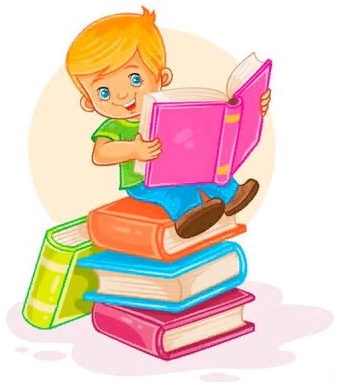 Отношение к воспитанникам, их родителям (законным представителям), сотрудникам и партнерам образовательной организацииМы ответственно относимся вверенному нам делу образования самых юных обучающихся образовательной организации, испытываем эмпатию к особым потребностям наших обучающихся и готовы оказать помощь им и родителям (законным представителям) в вопросах воспитания и обучения, мы стремимся к самосовершенствованию и регулярно проходим курсы повышения квалификации, мы способны к самоконтролю и готовы быть примером здорового образа жизни, трудолюбия в процессе воспитания, мы облагораживаем помещение группы и заботимся о соблюдении принципов эстетизма.Ключевые правила группыСоответствуют внутренним правилам трудового распорядка и внутренним правилам распорядка для обучающихся и их родителей (законных представителей). Мы знакомим с правилами группы всех участников образовательного процесса и строго их соблюдаем.Традиции и ритуалы, особые нормы этикета в группеВ группы реализуются следующие традиции и ритуалы:- ритуал приветствия и прощания;- ритуал вежливого обращения;- традиция празднования дней рождения или именин воспитанников;- традиции проведения дней здоровья;- традиция проведения дней благоустройства;- традиция открыток длительно отсутствующим обучающимся;- традиции участия в волонтерских акциях и проектах.Особенности РППС, отражающие образ и ценности группыЭмблема группы используется в оформлении (списки, стенды и  т.д.). Нормативные документы размещены в доступном для родителей (законных представителей) месте, мы следим за актуальностью информации и новостей о нашей группе в официальном сообществе нашей образовательной организации ВКонтакте и на официальном сайте образовательной организации.Социокультурный контекстГруппа участвует в межгрупповых проектах и социальных акциях.Наименование помещенияМетраж (в м.кв.)Раздевальная комната18.5Групповая (игровая)50,2Спальная52,2Умывальная18,65№ п/пНаименование оборудованияРекомендованное количество оборудованияРекомендованное количество оборудованияИнвариатная частьВариативная часть№ п/пНаименование оборудованияЕд. изм.КоличествоИнвариатная частьВариативная часть1.Прогулочный участокПрогулочный участокПрогулочный участокПрогулочный участокПрогулочный участок1.1.Дом игровойШт.1+1.2Песочница Шт.1+1.4КарусельШт.1+1.5КачельШт.2+1.6Качели - диванШт.1+№ п/пНаименование оборудованияНаименование оборудованияНаименование оборудованияРекомендованное количество оборудованияРекомендованное количество оборудованияРекомендованное количество оборудованияИнвариатная частьВариативная часть№ п/пНаименование оборудованияНаименование оборудованияНаименование оборудованияЕд. изм.Ед. изм.КоличествоИнвариатная частьВариативная часть1.РаздевальнаяРаздевальнаяРаздевальнаяРаздевальнаяРаздевальнаяРаздевальнаяРаздевальнаяРаздевальная1.1.Зеркало травмобезопасноеЗеркало травмобезопасноеЗеркало травмобезопасноеШт.Шт.1+1.2Система хранения вещей обучающихся со скамьей в комплектеСистема хранения вещей обучающихся со скамьей в комплектеСистема хранения вещей обучающихся со скамьей в комплектеШт.Шт.4+1.3Система хранения и сушки вещей воспитанниковСистема хранения и сушки вещей воспитанниковСистема хранения и сушки вещей воспитанниковШт.Шт.1+1.4Стеллаж для хранения игр и оборудованияСтеллаж для хранения игр и оборудованияСтеллаж для хранения игр и оборудованияШт.Шт.1+1.5Стенд информационныйСтенд информационныйСтенд информационныйШт.Шт.1+2.Групповая (игровая)Групповая (игровая)Групповая (игровая)Групповая (игровая)Групповая (игровая)Групповая (игровая)Групповая (игровая)Групповая (игровая)2.1Специализированная мебель и система храненияСпециализированная мебель и система храненияСпециализированная мебель и система храненияСпециализированная мебель и система храненияСпециализированная мебель и система храненияСпециализированная мебель и система храненияСпециализированная мебель и система храненияСпециализированная мебель и система хранения2.1.1Доска магнитно-маркернаяДоска магнитно-маркернаяДоска магнитно-маркернаяШт.Шт.1+2.1.2Стеллажи для хранения игрСтеллажи для хранения игрСтеллажи для хранения игрШт.Шт.6+2.1.3Стол модульный, регулируемый по высотеСтол модульный, регулируемый по высотеСтол модульный, регулируемый по высотеШт.Шт.5+2.1.4Стул, регулируемый по высотеСтул, регулируемый по высотеСтул, регулируемый по высотеШт.Шт.По количеству детей в группе+2.1.5Система хранения конструкторовСистема хранения конструкторовСистема хранения конструкторовШт.Шт.2+2.2Центр двигательной активностиЦентр двигательной активностиЦентр двигательной активностиЦентр двигательной активностиЦентр двигательной активностиЦентр двигательной активностиЦентр двигательной активностиЦентр двигательной активности2.2.1Гимнастическая палкаГимнастическая палкаГимнастическая палкаШт.Шт.5+2.2.2КольцебросКольцебросКольцебросШт.Шт.1+2.2.3Летающая тарелкаЛетающая тарелкаЛетающая тарелкаШт.Шт.2+2.2.4Мешочки для метания и упражнений на балансировку–комплектМешочки для метания и упражнений на балансировку–комплектМешочки для метания и упражнений на балансировку–комплектШт.Шт.1+2.2.5Мяч футбольныйМяч футбольныйМяч футбольныйШт.Шт.1+2.2.6Набор мячей (разного размера, резина)Набор мячей (разного размера, резина)Набор мячей (разного размера, резина)Шт.Шт.1+2.2.7Набор разноцветных кеглей с мячомНабор разноцветных кеглей с мячомНабор разноцветных кеглей с мячомШт.Шт.1+2.2.8Обруч (малого диаметра)Обруч (малого диаметра)Обруч (малого диаметра)Шт.Шт.5+2.2.9Скакалка детскаяСкакалка детскаяСкакалка детскаяШт.Шт.5+2.3Центр безопасностиЦентр безопасностиЦентр безопасностиЦентр безопасностиЦентр безопасностиЦентр безопасностиЦентр безопасностиЦентр безопасности2.3.1Коврик со схематичным изображением населенного пункта, включая улицы с дорожными знаками и разметкой, строения, ландшафт «Дорожное движение»Коврик со схематичным изображением населенного пункта, включая улицы с дорожными знаками и разметкой, строения, ландшафт «Дорожное движение»Коврик со схематичным изображением населенного пункта, включая улицы с дорожными знаками и разметкой, строения, ландшафт «Дорожное движение»Шт.Шт.1+2.3.2Комплект транспортных средств к напольному коврику «Дорожное движение»Комплект транспортных средств к напольному коврику «Дорожное движение»Комплект транспортных средств к напольному коврику «Дорожное движение»Шт.Шт.1+2.3.3Набор знаков дорожного движенияНабор знаков дорожного движенияНабор знаков дорожного движенияШт.Шт.1+2.3.4Набор карточек с изображением знаков дорожного движенияНабор карточек с изображением знаков дорожного движенияНабор карточек с изображением знаков дорожного движенияШт.Шт.1+2.3.5Скорая помощь (машина, среднего размера)Скорая помощь (машина, среднего размера)Скорая помощь (машина, среднего размера)Шт.Шт.1+2.3.6Дидактические игры (комплект)Дидактические игры (комплект)Дидактические игры (комплект)Шт.Шт.1+2.4Центр игрыЦентр игрыЦентр игрыЦентр игрыЦентр игрыЦентр игрыЦентр игрыЦентр игры2.4.1Автомобили (крупного размера)Автомобили (крупного размера)Автомобили (крупного размера)Шт.Шт.2+2.4.2Автомобили (различной тематики, среднего и маленького размера)Автомобили (различной тематики, среднего и маленького размера)Автомобили (различной тематики, среднего и маленького размера)Шт.Шт.10+2.4.3Кассовый аппарат для сюжетной игрыКассовый аппарат для сюжетной игрыКассовый аппарат для сюжетной игрыШт.Шт.1+2.4.4Коляска прогулочная (среднего размера)Коляска прогулочная (среднего размера)Коляска прогулочная (среднего размера)Шт.Шт.2+2.4.5Коляска-люлька для куколКоляска-люлька для куколКоляска-люлька для куколШт.Шт.2+2.4.6Куклы (крупного размера)Куклы (крупного размера)Куклы (крупного размера)Шт.Шт.2+2.4.7Куклы (среднего размера)Куклы (среднего размера)Куклы (среднего размера)Шт.Шт.4+2.4.8Кукольная кроватьКукольная кроватьКукольная кроватьШт.Шт.1+2.4.9Кукольный дом с мебелью (дерево) – комплектКукольный дом с мебелью (дерево) – комплектКукольный дом с мебелью (дерево) – комплектШт.Шт.1+2.4.10Набор «Бензозаправочная станция – гараж» (для мелких автомобилей)Набор «Бензозаправочная станция – гараж» (для мелких автомобилей)Набор «Бензозаправочная станция – гараж» (для мелких автомобилей)Шт.Шт.1+2.4.11Набор «Железная дорога»Набор «Железная дорога»Набор «Железная дорога»Шт.Шт.1+2.4.12Набор «Мастерская»Набор «Мастерская»Набор «Мастерская»Шт.Шт.1+2.4.13Набор «Парковка» (многоуровневая)Набор «Парковка» (многоуровневая)Набор «Парковка» (многоуровневая)Шт.Шт.1+2.4.14Набор атрибутов для сюжетно-ролевых игрНабор атрибутов для сюжетно-ролевых игрНабор атрибутов для сюжетно-ролевых игрШт.Шт.1+2.4.15Набор военной техники (мелкого размера)Набор военной техники (мелкого размера)Набор военной техники (мелкого размера)Шт.Шт.1+2.4.16Набор кораблей и лодок (водный транспорт)Набор кораблей и лодок (водный транспорт)Набор кораблей и лодок (водный транспорт)Шт.Шт.1+2.4.17Набор кукольных постельных принадлежностейНабор кукольных постельных принадлежностейНабор кукольных постельных принадлежностейШт.Шт.2+2.4.18Набор кухонной посуды для игры с куклойНабор кухонной посуды для игры с куклойНабор кухонной посуды для игры с куклойШт.Шт.1+2.4.19Набор мебели для куколНабор мебели для куколНабор мебели для куколШт.Шт.1+2.4.20Набор медицинских принадлежностейНабор медицинских принадлежностейНабор медицинских принадлежностейШт.Шт.1+2.4.21Набор муляжей овощей и фруктовНабор муляжей овощей и фруктовНабор муляжей овощей и фруктовШт.Шт.1+2.4.22Набор парикмахераНабор парикмахераНабор парикмахераШт.Шт.1+2.4.23Набор принадлежностей для ухода за куклойНабор принадлежностей для ухода за куклойНабор принадлежностей для ухода за куклойШт.Шт.1+2.4.24Набор продуктов для магазинаНабор продуктов для магазинаНабор продуктов для магазинаШт.Шт.1+2.4.25Набор самолетов (мелкого размера)Набор самолетов (мелкого размера)Набор самолетов (мелкого размера)Шт.Шт.1+2.4.26Набор самолетов (среднего размера)Набор самолетов (среднего размера)Набор самолетов (среднего размера)Шт.Шт.3+2.4.27Набор солдатиков (мелкого размера)Набор солдатиков (мелкого размера)Набор солдатиков (мелкого размера)Шт.Шт.1+2.4.28Набор столовой посуды для игры с куклойНабор столовой посуды для игры с куклойНабор столовой посуды для игры с куклойШт.Шт.1+2.4.29Набор фигурок «Семья»Набор фигурок «Семья»Набор фигурок «Семья»Шт.Шт.1+2.4.30Набор чайной посудыНабор чайной посудыНабор чайной посудыШт.Шт.1+2.4.31Наборы для мальчиков и девочек (машины, город, строительство, набор строительных пластин, животные, железная дорога, семья и т. п.)Наборы для мальчиков и девочек (машины, город, строительство, набор строительных пластин, животные, железная дорога, семья и т. п.)Наборы для мальчиков и девочек (машины, город, строительство, набор строительных пластин, животные, железная дорога, семья и т. п.)Шт.Шт.10+2.4.32Наборы кукольной одежды – комплектНаборы кукольной одежды – комплектНаборы кукольной одежды – комплектШт.Шт.2+2.4.33Наборы продуктов, хлеба, выпечки, овощей, фруктов для сюжетных игр – комплектНаборы продуктов, хлеба, выпечки, овощей, фруктов для сюжетных игр – комплектНаборы продуктов, хлеба, выпечки, овощей, фруктов для сюжетных игр – комплектШт.Шт.1+2.4.34Контейнеры для хранения мелких игрушек и материаловКонтейнеры для хранения мелких игрушек и материаловКонтейнеры для хранения мелких игрушек и материаловШт.Шт.8+2.5Центр конструированияЦентр конструированияЦентр конструированияЦентр конструированияЦентр конструированияЦентр конструированияЦентр конструированияЦентр конструирования2.5.1Большой настольный конструктор деревянный с неокрашенными и цветными элементамиБольшой настольный конструктор деревянный с неокрашенными и цветными элементамиБольшой настольный конструктор деревянный с неокрашенными и цветными элементамиШт.Шт.1+2.5.2Игрушки-головоломки (сборно-разборные из 4–5 элементов) – комплектИгрушки-головоломки (сборно-разборные из 4–5 элементов) – комплектИгрушки-головоломки (сборно-разборные из 4–5 элементов) – комплектШт.Шт.1+2.5.3Игры-головоломки объемныеИгры-головоломки объемныеИгры-головоломки объемныеШт.Шт.1+2.5.4Комплект из стержней на единой основе и геометрических тел по форме и цветуКомплект из стержней на единой основе и геометрических тел по форме и цветуКомплект из стержней на единой основе и геометрических тел по форме и цветуШт.Шт.1+2.5.5Комплект конструкторов с соединением в различных плоскостях металлическийКомплект конструкторов с соединением в различных плоскостях металлическийКомплект конструкторов с соединением в различных плоскостях металлическийШт.Шт.1+2.5.6Комплект конструкторов шарнирныхКомплект конструкторов шарнирныхКомплект конструкторов шарнирныхШт.Шт.1+2.5.7Комплект строительных деталей напольный с плоскостными элементамиКомплект строительных деталей напольный с плоскостными элементамиКомплект строительных деталей напольный с плоскостными элементамиШт.Шт.1+2.5.8Комплект конструкторов с шиповым быстросъемным креплением деталей настольныйКомплект конструкторов с шиповым быстросъемным креплением деталей настольныйКомплект конструкторов с шиповым быстросъемным креплением деталей настольныйШт.Шт.1+2.5.9Конструктор магнитный – комплектКонструктор магнитный – комплектКонструктор магнитный – комплектШт.Шт.1+2.5.10Конструктор с соединением в различных плоскостях пластиковый настольный – комплектКонструктор с соединением в различных плоскостях пластиковый настольный – комплектКонструктор с соединением в различных плоскостях пластиковый настольный – комплектШт.Шт.1+2.5.11Конструкторы из элементов с изображениями частей тела, лица, элементов одежды для создания фигурок, выражающих разные эмоции – комплектКонструкторы из элементов с изображениями частей тела, лица, элементов одежды для создания фигурок, выражающих разные эмоции – комплектКонструкторы из элементов с изображениями частей тела, лица, элементов одежды для создания фигурок, выражающих разные эмоции – комплектШт.Шт.1+2.5.12Конструкторы с пластмассовыми деталями разных конфигураций и соединением их с помощью болтов, гаек и других соединительных элементов - комплектКонструкторы с пластмассовыми деталями разных конфигураций и соединением их с помощью болтов, гаек и других соединительных элементов - комплектКонструкторы с пластмассовыми деталями разных конфигураций и соединением их с помощью болтов, гаек и других соединительных элементов - комплектШт.Шт.1+2.5.13Контейнеры большие напольные для храненияКонтейнеры большие напольные для храненияКонтейнеры большие напольные для храненияШт.Шт.4+2.5.14Мозаика разной степени сложности - комплектМозаика разной степени сложности - комплектМозаика разной степени сложности - комплектШт.Шт.1+2.5.15Мозаики напольная и настольная с плоскостными элементами различных геометрических форм - комплектМозаики напольная и настольная с плоскостными элементами различных геометрических форм - комплектМозаики напольная и настольная с плоскостными элементами различных геометрических форм - комплектШт.Шт.1+2.5.16Набор бусин для нанизывания и классификации по разным признакамНабор бусин для нанизывания и классификации по разным признакамНабор бусин для нанизывания и классификации по разным признакамШт.Шт.1+2.5.17Набор для завинчивания элементов разных форм, размеров и цветовНабор для завинчивания элементов разных форм, размеров и цветовНабор для завинчивания элементов разных форм, размеров и цветовШт.Шт.1+2.5.18Набор из мягкого пластика для плоскостного конструированияНабор из мягкого пластика для плоскостного конструированияНабор из мягкого пластика для плоскостного конструированияШт.Шт.1+2.5.19Набор мягких модулейНабор мягких модулейНабор мягких модулейШт.Шт.1+2.5.20Наборы пазлов – комплектНаборы пазлов – комплектНаборы пазлов – комплектШт.Шт.1+2.5.21Настольный конструктор деревянный цветной с мелкими элементамиНастольный конструктор деревянный цветной с мелкими элементамиНастольный конструктор деревянный цветной с мелкими элементамиШт.Шт.25+2.5.22Расширенный комплект для конструирования с использованием блочного конструктива и электромеханических элементов (для дошкольного возраста)Расширенный комплект для конструирования с использованием блочного конструктива и электромеханических элементов (для дошкольного возраста)Расширенный комплект для конструирования с использованием блочного конструктива и электромеханических элементов (для дошкольного возраста)Шт.Шт.1+2.5.23УМК для развития инженерно-технического образования детей с комплектом занятий, игр, дидактических и наглядных пособийУМК для развития инженерно-технического образования детей с комплектом занятий, игр, дидактических и наглядных пособийУМК для развития инженерно-технического образования детей с комплектом занятий, игр, дидактических и наглядных пособийШт.Шт.1+2.6Центр логики и математикиЦентр логики и математикиЦентр логики и математикиЦентр логики и математикиЦентр логики и математикиЦентр логики и математикиЦентр логики и математикиЦентр логики и математики2.6.1Головоломки-лабиринты Головоломки-лабиринты Головоломки-лабиринты Шт.Шт.1+2.6.2Графические головоломки (лабиринты, схемы маршрутов персонажей и т. п.) в виде отдельных бланков, буклетов, настольно-печатных игр - комплектГрафические головоломки (лабиринты, схемы маршрутов персонажей и т. п.) в виде отдельных бланков, буклетов, настольно-печатных игр - комплектГрафические головоломки (лабиринты, схемы маршрутов персонажей и т. п.) в виде отдельных бланков, буклетов, настольно-печатных игр - комплектШт.Шт.1+2.6.3Домино логическоеДомино логическоеДомино логическоеШт.Шт.1+2.6.4Домино с изображениями по различным темам, включая тактильное – комплектДомино с изображениями по различным темам, включая тактильное – комплектДомино с изображениями по различным темам, включая тактильное – комплектШт.Шт.1+2.6.5Комплект для обучения основам алгоритмики, безэкранного программирования и робототехники (для дошкольного возраста)Комплект для обучения основам алгоритмики, безэкранного программирования и робототехники (для дошкольного возраста)Комплект для обучения основам алгоритмики, безэкранного программирования и робототехники (для дошкольного возраста)Шт.Шт.1+2.6.6Конструкция из желобов, шариков и рычажного механизма для демонстрации понятий «один – много», «больше – меньше», действий сложение и вычитание в пределах 5Конструкция из желобов, шариков и рычажного механизма для демонстрации понятий «один – много», «больше – меньше», действий сложение и вычитание в пределах 5Конструкция из желобов, шариков и рычажного механизма для демонстрации понятий «один – много», «больше – меньше», действий сложение и вычитание в пределах 5Шт.Шт.1+2.6.7Коробочка с 2 сообщающимися отделениями и 10 шариками для наглядной демонстрации состава числаКоробочка с 2 сообщающимися отделениями и 10 шариками для наглядной демонстрации состава числаКоробочка с 2 сообщающимися отделениями и 10 шариками для наглядной демонстрации состава числаШт.Шт.3+2.6.8Матрешка десятикукольнаяМатрешка десятикукольнаяМатрешка десятикукольнаяШт.Шт.1+2.6.9Набор карточек с ячейками для составления простых арифметических задачНабор карточек с ячейками для составления простых арифметических задачНабор карточек с ячейками для составления простых арифметических задачШт.Шт.2+2.6.10Набор для наглядной демонстрации числовой шкалы, математического действия умножение, понятия «равенство», действия рычажных весов, сравнения массНабор для наглядной демонстрации числовой шкалы, математического действия умножение, понятия «равенство», действия рычажных весов, сравнения массНабор для наглядной демонстрации числовой шкалы, математического действия умножение, понятия «равенство», действия рычажных весов, сравнения массШт.Шт.1+2.6.11Набор для составления узоров по схемамНабор для составления узоров по схемамНабор для составления узоров по схемамШт.Шт.1+2.6.12Набор из геометрических тел и карточек с изображениями их проекций в трех плоскостяхНабор из геометрических тел и карточек с изображениями их проекций в трех плоскостяхНабор из геометрических тел и карточек с изображениями их проекций в трех плоскостяхШт.Шт.1+2.6.13Набор карточек с ячейками для составления простых арифметических задачНабор карточек с ячейками для составления простых арифметических задачНабор карточек с ячейками для составления простых арифметических задачШт.Шт.2+2.6.14Набор карточек-цифр (от 1 до 10) с замковыми креплениямиНабор карточек-цифр (от 1 до 10) с замковыми креплениямиНабор карточек-цифр (от 1 до 10) с замковыми креплениямиШт.Шт.1+2.6.15Набор из крупных бусин различных геометрических форм основных цветов, шнурков и карточек с заданиями для классификации по разным признакам, установления закономерностей, сравнения множеств, тренировки мелкой моторики.Набор из крупных бусин различных геометрических форм основных цветов, шнурков и карточек с заданиями для классификации по разным признакам, установления закономерностей, сравнения множеств, тренировки мелкой моторики.Набор из крупных бусин различных геометрических форм основных цветов, шнурков и карточек с заданиями для классификации по разным признакам, установления закономерностей, сравнения множеств, тренировки мелкой моторики.Шт.Шт.10+2.6.16Набор кубиков с цифрами и числовыми фигурамиНабор кубиков с цифрами и числовыми фигурамиНабор кубиков с цифрами и числовыми фигурамиШт.Шт.1+2.6.17Набор объемных вкладышей по принципу матрешкиНабор объемных вкладышей по принципу матрешкиНабор объемных вкладышей по принципу матрешкиШт.Шт.4+2.6.18Набор объемных тел для группировки и сериации (цвет, форма, величина)Набор объемных тел для группировки и сериации (цвет, форма, величина)Набор объемных тел для группировки и сериации (цвет, форма, величина)Шт.Шт.1+2.6.19Набор полых геометрических тел для сравнения объемов и изучения зависимости объема от формы телаНабор полых геометрических тел для сравнения объемов и изучения зависимости объема от формы телаНабор полых геометрических тел для сравнения объемов и изучения зависимости объема от формы телаШт.Шт.1+2.6.20Набор счетного материала в виде соединяющихся между собой кубиков 10-ти цветов с длиной ребра 1см и массой 1г для наглядной демонстрации и сравнения линейных величин, знакомства с понятиями «площадь», «объем», «масса»Набор счетного материала в виде соединяющихся между собой кубиков 10-ти цветов с длиной ребра 1см и массой 1г для наглядной демонстрации и сравнения линейных величин, знакомства с понятиями «площадь», «объем», «масса»Набор счетного материала в виде соединяющихся между собой кубиков 10-ти цветов с длиной ребра 1см и массой 1г для наглядной демонстрации и сравнения линейных величин, знакомства с понятиями «площадь», «объем», «масса»Шт.Шт.1+2.6.21Набор разноцветных палочек 10-ти размеров с карточками с заданиямиНабор разноцветных палочек 10-ти размеров с карточками с заданиямиНабор разноцветных палочек 10-ти размеров с карточками с заданиямиШт.Шт.10+2.6.22Набор счетного материала в виде соединяющихся между собой цветных фигурНабор счетного материала в виде соединяющихся между собой цветных фигурНабор счетного материала в виде соединяющихся между собой цветных фигурШт.Шт.3+2.6.23Набор с часами и карточками для изучения временных интерваловНабор с часами и карточками для изучения временных интерваловНабор с часами и карточками для изучения временных интерваловШт.Шт.1+2.6.24Набор таблиц и карточек с предметными и условно-схематическими изображениями для классификации по 2–3 признакам одновременно – комплектНабор таблиц и карточек с предметными и условно-схематическими изображениями для классификации по 2–3 признакам одновременно – комплектНабор таблиц и карточек с предметными и условно-схематическими изображениями для классификации по 2–3 признакам одновременно – комплектШт.Шт.1+2.6.25Набор: доска магнитная настольная с комплектом цифр, знаков, букв и геометрических фигурНабор: доска магнитная настольная с комплектом цифр, знаков, букв и геометрических фигурНабор: доска магнитная настольная с комплектом цифр, знаков, букв и геометрических фигурШт.Шт.1+2.6.26Наборы авторских игровых материаловНаборы авторских игровых материаловНаборы авторских игровых материаловШт.Шт.10+2.6.27Наборы брусков, цилиндров и пр. для сериации по величине (по 1–2 признакам – длине, ширине, высоте, толщине) из 7–10 элементовНаборы брусков, цилиндров и пр. для сериации по величине (по 1–2 признакам – длине, ширине, высоте, толщине) из 7–10 элементовНаборы брусков, цилиндров и пр. для сериации по величине (по 1–2 признакам – длине, ширине, высоте, толщине) из 7–10 элементовШт.Шт.1+2.6.28Наборы карточек с изображением количества предметов (от 1 до 10) и соответствующих цифрНаборы карточек с изображением количества предметов (от 1 до 10) и соответствующих цифрНаборы карточек с изображением количества предметов (от 1 до 10) и соответствующих цифрШт.Шт.1+2.6.29Наборы моделей: деление на частиНаборы моделей: деление на частиНаборы моделей: деление на частиШт.Шт.1+2.6.30Наборы парных картинок на соотнесение (сравнение): найди отличия, ошибки (смысловые) комплектНаборы парных картинок на соотнесение (сравнение): найди отличия, ошибки (смысловые) комплектНаборы парных картинок на соотнесение (сравнение): найди отличия, ошибки (смысловые) комплектШт.Шт.1+2.6.31Пирамида деревянная с квадратными или прямоугольными элементамиПирамида деревянная с квадратными или прямоугольными элементамиПирамида деревянная с квадратными или прямоугольными элементамиШт.Шт.1+2.6.32Разрезные сюжетные картинки (8–16 частей), разделенные прямыми и изогнутыми линиями комплектРазрезные сюжетные картинки (8–16 частей), разделенные прямыми и изогнутыми линиями комплектРазрезные сюжетные картинки (8–16 частей), разделенные прямыми и изогнутыми линиями комплектШт.Шт.1+2.6.33Рамки и вкладыши тематические – комплектРамки и вкладыши тематические – комплектРамки и вкладыши тематические – комплектШт.Шт.1+2.6.34Стержни с насадками (для построения числового ряда)Стержни с насадками (для построения числового ряда)Стержни с насадками (для построения числового ряда)Шт.Шт.1+2.6.35ТанграмТанграмТанграмШт.Шт.1+2.6.36УМК для формирования элементарных математических представлений и развития математических компетенций, в том числе с основами робототехники и алгоритмизации, включающий комплекс сценариев занятий, дидактических и наглядных пособийУМК для формирования элементарных математических представлений и развития математических компетенций, в том числе с основами робототехники и алгоритмизации, включающий комплекс сценариев занятий, дидактических и наглядных пособийУМК для формирования элементарных математических представлений и развития математических компетенций, в том числе с основами робототехники и алгоритмизации, включающий комплекс сценариев занятий, дидактических и наглядных пособийШт.Шт.1+2.6.37Часы игровыеЧасы игровыеЧасы игровыеШт.Шт.1+2.6.38ШахматыШахматыШахматыШт.Шт.1+2.6.39ШашкиШашкиШашкиШт.Шт.1+2.7Центр экспериментирования, организации наблюдения и трудаЦентр экспериментирования, организации наблюдения и трудаЦентр экспериментирования, организации наблюдения и трудаЦентр экспериментирования, организации наблюдения и трудаЦентр экспериментирования, организации наблюдения и трудаЦентр экспериментирования, организации наблюдения и трудаЦентр экспериментирования, организации наблюдения и трудаЦентр экспериментирования, организации наблюдения и труда2.7.1Бинокль/подзорная трубаБинокль/подзорная трубаБинокль/подзорная трубаШт.Шт.1+2.7.2Весы детские - комплектВесы детские - комплектВесы детские - комплектШт.Шт.1+2.7.3Игровой комплект для изучения основ электричестваИгровой комплект для изучения основ электричестваИгровой комплект для изучения основ электричестваШт.Шт.2+2.7.4Календарь погоды настенныйКалендарь погоды настенныйКалендарь погоды настенныйШт.Шт.1+2.7.5Коллекция растений (гербарий)Коллекция растений (гербарий)Коллекция растений (гербарий)Шт.Шт.1+2.7.6Комплект безопасных световых фильтров для изучения цветов спектраКомплект безопасных световых фильтров для изучения цветов спектраКомплект безопасных световых фильтров для изучения цветов спектраШт.Шт.1+2.7.7Лейка пластмассовая детскаяЛейка пластмассовая детскаяЛейка пластмассовая детскаяШт.Шт.5+2.7.8Набор для наблюдений и экспериментирования с природными объектами (с методическим пособием для воспитателя)Набор для наблюдений и экспериментирования с природными объектами (с методическим пособием для воспитателя)Набор для наблюдений и экспериментирования с природными объектами (с методическим пособием для воспитателя)Шт.Шт.1+2.7.9Набор из двух зеркал для опытов с симметрией, для исследования отражательного эффектаНабор из двух зеркал для опытов с симметрией, для исследования отражательного эффектаНабор из двух зеркал для опытов с симметрией, для исследования отражательного эффектаШт.Шт.1+2.7.10Набор из рычажных весов с объемными чашами и комплектом гирь и разновесов для измерения и сравнения масс и объемовНабор из рычажных весов с объемными чашами и комплектом гирь и разновесов для измерения и сравнения масс и объемовНабор из рычажных весов с объемными чашами и комплектом гирь и разновесов для измерения и сравнения масс и объемовШт.Шт.1+2.7.11Набор принадлежностей для наблюдения за насекомыми и мелкими объектамиНабор принадлежностей для наблюдения за насекомыми и мелкими объектамиНабор принадлежностей для наблюдения за насекомыми и мелкими объектамиШт.Шт.1+2.7.12Настенный планшет «Мы дежурим» с набором карточекНастенный планшет «Мы дежурим» с набором карточекНастенный планшет «Мы дежурим» с набором карточекШт.Шт.1+2.7.13Набор игрушек для игры с пескомНабор игрушек для игры с пескомНабор игрушек для игры с пескомШт.Шт.5+2.7.14Настенный планшет «Распорядок дня» с набором карточекНастенный планшет «Распорядок дня» с набором карточекНастенный планшет «Распорядок дня» с набором карточекШт.Шт.1+2.7.15Приборы домашнего обихода – комплектПриборы домашнего обихода – комплектПриборы домашнего обихода – комплектШт.Шт.1+2.7.16Принадлежности для работы на участке (тачка, лопата штыковая, лопата совковая, грабли веерные, метла, ведро, совок) – комплектПринадлежности для работы на участке (тачка, лопата штыковая, лопата совковая, грабли веерные, метла, ведро, совок) – комплектПринадлежности для работы на участке (тачка, лопата штыковая, лопата совковая, грабли веерные, метла, ведро, совок) – комплектШт.Шт.1+2.7.17Тележка-ящик (крупная)Тележка-ящик (крупная)Тележка-ящик (крупная)Шт.Шт.2+2.7.18Чашка ПетриЧашка ПетриЧашка ПетриШт.Шт.2+2.8Центр познания и коммуникацииЦентр познания и коммуникацииЦентр познания и коммуникацииЦентр познания и коммуникацииЦентр познания и коммуникацииЦентр познания и коммуникацииЦентр познания и коммуникацииЦентр познания и коммуникации2.8.1Дидактические тематические наборы ламинированных панелей и карточек с заданиями с возможностью многократного выполнения заданий маркером –комплектДидактические тематические наборы ламинированных панелей и карточек с заданиями с возможностью многократного выполнения заданий маркером –комплектДидактические тематические наборы ламинированных панелей и карточек с заданиями с возможностью многократного выполнения заданий маркером –комплектШт.Шт.1+2.8.2Игры на закрепления представлений об эмоциях, их распознавание и проявление в мимике – комплектИгры на закрепления представлений об эмоциях, их распознавание и проявление в мимике – комплектИгры на закрепления представлений об эмоциях, их распознавание и проявление в мимике – комплектШт.Шт.1+2.8.3Игры на изучение чувств – комплектИгры на изучение чувств – комплектИгры на изучение чувств – комплектШт.Шт.1+2.8.4Звери и птицы объемные и плоскостные (из разного материала, мелкого размера) – комплектЗвери и птицы объемные и плоскостные (из разного материала, мелкого размера) – комплектЗвери и птицы объемные и плоскостные (из разного материала, мелкого размера) – комплектШт.Шт.1+2.8.5Коллекция минераловКоллекция минераловКоллекция минераловШт.Шт.1+2.8.6Коллекция тканейКоллекция тканейКоллекция тканейШт.Шт.1+2.8.7Коллекция семян и плодовКоллекция семян и плодовКоллекция семян и плодовШт.Шт.1+2.8.8Набор из двухсторонних панелей для обучения письмуНабор из двухсторонних панелей для обучения письмуНабор из двухсторонних панелей для обучения письмуШт.Шт.1+2.8.9Набор картинок для классификацииНабор картинок для классификацииНабор картинок для классификацииШт.Шт.1+2.8.10Набор карточек с изображением предмета и названиемНабор карточек с изображением предмета и названиемНабор карточек с изображением предмета и названиемШт.Шт.1+2.8.11Набор картинок для иерархической классификацииНабор картинок для иерархической классификацииНабор картинок для иерархической классификацииШт.Шт.1+2.8.12Набор карточек с изображением предмета и названиемНабор карточек с изображением предмета и названиемНабор карточек с изображением предмета и названиемШт.Шт.1+2.8.13Набор кубиков с буквамиНабор кубиков с буквамиНабор кубиков с буквамиШт.Шт.1+2.8.14Набор парных картинок на соотнесение (сравнение): найди отличия, ошибки (смысловые) комплектНабор парных картинок на соотнесение (сравнение): найди отличия, ошибки (смысловые) комплектНабор парных картинок на соотнесение (сравнение): найди отличия, ошибки (смысловые) комплектШт.Шт.1+2.8.15Набор специальных карандашей к набору двухсторонних панелей для обучения письмуНабор специальных карандашей к набору двухсторонних панелей для обучения письмуНабор специальных карандашей к набору двухсторонних панелей для обучения письмуШт.Шт.4+2.8.16Набор таблиц и карточек с предметными и условно - схематическими изображениями для классификации по 2–3 признакам одновременно – комплектНабор таблиц и карточек с предметными и условно - схематическими изображениями для классификации по 2–3 признакам одновременно – комплектНабор таблиц и карточек с предметными и условно - схематическими изображениями для классификации по 2–3 признакам одновременно – комплектШт.Шт.1+2.8.17Набор фигурок животных Африки, Америки, Австралии, Европы и Азии с реалистичными изображением и пропорциямиНабор фигурок животных Африки, Америки, Австралии, Европы и Азии с реалистичными изображением и пропорциямиНабор фигурок животных Африки, Америки, Австралии, Европы и Азии с реалистичными изображением и пропорциямиШт.Шт.1+2.8.18Набор фигурок животных леса с реалистичными изображением и пропорциямиНабор фигурок животных леса с реалистичными изображением и пропорциямиНабор фигурок животных леса с реалистичными изображением и пропорциямиШт.Шт.1+2.8.19Набор фигурок людей разных профессийНабор фигурок людей разных профессийНабор фигурок людей разных профессийШт.Шт.1+2.8.20Набор фигурок людей разных расНабор фигурок людей разных расНабор фигурок людей разных расШт.Шт.1+2.8.21Набор фигурок людей с ограниченными возможностямиНабор фигурок людей с ограниченными возможностямиНабор фигурок людей с ограниченными возможностямиШт.Шт.1+2.8.22Набор фигурок насекомых с реалистичными изображением и пропорциямиНабор фигурок насекомых с реалистичными изображением и пропорциямиНабор фигурок насекомых с реалистичными изображением и пропорциямиШт.Шт.1+2.8.23Наборы лото по различным тематикам, включая тему «последовательные числа» - комплектНаборы лото по различным тематикам, включая тему «последовательные числа» - комплектНаборы лото по различным тематикам, включая тему «последовательные числа» - комплектШт.Шт.1+2.8.24Наглядные пособия по достопримечательностям столицы России Москвы, Санкт-Петербурга - комплектНаглядные пособия по достопримечательностям столицы России Москвы, Санкт-Петербурга - комплектНаглядные пособия по достопримечательностям столицы России Москвы, Санкт-Петербурга - комплектШт.Шт.1+2.8.25Наглядные пособия по традиционной национальной одежде - комплектНаглядные пособия по традиционной национальной одежде - комплектНаглядные пособия по традиционной национальной одежде - комплектШт.Шт.1+2.8.26Наглядные пособия символики России, в том числе государственной - комплектНаглядные пособия символики России, в том числе государственной - комплектНаглядные пособия символики России, в том числе государственной - комплектШт.Шт.1+2.8.27Настольно-печатные игры для детей подготовительной группы – комплектНастольно-печатные игры для детей подготовительной группы – комплектНастольно-печатные игры для детей подготовительной группы – комплектШт.Шт.1+2.8.28Планшет с передвижными цветными фишками для выполнения заданий с самопроверкойПланшет с передвижными цветными фишками для выполнения заданий с самопроверкойПланшет с передвижными цветными фишками для выполнения заданий с самопроверкойШт.Шт.5+2.8.29Программно-методический комплекс для обучения детей дошкольного возраста естественно-научным дисциплинамПрограммно-методический комплекс для обучения детей дошкольного возраста естественно-научным дисциплинамПрограммно-методический комплекс для обучения детей дошкольного возраста естественно-научным дисциплинамШт.Шт.1+2.8.30Серии картинок (до 6–9) для установления последовательности событий (сказочные и реалистические истории, юмористические ситуации) - комплектСерии картинок (до 6–9) для установления последовательности событий (сказочные и реалистические истории, юмористические ситуации) - комплектСерии картинок (до 6–9) для установления последовательности событий (сказочные и реалистические истории, юмористические ситуации) - комплектШт.Шт.1+2.8.31Серии картинок: времена года (пейзажи, жизнь животных, характерные виды работ и отдыха людей) - комплектСерии картинок: времена года (пейзажи, жизнь животных, характерные виды работ и отдыха людей) - комплектСерии картинок: времена года (пейзажи, жизнь животных, характерные виды работ и отдыха людей) - комплектШт.Шт.1+2.8.32Сюжетные картинки с разной тематикой, крупного и мелкого формата – комплектСюжетные картинки с разной тематикой, крупного и мелкого формата – комплектСюжетные картинки с разной тематикой, крупного и мелкого формата – комплектШт.Шт.1+2.8.33УМК для развития естественнонаучного образования детей с комплектом занятий, игр, дидактических и наглядных пособийУМК для развития естественнонаучного образования детей с комплектом занятий, игр, дидактических и наглядных пособийУМК для развития естественнонаучного образования детей с комплектом занятий, игр, дидактических и наглядных пособийШт.Шт.1+2.8.34УМК для развития речи и изучения основ грамоты с комплексом сценариев занятий и дидактических и наглядных пособийУМК для развития речи и изучения основ грамоты с комплексом сценариев занятий и дидактических и наглядных пособийУМК для развития речи и изучения основ грамоты с комплексом сценариев занятий и дидактических и наглядных пособийШт.Шт.1+2.8.35УМК для формирования навыков и компетенций по финансовой грамотности с комплексом игр и дидактических и наглядных пособий в том числеУМК для формирования навыков и компетенций по финансовой грамотности с комплексом игр и дидактических и наглядных пособий в том числеУМК для формирования навыков и компетенций по финансовой грамотности с комплексом игр и дидактических и наглядных пособий в том числеШт.Шт.1+2.8.36Фигурки домашних животных с реалистичными изображением и пропорциями – комплектФигурки домашних животных с реалистичными изображением и пропорциями – комплектФигурки домашних животных с реалистичными изображением и пропорциями – комплектШт.Шт.1+2.9Книжный уголокКнижный уголокКнижный уголокКнижный уголокКнижный уголокКнижный уголокКнижный уголокКнижный уголок2.9.1Большой детский атласБольшой детский атласБольшой детский атласШт.Шт.1+2.9.2Детский атлас (крупного формата)Детский атлас (крупного формата)Детский атлас (крупного формата)Шт.Шт.1+2.9.3Книги детских писателей – комплект (согласно программным требованиям)Книги детских писателей – комплект (согласно программным требованиям)Книги детских писателей – комплект (согласно программным требованиям)Шт.Шт.1+2.9.4Комплект видеофильмов для детей дошкольного возрастаКомплект видеофильмов для детей дошкольного возрастаКомплект видеофильмов для детей дошкольного возрастаШт.Шт.1+2.9.5Набор репродукций картин великих сраженийНабор репродукций картин великих сраженийНабор репродукций картин великих сраженийШт.Шт.1+2.9.6Набор репродукций картин о природеНабор репродукций картин о природеНабор репродукций картин о природеШт.Шт.1+2.9.7Набор репродукций картин русских художников – иллюстраций к художественным произведениямНабор репродукций картин русских художников – иллюстраций к художественным произведениямНабор репродукций картин русских художников – иллюстраций к художественным произведениямШт.Шт.1+2.9.8Постер (репродукция) произведений живописи и графики, также для знакомства с различными жанрами живописи – комплектПостер (репродукция) произведений живописи и графики, также для знакомства с различными жанрами живописи – комплектПостер (репродукция) произведений живописи и графики, также для знакомства с различными жанрами живописи – комплектШт.Шт.1+2.9.9Физическая карта мира (полушарий)Физическая карта мира (полушарий)Физическая карта мира (полушарий)Шт.Шт.1+2.10Центр театрализации и музицированияЦентр театрализации и музицированияЦентр театрализации и музицированияЦентр театрализации и музицированияЦентр театрализации и музицированияЦентр театрализации и музицированияЦентр театрализации и музицированияЦентр театрализации и музицирования2.10.1Детский набор музыкальных инструментовДетский набор музыкальных инструментовДетский набор музыкальных инструментовШт.Шт.1+2.10.2Игрушки-забавы с зависимостью эффекта от действия – комплектИгрушки-забавы с зависимостью эффекта от действия – комплектИгрушки-забавы с зависимостью эффекта от действия – комплектШт.Шт.1+2.10.3Игры на закрепления представлений об эмоциях, их распознавание и проявление в мимике – комплектИгры на закрепления представлений об эмоциях, их распознавание и проявление в мимике – комплектИгры на закрепления представлений об эмоциях, их распознавание и проявление в мимике – комплектШт.Шт.1+2.10.4Комплект костюмов по профессиямКомплект костюмов по профессиямКомплект костюмов по профессиямШт.Шт.1+2.10.5Комплект цифровых записей с русскими народными песнями для детей дошкольного возрастаКомплект цифровых записей с русскими народными песнями для детей дошкольного возрастаКомплект цифровых записей с русскими народными песнями для детей дошкольного возрастаШт.Шт.1+2.10.6Комплект цифровых записей со звуками природыКомплект цифровых записей со звуками природыКомплект цифровых записей со звуками природыШт.Шт.1+2.10.7Механическая заводная игрушка разных тематикМеханическая заводная игрушка разных тематикМеханическая заводная игрушка разных тематикШт.Шт.5+2.10.8Музыкальные цифровые записи для детей дошкольного возрастаМузыкальные цифровые записи для детей дошкольного возрастаМузыкальные цифровые записи для детей дошкольного возрастаШт.Шт.1+2.10.9Набор 5 детских музыкальных инструментовНабор 5 детских музыкальных инструментовНабор 5 детских музыкальных инструментовШт.Шт.1+2.10.10Набор из пяти русских шумовых инструментов (детский)Набор из пяти русских шумовых инструментов (детский)Набор из пяти русских шумовых инструментов (детский)Шт.Шт.1+2.10.11Набор фантастических персонажейНабор фантастических персонажейНабор фантастических персонажейШт.Шт.1+2.10.12Наборы фигурок персонажей на подставках для настольного театра по сказкам – комплектНаборы фигурок персонажей на подставках для настольного театра по сказкам – комплектНаборы фигурок персонажей на подставках для настольного театра по сказкам – комплектШт.Шт.1+2.10.13Набор пальчиковых кукол по сказкам – комплектНабор пальчиковых кукол по сказкам – комплектНабор пальчиковых кукол по сказкам – комплектШт.Шт.1+2.10.14Перчаточные куклы – комплектПерчаточные куклы – комплектПерчаточные куклы – комплектШт.Шт.1+2.10.15Подставка для пальчиковых куколПодставка для пальчиковых куколПодставка для пальчиковых куколШт.Шт.2+2.10.16Подставка для перчаточных куколПодставка для перчаточных куколПодставка для перчаточных куколШт.Шт.2+2.10.17Цифровые записи с видеофильмами с народными песнями и пляскамиЦифровые записи с видеофильмами с народными песнями и пляскамиЦифровые записи с видеофильмами с народными песнями и пляскамиШт.Шт.1+2.10.18Ширма для кукольного театра, трансформируемаяШирма для кукольного театра, трансформируемаяШирма для кукольного театра, трансформируемаяШт.Шт.1+2.10.19Элементы костюма для уголка ряженья – комплектЭлементы костюма для уголка ряженья – комплектЭлементы костюма для уголка ряженья – комплектШт.Шт.1+2.10.20Воздушные шарыВоздушные шарыВоздушные шарыШт.Шт.20+2.11Центр уединенияЦентр уединенияЦентр уединенияЦентр уединенияЦентр уединенияЦентр уединенияЦентр уединенияЦентр уединения2.11.1Уголок уединения (шатер)Уголок уединения (шатер)Уголок уединения (шатер)Шт.Шт.1+2.11.2Телефон игрушечныйТелефон игрушечныйТелефон игрушечныйШт.Шт.1+2.11.3ПейзажПейзажПейзажШт.Шт.1+2.11.4Мягкие подушкиМягкие подушкиМягкие подушкиШт.Шт.5+2.11.5Игрушки (комплект)Игрушки (комплект)Игрушки (комплект)Шт.Шт.1+2.11.6Аудиозаписи цифровые (звуки природы)Аудиозаписи цифровые (звуки природы)Аудиозаписи цифровые (звуки природы)Шт.Шт.1+2.12Центр коррекцииЦентр коррекцииЦентр коррекцииЦентр коррекцииЦентр коррекцииЦентр коррекцииЦентр коррекцииЦентр коррекции2.12.1Игра для тренировки памяти с планшетом и набором рабочих картИгра для тренировки памяти с планшетом и набором рабочих картИгра для тренировки памяти с планшетом и набором рабочих картШт.Шт.1+2.12.2Игра на составление логических цепочек произвольной длиныИгра на составление логических цепочек произвольной длиныИгра на составление логических цепочек произвольной длиныШт.Шт.1+2.12.3Комплект мячей-массажеровКомплект мячей-массажеровКомплект мячей-массажеровШт.Шт.2+2.12.4Комплект панелей с заданиями для формирования графомоторных навыков и подготовки руки к письмуКомплект панелей с заданиями для формирования графомоторных навыков и подготовки руки к письмуКомплект панелей с заданиями для формирования графомоторных навыков и подготовки руки к письмуШт.Шт.1+2.12.5Комплект парных дощечек для ощупывания и счета с объемными элементами в виде «точек» и очертаний цифрКомплект парных дощечек для ощупывания и счета с объемными элементами в виде «точек» и очертаний цифрКомплект парных дощечек для ощупывания и счета с объемными элементами в виде «точек» и очертаний цифрШт.Шт.1+2.12.6Магнитные лабиринты с треками различной конфигурации, включая парные зеркально отраженные, для развития зрительно-моторной координации и межполушарного взаимодействия – комплектМагнитные лабиринты с треками различной конфигурации, включая парные зеркально отраженные, для развития зрительно-моторной координации и межполушарного взаимодействия – комплектМагнитные лабиринты с треками различной конфигурации, включая парные зеркально отраженные, для развития зрительно-моторной координации и межполушарного взаимодействия – комплектШт.Шт.1+2.12.7Массажный диск для формирования правильной осанкиМассажный диск для формирования правильной осанкиМассажный диск для формирования правильной осанкиШт.Шт.2+2.12.8Материалы для артикуляционной гимнастики (комплект)Материалы для артикуляционной гимнастики (комплект)Материалы для артикуляционной гимнастики (комплект)Шт.Шт.По количеству детей в группе+2.12.9Набор протяженных объемных элементов с волнистой рабочей поверхностью и тактильными деталямиНабор протяженных объемных элементов с волнистой рабочей поверхностью и тактильными деталямиНабор протяженных объемных элементов с волнистой рабочей поверхностью и тактильными деталямиШт.Шт.1+2.12.10Тренажер для формирования воздушной струи разной интенсивности для развития речиТренажер для формирования воздушной струи разной интенсивности для развития речиТренажер для формирования воздушной струи разной интенсивности для развития речиШт.Шт.2+2.12.11Тренажеры с различной конфигурацией линий в виде желобков для подготовки руки к письму - комплектТренажеры с различной конфигурацией линий в виде желобков для подготовки руки к письму - комплектТренажеры с различной конфигурацией линий в виде желобков для подготовки руки к письму - комплектШт.Шт.1+2.12.12Шнуровка различного уровня сложности – комплектШнуровка различного уровня сложности – комплектШнуровка различного уровня сложности – комплектШт.Шт.1+2.12.13Дидактические игры по речевому развитию (комплект)Дидактические игры по речевому развитию (комплект)Дидактические игры по речевому развитию (комплект)Шт.Шт.2+2.12.14Дидактические игры по социально-коммуникативному развитию (комплект)Дидактические игры по социально-коммуникативному развитию (комплект)Дидактические игры по социально-коммуникативному развитию (комплект)Шт.Шт.2+2.12.15Дидактические материалы для коррекции мелкой моторики (комплект)Дидактические материалы для коррекции мелкой моторики (комплект)Дидактические материалы для коррекции мелкой моторики (комплект)Шт.Шт.2+2.12.16Дидактические материалы по сенсорике (комплект)Дидактические материалы по сенсорике (комплект)Дидактические материалы по сенсорике (комплект)Шт.Шт.2+2.12.17Материалы для зрительной гимнастики (комплект)Материалы для зрительной гимнастики (комплект)Материалы для зрительной гимнастики (комплект)Шт.Шт.2+2.13Центр творчестваЦентр творчестваЦентр творчестваЦентр творчестваЦентр творчестваЦентр творчестваЦентр творчестваЦентр творчества2.13.1Альбомы по живописи и графикеАльбомы по живописи и графикеАльбомы по живописи и графикеШт.Шт.6+2.13.2Бирюльки (набор)Бирюльки (набор)Бирюльки (набор)Шт.Шт.1+2.13.3Витрина /Лестница для работ по лепкеВитрина /Лестница для работ по лепкеВитрина /Лестница для работ по лепкеШт.Шт.1+2.13.4Изделия народных промыслов – комплектИзделия народных промыслов – комплектИзделия народных промыслов – комплектШт.Шт.1+2.13.5Коллекция бумагиКоллекция бумагиКоллекция бумагиШт.Шт.1+2.13.6Мольберт двухстороннийМольберт двухстороннийМольберт двухстороннийШт.Шт.1+2.13.7Набор деревянных игрушек-забавНабор деревянных игрушек-забавНабор деревянных игрушек-забавШт.Шт.1+Набор из мягкого пластика для плоскостного конструированияНабор из мягкого пластика для плоскостного конструированияНабор из мягкого пластика для плоскостного конструированияШт.Шт.1+2.13.8Набор карточек по народному ремесленному делуНабор карточек по народному ремесленному делуНабор карточек по народному ремесленному делуШт.Шт.1+2.13.9Набор печатокНабор печатокНабор печатокШт.Шт.1+2.13.10Безопасные ножницыБезопасные ножницыБезопасные ножницыШт.Шт.25+2.13.11Бумага для акварелиБумага для акварелиБумага для акварелиШт.Шт.25+2.13.12Бумага для рисованияБумага для рисованияБумага для рисованияШт.Шт.25+2.13.13Бумага разного цвета и форматаБумага разного цвета и форматаБумага разного цвета и форматаШт.Шт.25+2.13.14Ватман А1 для составления совместных композицийВатман А1 для составления совместных композицийВатман А1 для составления совместных композицийШт.Шт.25+2.13.15Доска для работы с пластилиномДоска для работы с пластилиномДоска для работы с пластилиномШт.Шт.25+2.13.16Карандаши цветные (24 цветов)Карандаши цветные (24 цветов)Карандаши цветные (24 цветов)Шт.Шт.25+2.13.17Кисточка № 5Кисточка № 5Кисточка № 5Шт.Шт.25+2.13.18Кисточка № 7Кисточка № 7Кисточка № 7Шт.Шт.25+2.13.19Кисточка № 8Кисточка № 8Кисточка № 8Шт.Шт.25+2.13.20Кисточка белка № 3Кисточка белка № 3Кисточка белка № 3Шт.Шт.25+2.13.21Кисточка щетиннаяКисточка щетиннаяКисточка щетиннаяШт.Шт.25+2.13.22КлейКлейКлейШт.Шт.25+2.13.23Комплект детских штампов и печатейКомплект детских штампов и печатейКомплект детских штампов и печатейШт.Шт.3+2.13.24Краски акварельные 12 цветовКраски акварельные 12 цветовКраски акварельные 12 цветовШт.Шт.25+2.13.25Краски гуашь 12 цветовКраски гуашь 12 цветовКраски гуашь 12 цветовШт.Шт.25+2.13.26Мелки восковыеМелки восковыеМелки восковыеШт.Шт.25+2.13.27Мелки масляныеМелки масляныеМелки масляныеШт.Шт.25+2.13.28Мелки пастельМелки пастельМелки пастельШт.Шт.25+2.13.29Набор фломастеровНабор фломастеровНабор фломастеровШт.Шт.25+2.13.30ПалитраПалитраПалитраШт.Шт.25+2.13.31Пластилин, не липнущий к рукамПластилин, не липнущий к рукамПластилин, не липнущий к рукамШт.Шт.25+2.13.32Поднос детский для раздаточных материаловПоднос детский для раздаточных материаловПоднос детский для раздаточных материаловШт.Шт.25+2.13.33Стаканчики (баночки) пластмассовыеСтаканчики (баночки) пластмассовыеСтаканчики (баночки) пластмассовыеШт.Шт.25+2.13.34Точилка для карандашейТочилка для карандашейТочилка для карандашейШт.Шт.3+2.13.35Трафареты для рисованияТрафареты для рисованияТрафареты для рисованияШт.Шт.10+2.13.36Фартук детскийФартук детскийФартук детскийШт. Шт. 25+2.142.14Рабочее место воспитателяРабочее место воспитателяРабочее место воспитателяРабочее место воспитателяРабочее место воспитателяРабочее место воспитателяРабочее место воспитателя2.14.12.14.1Интерактивная доскаШт.Шт.11+2.14.22.14.2Кресло педагогаШт.Шт.11+2.14.32.14.3Стол педагогаШт.Шт.11+2.14.42.14.4Компьютер педагога с периферией/Ноутбук (лицензионное программное обеспечение)Шт.Шт.11+2.14.52.14.5Шкаф для одеждыШт.Шт.11+2.14.62.14.6МФУ/принтерШт.Шт.11+2.152.15СпальняСпальняСпальняСпальняСпальняСпальняСпальня2.15.12.15.1КроватьШт.Шт.по кол-ву детей в группепо кол-ву детей в группе+2.15.22.15.2Постельное белье (наволочка, простынь, пододеяльник)Шт.Шт.по 3 комплекта на каждого ребенкапо 3 комплекта на каждого ребенка+2.15.32.15.3Постельные принадлежности (матрас, два наматрасника, подушка, одеяло)Шт.Шт.по кол-ву детей в группепо кол-ву детей в группе+2.162.16Туалетная комнатаТуалетная комнатаТуалетная комнатаТуалетная комнатаТуалетная комнатаТуалетная комнатаТуалетная комната2.16.12.16.1Емкости для хранения и разведения дезинфицирующих средств, уборочный инвентарь, ерши для обработки горшков, емкости для обработки игрушек, емкости для обработки расчесок, термометры для водыКомплектКомплект11+2.16.22.16.2Полотенце для ногШт.Шт.по 3 комплекта на каждого ребенкапо 3 комплекта на каждого ребенка+2.16.32.16.3Полотенце для рукШт.Шт.по 3 комплекта на каждого ребенкапо 3 комплекта на каждого ребенка+2.16.42.16.4Шкафчики для полотенец с индивидуальными ячейкамиШт.Шт.По количеству детей в группеПо количеству детей в группе+Образовательная областьИсточникСоциально-коммуникативное развитиеАвдеева Н.Н., Князева О.Л., Стёркина Р.Б. «Безопасность»-СБП, «Детство-Пресс», 2015г.Губанова Н. Ф. Игровая деятельность в детском саду. — М.: Мозаика-Синтез, 2015.Губанова Н. Ф. Развитие игровой деятельности. Система работы в подготовительной  группе детского сада. — М.: Мозаика-Синтез, 2015.Зацепина М. Б. Дни воинской славы. Патриотическое воспитание дошкольников. — М.: Мозаика-Синтез, 2015Петрова В. И., Стульник Т. Д. Этические беседы с детьми 4-7 лет. — М.: - Мозаика-Синтез, 2015Комарова Т. С, Куцакова Л. В., Павлова Л. Ю. Трудовое воспитание в детском саду. — М.; Мозаика-Синтез, 2015.Куцакова Л. В. Конструирование и ручной труд в детском саду. — М.: Мозаика-Синтез, 2015.Т.А. Чернобай «Введение в мир истории и общественных отношений Омского Прииртышья», 2015г.Интернет ресурсы.Л.В. Куцакова Конструирование из строительного материала Мозаика- Синтез, Москва, 2016И.А. Помораева, В.А. Позина Формирование элементарных математических представлений Мозаика- Синтез, Москва, 2016Крашенинников Е.Е, Холодова О.Л. Развитие познавательных способностей дошкольников Мозаика- Синтез, Москва, 2016Дыбина О.В. Ознакомление с предметным и социальным окружением Мозаика- Синтез, Москва, 2016Петрова В.И. Стульник Этические беседы с дошкольниками Мозаика- Синтез, Москва, 2016Пазухина И.А. Ребёнок идет в школу. Рекомендации родителям будущих первоклассников Познавательное развитиеВеракса Н. Е., Веракса А. Н. Проектная деятельность дошкольников.-М.: Мозаика-Синтез, 2015.Дыбина О.Б. «Ребёнок и окружающий мир» - М., Мозаика –Синтез, 2015 г.Дыбина О.Б. «Что было до… Игры-путешествия в прошлое предметов», М., 2015г.Дыбина О.Б. «Предметный мир как средство формирования творчества детей». М., 2015г.Л.С.Метлина «Математика в детском саду». З.А.Михайлова «Игровые занимательные упражнения для дошкольников».О.В.Дыбина Занятия по ознакомлению с окружающим миром в подготовительной группе  Мозаика-Синтез 2015 год.Л.В.Артёмова «Окружающий мир» в дидактических играх дошкольников.Вострухина Т. В., Кондрыкинская Л.А. Знакомим с окружающим миром детей 5-7 лет ТЦ СФЕРАДобро пожаловать в экологию! Дневник занимательных экспериментов для детей 6-7 летДобро пожаловать в экологию! Детские экологические проектыРечевое развитиеГербова В. В. Приобщение детей к художественной литературе. — М.: Мозаика-Синтез, 2015.Гербова В. В. Развитие речи в детском саду. — М.: Мозаика-Синтез, 2015.Хрестоматия для чтения детям в детском саду и дома 6- 7 летХудожественно-эстетическое развитиеКомарова Т. С. Занятия по изобразительной деятельности в подготовительной группе детского сада. Конспекты занятий. — М.: Мозаика-Синтез, 2015.Комарова Т. С. Изобразительная деятельность в детском саду. — М.: Мозаика- Синтез, 2016.6. Голоменникова О. А. Радость творчества. Ознакомление детей 5-7 лет  с народным искусством. — М.: Мозаика-Синтез, 2015Зацепина М. Б. Культурно-досуговая деятельность в детском саду. — М.: Мозаика-Синтез, 2015.Зацепина М. Б., Антонова Т. В. Народные праздники в детском саду. — М.:-Мозаика-Синтез, 2015.Зацепина М. Б., Антонова ТВ. Праздники и развлечения в детском саду. - М.: Мозаика-Синтез, 2015.В.В.Гербова «Приобщение дошкольников к художественной литературе» М.Мозаика, Синтез. Куцакова Л.В. Конструирование из строительного материала. Для занятий с детьми 6-7 лет М.Мозаика, Синтез 2015 Лыкова И.А. "Программа художественного воспитания, обучения и развития детей 2-7 лет. УМК "Цветные ладошки". ФГОС" -2019г.Физическое развитие1.Пензулаева Л. И. Физкультурные занятия в детском саду. Подготовительная  группа. — М.: Мозаика-Синтез, 2016.2. Борисова М.М. Малоподвижные игры и упражнения 3-7 лет, МОЗАИКА-СИНТЕЗ, 2021. – 46с.Прием детей, осмотр, индивидуальное и подгрупповое общение, самостоятельная деятельность детей, утренняя гимнастика, игры.7:00 – 8:35Подготовка к завтраку, завтрак8:35 – 8:50Организованная образовательная деятельностьСамостоятельная деятельность детей (игры), индивидуальная работа.8:50–11:10Подготовка к завтраку, 2ой завтрак10:30-10:40Подготовка к прогулке, прогулка /при плохой погоде: самостоятельная деятельность детей, подвижные игры в группе и в зале11:10-12:40Возвращение с прогулки, культурно – гигиенические процедуры12:40-12:50Подготовка к обеду, обед12:50-13:20Подготовка ко сну, дневной сонПостепенный подъем, бодрящая гимнастика, гигиенические процедуры13:20-15:30Подготовка к полднику, полдник15:30-16:00Игры, совместная деятельность, досуги, развлечения16:00 -16:40Подготовка к прогулке, прогулка /при плохой погоде: самостоятельная деятельность детей, подвижные игры в группе и в зале/, уход детей домой 16:40-19:00Прием детей, осмотр, индивидуальное и подгрупповое общение, самостоятельная деятельность детей, утренняя гимнастика, игры.7:00 – 8:35Подготовка к завтраку, завтрак8:35 – 8:50Совместная  деятельностьСамостоятельная деятельность детей (игры), индивидуальная работа.8:50–9:00Подготовка к завтраку, 2ой завтрак10:30-10:40Подготовка к прогулке, прогулка /при плохой погоде: самостоятельная деятельность детей, подвижные игры в группе и в зале9:00-12:40Возвращение с прогулки, культурно – гигиенические процедуры12:40-12:50Подготовка к обеду, обед12:50-13:20Подготовка ко сну, дневной сонПостепенный подъем, бодрящая гимнастика, гигиенические процедуры13:20-15:30Подготовка к полднику, полдник15:30-16:00Подготовка к прогулке, прогулка /при плохой погоде: самостоятельная деятельность детей, подвижные игры в группе и в зале/, уход детей домой 16:00-19:00понедельниквторниксредачетвергпятница9.00 – 9.30Познавательное развитие:ФЦКМ10.40 – 11.10Художественно - эстетическое развитие:Музыка9.00 – 9.30Познавательное развитие:ФЭМП9.40 – 10.10Художественно-эстетическое развитие:Лепка/аппликация10.40 – 11.10Физическоеразвитие9.00 – 9.30Развитие речи9.40 – 10.10Социально-коммуникативноеразвитиеФинансовая грамотность/ Петербурговедение (региональный компонент10.40 – 11.10Художественно - эстетическое развитие:Музыка9.00 – 9.30Познавательное развитие:ФЭМП9.40 – 10.10Художественно-эстетическое развитие:Конструирование/ручной труд10.40 – 11.10Физическоеразвитие9.00 – 9.30Развитие речи9.40 – 10.10Художественно-эстетическое развитие:Рисование 10.40 – 11.10ФизическоеразвитиеЧтение художественной литературы - ежедневноЧтение художественной литературы - ежедневноЧтение художественной литературы - ежедневноЧтение художественной литературы - ежедневноЧтение художественной литературы - ежедневноЧтение художественной литературы - ежедневно609090909014 занятий = 420 мин.14 занятий = 420 мин.14 занятий = 420 мин.14 занятий = 420 мин.14 занятий = 420 мин.14 занятий = 420 мин.Виды двигательной активностиФизиологическая и воспитательная задачиНеобходимые условияДвижение во время бодрствования Удовлетворение органической потребности в движении. Воспитание свободы движений, ловкости, смелости, гибкости Наличие в групповых помещениях, на прогулочной площадке места для движения.  Одежда, не стесняющая движения.  Игрушки и пособия, побуждающие ребенка к движениям Подвижные игры Воспитание умений двигаться в соответствии с заданными условиями Знание правил игры Движения под музыку Воспитание чувств ритма, умения выполнять движения под музыку Музыкальное сопровождение Утренняя гимнастика или гимнастика после сна Стремление сделать более физиологичным и психологически комфортным переход от сна к бодрствованию.  Воспитание потребности перехода от сна к бодрствованию через движения. Знание воспитателем комплексов гимнастики после сна, наличие в группе места для проведения гимнастики Формы двигательной активности ПонедельникВторникСредаЧетвергПятница1. Утренняя гимнастика10101010102. Подвижная игра до занятия (Хоровод)333333. Физкультурная минутка222224. Физическая пауза (Между интеллектуальными и эмоционально развивающими занятиями), под. игра, хороводная, гимнастические упражнения10101010105. Физкультурное занятие-25-30306. Музыкальное занятие18-18--7. Подвижные игры на утренней прогулке6-6668. Игровые задания, упражнения на прогулке (индивидуальные или подгрупповые)10101010109. Спортивные упражнения на прогулке (в дни, когда нет физкультуры)25-25--10.Самостоятельная двигательная активность на прогулке303030303011.Гимнастика после сна. Воздушные ванны. Тропа здоровья.101010101012.Музыкальный досуг3013.Подвижные игры после сна101010101014.Подвижные игры на вечерней прогулке, индивидуальная работа по развитию движений202020152015.Самостоятельная двигательная активность на вечерней прогулке3030303030Итого за целый день:184185184171171Формы двигательной активностиВременной промежуток (режимный момент)Временной промежуток (режимный момент)примечанияФормы двигательной активностиПоловина дняДень недели, время (начала и окончания)примечанияУтренняя гимнастика-Ежедневно 8.00-8.10Физкультминутки и паузы1 половина дня (на занятиях по 2 мин)Ежедневно:  9.15                     10.15- дети, нуждающиеся в активном двигательном режиме:- дети, требующие пассивного двигательного режима(выявлены на основе диагностики оценки индивидуально- типологической активности по методике  Т.И. Чиркиной)Физическая культура1 и 2 половинаВторник: 9.00-9.35Четверг:  16.00-16.35- дети, нуждающиеся в активном двигательном режиме:- дети, требующие пассивного двигательного режима(выявлены на основе диагностики оценки индивидуально- типологической активности по методике  Т.И. Чиркиной)Музыкальное занятие1 и  2половинаПонедельник: 10.00-10.35Среда : 9.00-9.35- дети, нуждающиеся в активном двигательном режиме:- дети, требующие пассивного двигательного режима(выявлены на основе диагностики оценки индивидуально- типологической активности по методике  Т.И. Чиркиной)Подвижные и спортивные игры на прогулке1 и 2 половинаЕжедневно- дети, нуждающиеся в активном двигательном режиме:- дети, требующие пассивного двигательного режима(выявлены на основе диагностики оценки индивидуально- типологической активности по методике  Т.И. Чиркиной)Подвижные игры в режиме дняВ течение дняЕжедневно не менее 3х раз по 10 мин- дети, нуждающиеся в активном двигательном режиме:- дети, требующие пассивного двигательного режима(выявлены на основе диагностики оценки индивидуально- типологической активности по методике  Т.И. Чиркиной)Индивидуальная работа по развитию основных движений1 и 2 половинаЕжедневно по 10 минут х 2 раза в день- дети, нуждающиеся в активном двигательном режиме:- дети, требующие пассивного двигательного режима(выявлены на основе диагностики оценки индивидуально- типологической активности по методике  Т.И. Чиркиной)Спортивный досуг2 половина дня, 1 раз в месяц-- дети, нуждающиеся в активном двигательном режиме:- дети, требующие пассивного двигательного режима(выявлены на основе диагностики оценки индивидуально- типологической активности по методике  Т.И. Чиркиной)Музыкальные досуги2 половина, 1 раз в месяц-- дети, нуждающиеся в активном двигательном режиме:- дети, требующие пассивного двигательного режима(выявлены на основе диагностики оценки индивидуально- типологической активности по методике  Т.И. Чиркиной)Вечер развлечений2 половина, 2 раза в месяц-- дети, нуждающиеся в активном двигательном режиме:- дети, требующие пассивного двигательного режима(выявлены на основе диагностики оценки индивидуально- типологической активности по методике  Т.И. Чиркиной)Самостоятельная двигательная активность в режиме дня1 и 2 половинаЕжедневно 10.00-11.0016.00-17.00- дети, нуждающиеся в активном двигательном режиме:- дети, требующие пассивного двигательного режима(выявлены на основе диагностики оценки индивидуально- типологической активности по методике  Т.И. Чиркиной)МесяцДатаМероприятие/ событие/проектНаправлениеЦенностисентябрь01.09День Знаний (ФК)- выставка праздничных плакатов;- праздник «Детский сад встречает ребят!» (ВВ);- фоторепортаж праздника в Василеостровском районе.Познавательноепознание03.09День окончания Второй мировой войны (ФК) и День солидарности в борьбе с терроризмом (ФК)Выставки в книжном уголке.Районная акцияПатриотическоеРодина08.09Международный день распространения грамотности (ФК)Районная акция (фоторепортаж флешмоба)Познавательноепознание15.09День рождения Василеостровского района (РК)Флешмоб «Празднование дня рождения Василеостровского района»ПатриотическоеЭстетическоеРодинаКультура и красота27.09День воспитателя и всех дошкольных работников(ФК)Выставка поздравительных открыток (ВВ)Экскурсии по детскому саду.СоциальноеТрудовоеДружба Человек СотрудничествоТрудоктябрь01.10Международный день пожилых людей (ФК)Праздник для бабушек и дедушек воспитанников «Старые песни о главном…», «Спасибо вам, бабушки, дедушки!» (ВВ)Нахождение и разучивание пословиц и поговорок, игры бабушек (ВВ)Волонтерские акции Духовно-нравственноеЖизнь, милосердие, добро01.10Международный день музыки (ФК)- районная игра Музыкальная олимпиада к Дню музыки;- районный конкурс шумовых оркестров;ЭстетическоеКультура, красота04.10День защиты животных (ФК)- районная социальная акция;- волонтерские проекты.Патриотическое Духовно-нравственноеПриродаМилосердие05.10День учителя (ФК)Беседы, игры, встречи с профессионалами, районная акцияТрудовоеТруд09.10День работников сельского хозяйства и перерабатывающей промышленности (ВВ)Беседы, игры, встречи с профессионаламиТрудовоеТруд16.10Всемирный день хлеба (ВВ)Беседы, игры, встречи с профессионалами, посещение музеев, выставкиТрудовоеТруд15.10День отца (ФК)Выставка семейных фотографий.Изготовление подарков.Досуг «Папа может все, что угодно!»СоциальноеСемья30.10День тренера в РоссииРайонная игра по станциям «Спортивная олимпиада (Знатоки спорта)» (РК)Физическое и оздоровительноеЗдоровьеОктябрь-ноябрьОсенины (праздник)ЭстетическоеПатриотическоеКультура, красотаПриродаНоябрь04.11День народного единства (ФК)Досуг Районная акция.ПатриотическоеРодина08.11День погибших при исполнении служебных обязанностей сотрудников органов внутренних дел России (ФК)Беседы о труде сотрудников полиции.Сюжетно-ролевая игра «Полиция».Встречи с профессионалами.ПатриотическоеРодина20.11Всемирный день ребенка (ВВ)Игровой проектСоциальноеЧеловек21.11Всемирный день приветствий (ВВ)ДосугСоциальноеДружба, сотрудничество22.11День сыновей (ВВ)ВыставкаСоциальноеДружба, сотрудничество26.11День Матери в России (ФК)Праздничные мероприятия во всех группах детского сада, песни про маму, совместные подвижные игры с мамами, детские сюжетно-ролевые игры «Мама дома», беседа «Мамы разные нужны, мамы разные важны» (ВВ)фоторепортаж праздника в районеСоциальноеСемья30.11День Государственного герба Российской Федерации (ФК)Рассматривание изображение Государственного герба, беседа о его происхождении и символическом значении.ПатриотическоеРодинадекабрь03.12День неизвестного солдата (ФК):Беседы и просмотр материалов о памятниках и мемориалах неизвестному солдату, проект «книга памяти», совместное рисование плаката «Памяти неизвестного солдата». Патриотическое Родина03.12Международный день инвалидов (ФК)Беседы «Люди так не делятся...», «Если добрый ты...».Выставки детских работ «Пусть всегда будет солнце», «От сердца к сердцу».Волонтерская акция.СоциальноеДуховно-нравственноеЧеловекЖизнь, милосердие, добро05.12День добровольца (волонтера) в России (ФК)Беседы с детьми на темы «Легко ли быть добрым?», «Кто такие волонтеры». «День добрых дел» — социальная акция.Создание лепбука «Дружба».Конкурс рисунков, презентаций и разработок «Я — волонтер». Районная акция.СоциальноеДуховно-нравственноеЧеловекЖизнь, милосердие, добро08.12Международный день художника (ФК)Выставка произведений детских художников-иллюстраторов в книжном уголке.Встречи с профессионалами.Индивидуальные выставки творчества дошкольников.Экскурсии или прогулки выходного дня в Академию художеств или музею-квартиру А.И. Куинджи. Районная акция.ЭстетическоеТрудовоеКультура, красота.Труд09.12День Героев Отечества (ФК)Ознакомление детей с художественной литературой: Т. А. Шорыгина «Спасатель», С. Я. Маршака «Рассказ о неизвестном герое» Встреча с профессионалами.Спортивно-игровые мероприятия на смелость, силу, крепость духа.Возложение цветов к памятнику защитникам Отечества.ПатриотическоеРодина12.12День Конституции Российской Федерации (ФК)Тематические беседы об основном законе России, государственных символах.Творческий коллаж в группах.Районная акция.ПатриотическоеПознавательноеРодинапознание27.12День рождения основателя Третьяковской галереи Павла Михайловича Третьякова (ВВ)Презентация «Кто такой коллекционер?», Культурная практика «Почему один из самых больших музеев страны называют «Третьяковка»?Выставка мини-коллекций дошкольниковЭстетическоеТрудовоеКультура, красотаТруд31.12Новый год (ФК)Утренник.Фестиваль лучших номеров новогодних утренников ЭстетическоеКрасотаЯнварь15.01Всемирный день снега (Международный день зимних видов спорта)Физическое и оздоровительноеЗдоровье16.01День ледовара (ВК)ЭстетическоеТрудовоеКультура и красотаТруд24.01Международный день эскимо (ВВ)Трудовое воспитаниеТруд27.01День снятия блокады Ленинграда (ФК)Беседа с презентациями «900 дней блокады», «Дети блокадного Ленинграда», праздникДень освобождения Красной армией крупнейшего «лагеря смерти» Аушвиц-Биркенау (Освенцима) – День памяти жертв Холокоста Знакомство с художественной литературой и музыкальными произведениями по теме Целевые прогулки и экскурсии выходного дня, посвященные Дню полного освобождения Ленинграда от фашистской блокады; фоторепортаж праздника в районе (РК)ПатриотическоеРодинафевраль02.02День разгрома советскими войсками немецко-фашистских войск в Сталинградской битве (ФК)Памятная выставка в книжном уголке.ПатриотическоеПознавательноеРодинапознание08.02День российской науки (ФК)Районная игра «Олимпиада для дошкольников, посвященная Дню науки»ПознавательноеТрудовоеПознаниеТруд15.02День памяти о россиянах, исполнявших служебный долг за пределами Отечества (ФК)Беседа «Кто такой дипломат?»ПатриотическоеТрудовоеРодинаТруд16.02Городское физкультурно-оздоровительное мероприятие для дошкольников «Ледовая олимпиада» (РК)Физическое и оздоровительноеЗдоровье21.02Международный день родного языка (ФК) «Ярмарка» (традиции русского народа) (ВВ)Районный флешмоб, посвященный Дню родного языкаПознавательноеПатриотическоеПознаниеРодина23.02День защитника Отечества (ФК)Досуг, физкультурный праздник.Творческая встреча с РДШ «Юнармия»ПатриотическоеТрудовоеРодинаТрудмарт08.03Международный женский день (ФК)Изготовление подарков «Цветы для мамы» (ВВ)Утренник «Праздник мам» (ВВ)Районный видеоконцерт праздникаСоциальноеСемья09.03День рождения космонавта Юрия Алексеевича Гагарина (ВВ)ПрезентацияПознавательноеПатриотическоеПознаниеРодина13.03День рождения писателя Сергея Владимировича Михалкова (ВВ)Флешмоб «Чтение вслух»ЭстетическоеКультура, красота18.03День воссоединения Крыма с Россией (ФК) Беседы. Презентации. Конкурс рисунков, посвященных Крыму ПознавательноеПатриотическоеПознаниеРодина19.03День рождения писателя Корнея Ивановича Чуковского (ВВ)Выставка в книжном уголкеЭстетическоеКультура27.03Всемирный день театра (ФК)Театр для маленьких - соЭстетическоеКультураапрель01.04Международный день птиц (ВВ)ЭстетическоеКультура12.04День космонавтики, (ФК) Досуг «Космонавты» (ВВ)Организация выставки по теме (ВВ)Просмотр видеофильма (о космосе, космических явлениях (ВВ) Конструирование ракет (ВВ)ПознавательноеПатриотическоеПознаниеРодина22.04Всемирный день Земли  (ВВ)Беседы с детьми об экологических проблемах на Земле (ВВ),мероприятие «Сбор батареек» (ВВ),театрализованное представление «Давайте сохраним…» (ВВ)Патриотическоеприрода30.04День пожарной охраны (РК)Районная игра «Юный пожарный»Физкультурное и оздоровительноеПознавательноеТрудовоеЗдоровьеПознаниеТрудмай01.05Праздник Весны и Труда (ФК)Слушание и исполнение песен о весне и труде, слушание музыки о весне (ВВ)Знакомство с пословицами и поговорками о труде (ВВ)ТрудовоеТруд09.05День Победы (ФК)Проведение акции совместно с родителями «Наши ветераны» (подбор материала и составление альбомов родителями совместно с воспитанниками о родственниках, соседях, знакомых, воевавших в годы Великой Отечественной войны) (ВВ)Районная акция. День ПобедыПатриотическоеРодина18.05Международный день музеев (ВВ)Игра, проект «Мини-музей» в моей группеПатриотическоеРодина19.05День детских общественных организаций России (ФК)Районная социальная акцияСоциальноеДружбаСотрудничество24.05День славянской письменности и культуры (ФК)Беседы на тему азбуки, конкурс букв-поделок «Кириллица» и «Глаголица» (ВВ).ПознавательноеПатриотическоеПознаниеРодина27.05День рождения Петербурга (РК)Конкурс-выставка «Петербургская ассамблея»Районный флешмоб «День рождения города»ПатриотическоеРодина27.05Общероссийский день библиотек (ВВ)Выставка книг-самоделок, посвященная Дню библиотекПознавательноеТрудовоеПознаниеТрудиюнь01.06День защиты детей (ФК)Музыкально-спортивное мероприятие «Дети должны дружить» Фоторепортаж праздничных событий в районеСоциальноеДружба06.06День русского языка (ФК)Драматизации «Сказки Пушкина» (ВВ).Пушкинский день России - видеофильмПознавательноеПатриотическоеЭстетическоеПознаниеРодинаКультура12.06День России (ФК)Тематические занятия, познавательные беседы о России, государственной символике, малой родине (ВВ)Выставка детских рисунков и инсталляций «Россия — гордость моя!» (ВВ)ПатриотическоеРодина22.06День памяти и скорби (ФК)Поэтический час «Мы о войне стихами говорим» (ВВ)Тематические беседы «Страничка истории. Никто не забыт» (ВВ)Прослушивание музыкальных композиций «Священная война», «22 июня ровно в 4 часа…», «Катюша» (ВВ)ПознавательноеПатриотическоеПознаниеРодинаиюль08.07День семьи, любви и верности (ФК)Беседы «Мой семья» (ВВ)интерактивная игра «Мамины и папины помощники» (ВВ)творческая мастерская «Ромашка на счастье» (ВВ)презентация поделок «Герб моей семьи» (ВВ)Социальное Семья30.07День Военно-морского флота  (РК)Творческая выставка детских рисунков «В нашу гавань заходили корабли»;Спортивные эстафеты «Море волнуется раз…»;Фотосессия «По морям, по волнам».Фотоотчеты праздника ВМФ в Василеостровском районеПатриотическоеРодинаавгуст12.08День физкультурника (ФК)Совместная разминка, эстафеты на ловкость и скорость, тематические игры и забавыФизическое и оздоровительноеЗдоровьеавгуст22.08День Государственного флага Российской Федерации (ФК)Выставка, посвященная Дню Российского флага (ВВ)ПатриотическоеРодинаавгуст27.08День российского кино (ФК)Рисованием на тему «Мой любимый герой мультфильма» ЭстетическоеКультура